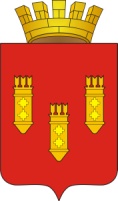 Решение	 Собрания депутатов		     города Алатыря	седьмого созываот «____» ______ 2023 г. № ____«О бюджете города Алатыря	 на 2024 год и на плановый период 2025 и 2026 годов»В соответствии с Законом Чувашской Республики от 18 октября 2004 года № 19 «Об организации местного самоуправления в Чувашской Республике», Собрание депутатов города Алатыря седьмого созыварешило:Утвердить бюджет города Алатыря на 2024 год и на плановый период 2025 и 2026 годов:1.Основные характеристики  бюджета города Алатыря на 2024 год и на плановый период 2025 и 2026 годов1.1. Утвердить основные характеристики бюджета города Алатыря на 2024 год:                                                                                                                                                                  прогнозируемый общий объем доходов бюджета города Алатыря в сумме 888 089,9  тыс. рублей, в том числе объем безвозмездных поступлений в сумме 610 353,6 тыс. рублей, из них объем межбюджетных трансфертов, получаемых из бюджетов бюджетной системы Российской Федерации, в сумме 610 353,6 тыс. рублей; общий объем расходов бюджета города Алатыря в сумме 989 086,6 тыс. рублей;верхний предел муниципального долга бюджета города Алатыря на 1 января 2025 года в сумме 20 000,0 тыс. рублей;прогнозируемый дефицит бюджета города Алатыря в сумме 100 996,7 тыс. рублей.1.2. Утвердить основные характеристики бюджета города Алатыря на 2025 год: прогнозируемый общий объем доходов бюджета города Алатыря в сумме 784 816,8  тыс. рублей, в том числе объем безвозмездных поступлений в сумме 509 802,4 тыс. рублей, из них объем межбюджетных трансфертов, получаемых из бюджетов бюджетной системы Российской Федерации, в сумме 509 802,4 тыс. рублей;общий объем расходов бюджета города Алатыря в сумме 778 150,1 тыс. рублей, в том числе условно утвержденные расходы в сумме 7 350,0 тыс.рублей;верхний предел муниципального долга на 1 января 2026 года в сумме 13 333,3 тыс. рублей; прогнозируемый профицит бюджета города Алатыря в сумме 6 666,7 тыс. рублей.1.3. Утвердить основные характеристики бюджета города Алатыря на 2026 год:прогнозируемый общий объем доходов бюджета города Алатыря в сумме 840 006,3 тыс. рублей, в том числе объем безвозмездных поступлений – 549 646,9 тыс. рублей, из них объем межбюджетных трансфертов, получаемых из бюджетов бюджетной системы Российской Федерации, в сумме 549 646,9 тыс. рублей;общий объем расходов бюджета города Алатыря  в сумме 833 339,6 тыс. рублей, в том числе условно утвержденные расходы в сумме 15 420,0 тыс. рублей;верхний предел муниципального долга бюджета города Алатыря на 1 января 2027 года в сумме 6 666,6 тыс. рублей; прогнозируемый профицит бюджета города Алатыря в сумме 6 666,7 тыс. рублей.2. Прогнозируемые объемы поступления доходов в бюджет города Алатыря на 2024 год и на плановый период 2025 и 2026 годов.Учесть в бюджете города Алатыря прогнозируемые объемы  поступления доходов в бюджет города Алатыря на 2024 год и плановый период 2025 и 2026 годов согласно приложению № 1 к настоящему Решению.3.Бюджетные ассигнования бюджета города Алатыря Чувашской Республики на 2024 год и на плановый период 2025 и 2026 годов 3.1. Утвердить:а) распределение бюджетных ассигнований по разделам, подразделам, целевым статьям (муниципальным программам) и группам (группам и подгруппам) видов расходов классификации расходов на 2024 год и на плановый период 2025 и 2026 годов согласно приложению 2 к настоящему решению;б)  распределение бюджетных ассигнований по целевым статьям (муниципальным программам), группам (группам и подгруппам) видов расходов, разделам, подразделам классификации расходов на 2024 год и на плановый период 2025 и 2026 годов согласно приложению 3 к настоящему решению;в) ведомственную структуру расходов на 2024 год и на плановый период 2025 и 2026 годов согласно приложению 4 к настоящему решению.3.2. Утвердить инвестиционную программу города Алатыря на 2024 год и на плановый период 2025 и 2026 годов согласно приложению 5 к настоящему решению.3.3. Утвердить общий объем бюджетных ассигнований на исполнение публичных нормативных обязательств:на 2024 год в сумме 453,1 тыс. рублей;на 2025 год в сумме 453,1 тыс. рублей; на 2026 год в сумме 453,1 тыс. рублей.3.4. Утвердить:объем бюджетных ассигнований Дорожного фонда:на 2024 год в сумме 148 561,5 тыс. рублей;на 2025 год в сумме 142 611,2 тыс. рублей;на 2026 год в сумме 203 589,5 тыс. рублей;прогнозируемый объем доходов бюджета города Алатыря от поступлений,  на создание Дорожного фонда:на 2024 год в сумме 148 561,5 тыс. рублей;на 2025 год в сумме 142 611,2 тыс. рублей;на 2026 год в сумме 203 589,5 тыс. рублей.4. Особенности использования бюджетных ассигнований по обеспечению деятельности администрации города Алатыря в 2024 году.Администрация города Алатыря не вправе принимать решения, приводящие к увеличению в 2024 году численности муниципальных служащих и работников бюджетных учреждений города Алатыря, за исключением случаев принятия решений о наделении их дополнительными функциями. Установить, что индексация размеров заработной платы работников муниципальных учреждений города Алатыря, денежного содержания муниципальных служащих администрации города Алатыря в 2024-2026 годах производится в соответствии с законодательством Российской Федерации, законодательством Чувашской Республики и нормативно-правовыми актами города Алатыря.5. Бюджетные инвестиции в объекты муниципальной собственности. Порядок осуществления бюджетных инвестиций в объекты капитального строительства муниципальной собственности в форме капитальных вложений в основные средства муниципальных учреждений и муниципальных унитарных предприятий  устанавливается администрацией города Алатыря.6. Источники внутреннего финансирования дефицита  бюджета города Алатыря.Утвердить источники внутреннего финансирования дефицита  бюджета города Алатыря на 2024 год и на плановый период 2025 и 2026 годов согласно приложению 6 к настоящему решению.7. Муниципальные  внутренние заимствования города АлатыряУтвердить Программу внутренних заимствований города Алатыря на 2024 год и на плановый период 2025 и 2026 годов согласно приложению 7 к настоящему решению.8. Муниципальные гарантии города Алатыря в валюте Российской ФедерацииУтвердить Программу муниципальных гарантий города Алатыря в валюте                    Российской Федерации на 2024 год и на плановый период 2025 и 2026 годов согласно приложению 8 к настоящему решению.9. Особенности исполнения бюджета города Алатыря в 2024 году9.1. Установить, что финансовый отдел администрации города Алатыря вправе направлять доходы, фактически полученные при исполнении бюджета города Алатыря сверх утвержденного настоящим решением общего объема доходов, без внесения изменений в настоящее решение на исполнение публичных нормативных обязательств города Алатыря в размере, предусмотренном пунктом 3 статьи 217 Бюджетного кодекса Российской Федерации, в случае принятия на федеральном уровне решений об индексации пособий и иных компенсационных выплат.9.2. Установить, что в соответствии с пунктом 3 статьи 217 Бюджетного кодекса Российской Федерации в сводную бюджетную роспись бюджета города Алатыря могут быть внесены изменения в соответствии с решениями начальника финансового отдела администрации города Алатыря  Чувашской Республики без внесения изменений в решение о бюджете города Алатыря:распределение зарезервированных средств, предусмотренных на 2024 год и на плановый период 2025 и 2026 годов:по подразделу 0111 "Резервные фонды" раздела 0100 "Общегосударственные вопросы" классификации расходов бюджетов на финансирование мероприятий, предусмотренных Положением о порядке расходования средств резервного фонда администрации города Алатыря, утвержденным постановлением администрации города Алатыря Чувашской Республики от 20 мая 2013 года № 500, на 2023 год в сумме 500,0 тыс. рублей, на 2024 год в сумме 500,0 тыс. рублей, на 2025 год в сумме 500,0 тыс. рублей;9.3. Установить, что финансовый отдел администрации города Алатыря вправе направлять субсидии, субвенции, иные межбюджетные трансферты, имеющие целевое назначение, в том числе их остатки, не использованные на начало текущего финансового года, фактически полученные при исполнении бюджета города Алатыря сверх утвержденного настоящим решением общего объема доходов, на увеличение расходов бюджета города Алатыря соответственно целям предоставления субсидий, субвенций, иных межбюджетных трансфертов, имеющих целевое назначение, с внесением изменений в показатели сводной бюджетной росписи бюджета города Алатыря без внесения изменений в настоящее решение.9.4. Установить, что финансовый отдел администрации города Алатыря вправе перераспределить бюджетные ассигнования между видами источников финансирования дефицита бюджета города Алатыря при образовании экономии в ходе исполнения бюджета города Алатыря в пределах общего объема бюджетных ассигнований по источникам финансирования дефицита бюджета.9.5. Установить, что в случае невыполнения доходной части бюджета города Алатыря, средства бюджета города Алатыря в первоочередном порядке направляются на выполнение бюджетных обязательств по выплате заработной платы и начислений на нее, оплате коммунальных услуг, обслуживанию и погашению долговых обязательств города Алатыря, закупке продуктов питания и по уплате налогов и иных обязательных платежей.9.6. Установить, что не использованные по состоянию на 1 января 2024 года остатки межбюджетных трансфертов, предоставленных из республиканского бюджета Чувашской Республики в бюджет города Алатыря в форме субвенций, субсидий, иных межбюджетных трансфертов, имеющих целевое назначение, подлежат возврату в республиканский бюджет Чувашской Республики в течение первых 15 рабочих дней 2024 года.9.7. Установить, что в соответствии с пунктом 8 статьи 217 Бюджетного кодекса Российской Федерации, законодательством Чувашской Республики, регулирующим бюджетные правоотношения, дополнительными основаниями для внесения изменений в показатели сводной бюджетной росписи бюджета города Алатыря Чувашской Республики без внесения изменений в настоящее Решение являются:перераспределение бюджетных ассигнований в пределах общего объема, предусмотренного в бюджете города Алатыря Чувашской Республики на реализацию муниципальной программы города Алатыря Чувашской Республики, между главными распорядителями бюджетных средств, разделами, подразделами, целевыми статьями и видами (группами, подгруппами) расходов классификации расходов бюджетов;перераспределение бюджетных ассигнований, предусмотренных главному распорядителю бюджетных средств по одной целевой статье расходов, между видами (группами, подгруппами) расходов классификации расходов бюджетов.10. Предоставление субсидий бюджетным и автономным учреждениям города Алатыря Чувашской РеспубликиИз бюджета города Алатыря бюджетным и автономным учреждениям города Алатыря предоставляются субсидии в соответствии со статьей 78.1 Бюджетного кодекса Российской Федерации.11.  Предоставление субсидий юридическим лицам (за исключением субсидий государственным (муниципальным) учреждениям), индивидуальным предпринимателям, физическим лицам – производителям товаров, работ, услуг, а также некоммерческим организациям, не являющимся казенными учреждениямиИз бюджета города Алатыря в предоставляются субсидии в случаях, порядке, на условиях и в размерах, устанавливаемых или определяемых в порядке, предусмотренные в приложениях 2-4 к установленному настоящим решением и принимаемыми в соответствии с ним нормативными правовыми актами администрации города Алатыря:- органам территориального общественного самоуправления (некоммерческим организациям).12. Опубликование и вступление в силу настоящего решения.12.1. Данное Решение опубликовать в средствах массовой информации.12.2. Настоящее Решение вступает в силу с 1 января 2024 года.Председатель Собрания депутатов города АлатыряЧувашской Республики седьмого созыва                                                ______________Глава города Алатыря                                                                             _______________							          Приложение 1к решению Собрания депутатовгорода Алатыря седьмого созываот «___» _____ 2023 г. №____«О бюджете города Алатыря на 2024 год и на плановый период 2025 и 2026 годов»Прогнозируемые объемы поступления доходов в бюджет города Алатыря на 2024 год и на плановый период 2025 и 2026 годов                                     (тыс. руб.)Приложение 2к решению Собрания депутатовгорода Алатыря седьмого созываот «___» ______ 2023 г. № ______«О бюджете города Алатыря на 2024 год и на плановый период 2025 и 2026 годов»Приложение 3к решению Собрания депутатовгорода Алатыря седьмого созываот «___» ______ 2023 г. № ______«О бюджете города Алатыря на 2024 год и на плановый период 2025 и 2026 годов»				                        Приложение 4к решению Собрания депутатовгорода Алатыря седьмого созываот «___» ______ 2023 г. № ______«О бюджете города Алатыря на 2024 год и на плановый период 2025 и 2026 годов»Приложение 5к решению Собрания депутатовгорода Алатыря седьмого созываот «___» ______ 2023 г. № ______«О бюджете города Алатыря на 2024 год и на плановый период 2025 и 2026 годов»Инвестиционная программа города Алатыря на 2024 год и плановый период 2025 и 2026 годов                                                                                                                     (тыс.рублей)                                                                         Приложение 6к решению Собрания депутатовгорода Алатыря седьмого созываот «___» ______ 2023 г. № ______«О бюджете города Алатыря на 2024 год и на плановый период 2025 и 2026 годов»Источники внутреннего финансирования дефицита бюджета города Алатыря на 2024 год и плановый период 2025 и 2026 годов	                                                                                                                                                                                                                                                      (тыс. рублей)         Приложение 7к решению Собрания депутатовгорода Алатыря седьмого созываот «___» ______ 2023 г. № ______«О бюджете города Алатыря на 2024 год и на плановый период 2025 и 2026 годов»Программа внутренних заимствований города Алатыря на 2024 год и плановый период 2025 и 2026 годов(тыс. руб.)          Приложение 8к решению Собрания депутатовгорода Алатыря седьмого созываот «___» _____ 2023 г. № _____«О бюджете города Алатыря на 2024 год и на плановый период 2025 и 2026 годов»ПРОГРАММАмуниципальных гарантий города Алатыря в валюте Российской Федерации на 2024 год и плановый период 2025 и 2026 годов1.1 Перечень подлежащих предоставлению в 2024 году муниципальных гарантий города АлатыряОбщий объем предоставления муниципальных гарантий города Алатыря 0,0 тыс. рублей.1.2 Перечень подлежащих предоставлению в 2025 и 2026 годах муниципальных гарантий города АлатыряОбщий объем предоставления муниципальных гарантий города Алатыря 0,0 тыс. рублей.1.3 Перечень подлежащих исполнению в 2024 году муниципальных гарантий города АлатыряОбщий объем исполнения муниципальных гарантий города Алатыря 0,0 тыс. рублей.                       1.4 Перечень подлежащих исполнению в 2025 и 2026 годах муниципальных гарантий города АлатыряОбщий объем исполнения муниципальных гарантий города Алатыря 0,0 тыс. рублей.                       Коды бюджетной классификации РФНаименование доходов2024 год2025 год2026 год000 1 01 00000 00 0000 000Налоги на прибыль, доходы, из них:180 080,3183 488,0197 984,0000 1 01 02000 01 0000 110Налог на доходы физических лиц180 080,3183 488,0197 984,0000 1 03 00000 00 0000 000Налоги на товары (работы, услуги), реализуемые на территории Российской Федерации 6 083,06 242,06 402000 1 03 02230 01 0000 110Доходы от уплаты акцизов на дизельное топливо, подлежащие распределению между бюджетами субъектов Российской Федерации и местными бюджетами с учетом установленных дифференцированных нормативов отчислений в местные бюджеты3 072,03 136,72 156,0000 1 03 02240 01 0000 110Доходы от уплаты акцизов на моторные масла для дизельных и (или) карбюраторных (инжекторных) двигателей, подлежащие распределению между бюджетами субъектов Российской Федерации и местными бюджетами с учетом установленных дифференцированных нормативов отчислений в местные бюджеты18,719,426,9000 1 03 02250 01 0000 110Доходы от уплаты акцизов на автомобильный бензин, подлежащие распределению между бюджетами субъектов Российской Федерации и местными бюджетами с учетом установленных дифференцированных нормативов отчислений в местные бюджеты3 402,13 494,84 831,5000 1 03 02261 01 0000 110Доходы от уплаты акцизов на прямогонный бензин, подлежащие распределению между бюджетами субъектов Российской Федерации и местными бюджетами с учетом установленных дифференцированных нормативов отчислений в местные бюджеты (по нормативам, установленным федеральным законом о федеральном бюджете в целях формирования дорожных фондов субъектов Российской Федерации)-409,8-408,9-612,4000 1 05 00000 00 0000 000Налоги на совокупный доход, из них:12 540,012 852,013 206,0000 1 05 03000 01 0000 110Единый сельскохозяйственный налог42,043,044,0000 1 05 04000 02 0000 110Налог, взимаемый в связи с применением патентной  системы налогообложения3 812,03 820,03 831,0000 1 05 01011 01 0000 110Налог, взимаемый с налогоплательщиков, выбравших в качестве объекта налогообложения доходы8 686,08 989,09 331,0000 1 06 00000 00 0000 000 Налоги на имущество, из них:22 842,023 148,023 448,0000 1 06 01020 04 0000 110Налог на имущество физических лиц11 651,011 884,012 122,0000 1 06 06000 00 0000 110Земельный налог8 107,08 118,08 136,0000 1 06 04000 00 0000 110Транспортный налог 3 084,03 146,03 190,0000 1 08 00000 00 0000 000Государственная пошлина4 601,04 615,04 650,0000 1 08 03010 01 0000 110Государственная пошлина по делам, рассматриваемым в судах общей юрисдикции, мировыми судьями (за исключением Верховного Суда Российской Федерации)4 601,04 615,04 650,0Итого налоговых доходов226 146,3230 345,0245 690,0000 1 11 00000 00 0000 000Доходы от использования имущества, находящегося в государственной и муниципальной собственности, из них:8 940,09 154,4 9 154,4000 1 11 05012 04 0000 120Доходы, получаемые в виде арендной платы за земельные участки, государственная собственность на которые не разграничена и которые расположены в границах городских округов, а также средства от продажи права на заключение договоров аренды указанных земельных участков5 550,05 305,05 305,0000 1 11 05034 04 0000 120Доходы  от сдачи в аренду  имущества, находящегося в оперативном управлении органов управления городских округов и созданных ими учреждений (за исключением имущества муниципальных бюджетных и автономных учреждений)3 370,03 808,63 808,6000 1 11 07014 04 0000 120Платежи от прибыли, перечисленные муниципальными предприятиями в бюджет, после уплаты налоговых и иных обязательных платежей20,040,840,8000 1 12 00000 00 0000 000Платежи при пользовании природными ресурсами, из них: 800,0800,0800,0000 1 12 01000 01 0000 120Плата за негативное воздействие на окружающую среду 800,0800,0800,0000 1 13 00000 00 0000 000Доходы от оказания платных услуг (работ)  и компенсации затрат государства24 400,030 165,030 165,0000 1 14 00000 00 0000 000Доходы от продажи материальных и нематериальных активов, из них:13 400,03 000,03 000,0000 1 14 02043 04 0000 410Доходы от реализации иного имущества, находящегося в собственности городских округов (за исключением имущества муниципальных бюджетных и автономных учреждений, а так же имущества муниципальных унитарных предприятий, в том числе казенных), в части реализации основных средств по указанному имуществу7 900,0 0,00,0000 1 14 06012 04 0000 430Доходы от продажи земельных участков, государственная собственность на которые не разграничена и которые расположены в границах городских округов 5 500,03 000,03 000,0000 1 16 00000 00 0000 000Штрафы, санкции, возмещение ущерба1 500,01 500,01 500,0000 1 17 00000 00 0000 000Прочие неналоговые доходы всего, из них2 550,050,050,0000 1 17 05000 00 0000 180Прочие неналоговые доходы50,050,050,0000 1 17 15000 00 0000 150Инициативные платежи2 500,00,00,0Итого неналоговых доходов51 590,038 404,443 669,4Всего налоговых и неналоговых доходов 277 736,3275 014,4290 359,4000 2 00 00000 00 0000 000Безвозмездные поступления610 353,6509 802,4549 646,9000 2 02 10000 00 0000 150Дотации всего, в том числе:50 460,914 364,97 268,5000 2 02 15001 04 0000 150Дотации на выравнивание бюджетной обеспеченности городского округа50 460,914 364,97 268,5000 2 02 20000 00 0000 150Субсидии 202 701,3156 097,9195 875,1000 2 02 30000 00 0000 150Субвенции 342 605,8 324 754,0331 562,5000 2 02 40000 00 0000 150Иные межбюджетные трансферты14 585,614 585,614 940,8000 8 50 00000 00 0000 000 Всего доходов888 089,9 784 816,8840 006,3Распределениебюджетных ассигнований по разделам, подразделам, целевым статьям (муниципальным программам ) и группам (группам и подгруппам) видов расходов классификации расходов  на 2024 годи на плановый период 2025 и 2026 годовНаименованиеРазделПодразделЦелевая статья (муниципальные программы)Группа(группа и подгруппа) вида расходовСуммаСуммаСуммаНаименованиеРазделПодразделЦелевая статья (муниципальные программы)Группа(группа и подгруппа) вида расходов2024 год2025 год2026 год12345678Всего989 086,6770 800,1817 919,6Общегосударственные вопросы0187 892,296 582,577 749,5Функционирование законодательных (представительных) органов государственной власти и представительных органов муниципальных образований010398,00,00,0Муниципальная программа "Развитие потенциала муниципального управления" 0103Ч50000000098,00,00,0Обеспечение реализации муниципальной программы  "Развитие потенциала муниципального управления"0103Ч5Э000000098,00,00,0Основное мероприятие "Общепрограммные расходы"0103Ч5Э010000098,00,00,0Выполнение других обязательств муниципального образования Чувашской Республики0103Ч5Э017377098,00,00,0Закупка товаров, работ и услуг для обеспечения государственных (муниципальных) нужд0103Ч5Э017377020098,00,00,0Иные закупки товаров, работ и услуг для обеспечения государственных (муниципальных) нужд0103Ч5Э017377024098,00,00,0Функционирование Правительства Российской Федерации, высших исполнительных органов государственной власти субъектов Российской Федерации, местных администраций010415 636,615 704,015 704,0Муниципальная программа "Обеспечение общественного порядка и противодействие преступности"0104A300000000956,3984,0984,0Подпрограмма "Предупреждение детской беспризорности, безнадзорности и правонарушений несовершеннолетних" муниципальной программы "Обеспечение общественного порядка и противодействие преступности"0104A330000000952,3980,0980,0Основное мероприятие "Предупреждение безнадзорности, беспризорности, правонарушений и антиобщественных действий несовершеннолетних, выявление и устранение причин и условий, способствующих развитию этих негативных явлений"0104A330100000952,3980,0980,0Осуществление государственных полномочий Чувашской Республики по созданию комиссий по делам несовершеннолетних и защите их прав и организации деятельности таких комиссий0104A330111980952,3980,0980,0Расходы на выплаты персоналу в целях обеспечения выполнения функций государственными (муниципальными) органами, казенными учреждениями, органами управления государственными внебюджетными фондами0104A330111980100952,3980,0980,0Расходы на выплаты персоналу государственных (муниципальных) органов0104A330111980120952,3980,0980,0Обеспечение реализации муниципальной программы "Обеспечение общественного порядка и противодействие преступности"0104A3Э00000004,04,04,0Основное мероприятие "Общепрограммные расходы"0104A3Э01000004,04,04,0Обеспечение деятельности административных комиссий для рассмотрения дел об административных правонарушениях0104A3Э01138004,04,04,0Закупка товаров, работ и услуг для обеспечения государственных (муниципальных) нужд0104A3Э01138002004,04,04,0Иные закупки товаров, работ и услуг для обеспечения государственных (муниципальных) нужд0104A3Э01138002404,04,04,0Муниципальная программа "Социальная поддержка граждан" 0104Ц300000000485,9500,0500,0Обеспечение реализации муниципальной программы "Социальная поддержка граждан"0104Ц3Э0000000485,9500,0500,0Основное мероприятие "Общепрограммные расходы"0104Ц3Э0100000485,9500,0500,0Организация и осуществление деятельности по опеке и попечительству0104Ц3Э0111990485,9500,0500,0Расходы на выплаты персоналу в целях обеспечения выполнения функций государственными (муниципальными) органами, казенными учреждениями, органами управления государственными внебюджетными фондами0104Ц3Э0111990100485,9500,0500,0Расходы на выплаты персоналу государственных (муниципальных) органов0104Ц3Э0111990120485,9500,0500,0Муниципальная программа "Развитие образования" 0104Ц700000000884,7910,3910,3Обеспечение реализации муниципальной программы  "Развитие образования"0104Ц7Э0000000884,7910,3910,3Основное мероприятие "Общепрограммные расходы"0104Ц7Э0100000884,7910,3910,3Осуществление государственных полномочий Чувашской Республики по организации и осуществлению деятельности по опеке и попечительству0104Ц7Э0111990884,7910,3910,3Расходы на выплаты персоналу в целях обеспечения выполнения функций государственными (муниципальными) органами, казенными учреждениями, органами управления государственными внебюджетными фондами0104Ц7Э0111990100884,7910,3910,3Расходы на выплаты персоналу государственных (муниципальных) органов0104Ц7Э0111990120884,7910,3910,3Муниципальная программа "Развитие потенциала муниципального управления" 0104Ч50000000013 309,713 309,713 309,7Обеспечение реализации муниципальной программы  "Развитие потенциала муниципального управления"0104Ч5Э000000013 309,713 309,713 309,7Основное мероприятие "Общепрограммные расходы"0104Ч5Э010000013 309,713 309,713 309,7Обеспечение функций муниципальных органов0104Ч5Э010020013 309,713 309,713 309,7Расходы на выплаты персоналу в целях обеспечения выполнения функций государственными (муниципальными) органами, казенными учреждениями, органами управления государственными внебюджетными фондами0104Ч5Э010020010013 309,713 309,713 309,7Расходы на выплаты персоналу государственных (муниципальных) органов0104Ч5Э010020012013 309,713 309,713 309,7Судебная система01054,34,452,4Муниципальная программа "Развитие потенциала муниципального управления" 0105Ч5000000004,34,452,4Подпрограмма "Совершенствование государственного управления в сфере юстиции" муниципальной программы  "Развитие потенциала муниципального управления"0105Ч5400000004,34,452,4Основное мероприятие "Обеспечение деятельности мировых судей Чувашской Республики в целях реализации прав, свобод и законных интересов граждан и юридических лиц"0105Ч5401000004,34,452,4Осуществление полномочий по составлению (изменению) списков кандидатов в присяжные заседатели федеральных судов общей юрисдикции в Российской Федерации за счет субвенции, предоставляемой из федерального бюджета0105Ч5401512004,34,452,4Закупка товаров, работ и услуг для обеспечения государственных (муниципальных) нужд0105Ч5401512002004,34,452,4Иные закупки товаров, работ и услуг для обеспечения государственных (муниципальных) нужд0105Ч5401512002404,34,452,4Обеспечение деятельности финансовых, налоговых и таможенных органов и органов финансового (финансово-бюджетного) надзора01066 151,96 151,96 151,9Муниципальная программа "Управление общественными финансами и муниципальным долгом" 0106Ч4000000006 151,96 151,96 151,9Обеспечение реализации муниципальной программы "Управление общественными финансами и муниципальным долгом"0106Ч4Э00000006 151,96 151,96 151,9Основное мероприятие "Общепрограммные расходы"0106Ч4Э01000006 151,96 151,96 151,9Обеспечение функций муниципальных органов0106Ч4Э01002006 151,96 151,96 151,9Расходы на выплаты персоналу в целях обеспечения выполнения функций государственными (муниципальными) органами, казенными учреждениями, органами управления государственными внебюджетными фондами0106Ч4Э01002001004 963,65 078,25 078,2Расходы на выплаты персоналу государственных (муниципальных) органов0106Ч4Э01002001204 963,65 078,25 078,2Закупка товаров, работ и услуг для обеспечения государственных (муниципальных) нужд0106Ч4Э01002002001 188,31 073,71 073,7Иные закупки товаров, работ и услуг для обеспечения государственных (муниципальных) нужд0106Ч4Э01002002401 188,31 073,71 073,7Резервные фонды0111500,0500,0500,0Муниципальная программа "Управление общественными финансами и муниципальным долгом" 0111Ч400000000500,0500,0500,0Подпрограмма "Совершенствование бюджетной политики и обеспечение сбалансированности бюджета" муниципальной программы "Управление общественными финансами и муниципальным долгом"0111Ч410000000500,0500,0500,0Основное мероприятие "Развитие бюджетного планирования, формирование  бюджета  на очередной финансовый год и плановый период"0111Ч410100000500,0500,0500,0Резервный фонд администрации муниципального образования Чувашской Республики0111Ч410173430500,0500,0500,0Иные бюджетные ассигнования0111Ч410173430800500,0500,0500,0Резервные средства0111Ч410173430870500,0500,0500,0Другие общегосударственные вопросы011365 501,474 222,255 341,2Муниципальная программа "Развитие земельных и имущественных отношений"0113A4000000001 367,314 319,33 665,2Подпрограмма "Управление муниципальным имуществом" муниципальной программы "Развитие земельных и имущественных отношений"0113A410000000778,313 730,33 076,2Основное мероприятие "Создание условий для максимального вовлечения в хозяйственный оборот муниципального имущества, в том числе земельных участков"0113A410200000778,313 730,33 076,2Проведение кадастровых работ в отношении объектов капитального строительства, находящихся в муниципальной собственности, и внесение сведений в Единый государственный реестр недвижимости0113A410273570140,0140,0140,0Закупка товаров, работ и услуг для обеспечения государственных (муниципальных) нужд0113A410273570200140,0140,0140,0Иные закупки товаров, работ и услуг для обеспечения государственных (муниципальных) нужд0113A410273570240140,0140,0140,0Проведение комплексных кадастровых работ на территории Чувашской Республики0113A4102L5110638,313 590,32 936,2Закупка товаров, работ и услуг для обеспечения государственных (муниципальных) нужд0113A4102L5110200638,313 590,32 936,2Иные закупки товаров, работ и услуг для обеспечения государственных (муниципальных) нужд0113A4102L5110240638,313 590,32 936,2Подпрограмма "Формирование эффективного государственного сектора экономики Чувашской Республики"муниципальной программы "Развитие земельных и имущественных отношений"0113A420000000589,0589,0589,0Основное мероприятие "Эффективное управление муниципальным имуществом"0113A420200000589,0589,0589,0Вовлечение в хозяйственный оборот объектов казны Чувашской Республики на условиях приоритетности рыночных механизмов и прозрачности процедур передачи объектов в пользование0113A420273610339,0339,0339,0Закупка товаров, работ и услуг для обеспечения государственных (муниципальных) нужд0113A420273610200319,0319,0319,0Иные закупки товаров, работ и услуг для обеспечения государственных (муниципальных) нужд0113A420273610240319,0319,0319,0Иные бюджетные ассигнования0113A42027361080020,020,020,0Уплата налогов, сборов и иных платежей0113A42027361085020,020,020,0Обеспечение гарантий прав на муниципальное имущество, в том числе на землю, и защита прав и законных интересов собственников, землепользователей, землевладельцев и арендаторов земельных участков0113A420273620250,0250,0250,0Закупка товаров, работ и услуг для обеспечения государственных (муниципальных) нужд0113A420273620200250,0250,0250,0Иные закупки товаров, работ и услуг для обеспечения государственных (муниципальных) нужд0113A420273620240250,0250,0250,0Муниципальная программа  "Развитие культуры и туризма"0113Ц4000000002 003,12 003,12 003,1Подпрограмма "Развитие культуры" муниципальной программы   "Развитие культуры и туризма"0113Ц4100000002 003,12 003,12 003,1Основное мероприятие "Развитие архивного дела"0113Ц4104000002 003,12 003,12 003,1Обеспечение деятельности муниципальных архивных учреждений0113Ц4104407502 003,12 003,12 003,1Предоставление субсидий  бюджетным, автономным учреждениям и иным некоммерческим организациям0113Ц4104407506002 003,12 003,12 003,1Субсидии бюджетным учреждениям0113Ц4104407506102 003,12 003,12 003,1Муниципальная программа "Содействие занятости населения"0113Ц600000000150,0150,0150,0Подпрограмма "Активная политика занятости населения и социальная поддержка безработных граждан" муниципальной программы "Содействие занятости населения"0113Ц610000000150,0150,0150,0Основное мероприятие "Мероприятия в области содействия занятости населения "0113Ц610100000150,0150,0150,0Организация временного трудоустройства безработных  граждан, испытывающих трудности в поиске работы0113Ц610172270150,0150,0150,0Закупка товаров, работ и услуг для обеспечения государственных (муниципальных) нужд0113Ц610172270200150,0150,0150,0Иные закупки товаров, работ и услуг для обеспечения государственных (муниципальных) нужд0113Ц610172270240150,0150,0150,0Муниципальная программа "Развитие потенциала муниципального управления" 0113Ч50000000061 981,057 749,849 522,9Обеспечение реализации муниципальной программы  "Развитие потенциала муниципального управления"0113Ч5Э000000061 981,057 749,849 522,9Основное мероприятие "Общепрограммные расходы"0113Ч5Э010000061 981,057 749,849 522,9Обеспечение функций муниципальных органов0113Ч5Э01002005 318,65 318,65 318,6Расходы на выплаты персоналу в целях обеспечения выполнения функций государственными (муниципальными) органами, казенными учреждениями, органами управления государственными внебюджетными фондами0113Ч5Э01002001004 435,34 936,64 936,6Расходы на выплаты персоналу государственных (муниципальных) органов0113Ч5Э01002001204 435,34 936,64 936,6Закупка товаров, работ и услуг для обеспечения государственных (муниципальных) нужд0113Ч5Э0100200200883,3382,0382,0Иные закупки товаров, работ и услуг для обеспечения государственных (муниципальных) нужд0113Ч5Э0100200240883,3382,0382,0Обеспечение деятельности (оказание услуг) муниципальных учреждений0113Ч5Э010060034 762,425 266,217 039,3Расходы на выплаты персоналу в целях обеспечения выполнения функций государственными (муниципальными) органами, казенными учреждениями, органами управления государственными внебюджетными фондами0113Ч5Э010060010028 123,218 627,010 400,1Расходы на выплаты персоналу казенных учреждений0113Ч5Э010060011028 123,218 627,010 400,1Закупка товаров, работ и услуг для обеспечения государственных (муниципальных) нужд0113Ч5Э01006002006 139,26 139,26 139,2Иные закупки товаров, работ и услуг для обеспечения государственных (муниципальных) нужд0113Ч5Э01006002406 139,26 139,26 139,2Иные бюджетные ассигнования0113Ч5Э0100600800500,0500,0500,0Уплата налогов, сборов и иных платежей0113Ч5Э0100600850500,0500,0500,0Выполнение других обязательств муниципального образования Чувашской Республики0113Ч5Э017377021 900,027 165,027 165,0Иные бюджетные ассигнования0113Ч5Э017377080021 900,027 165,027 165,0Исполнение судебных актов0113Ч5Э017377083021 900,027 165,027 165,0Национальная безопасность и правоохранительная деятельность039 473,16 079,39 532,0Органы юстиции03043 008,23 067,13 067,1Муниципальная программа "Развитие потенциала муниципального управления" 0304Ч5000000003 008,23 067,13 067,1Подпрограмма "Совершенствование государственного управления в сфере юстиции" муниципальной программы  "Развитие потенциала муниципального управления"0304Ч5400000003 008,23 067,13 067,1Основное мероприятие "Повышение качества и доступности государственных услуг в сфере государственной регистрации актов гражданского состояния, в том числе в электронном виде"0304Ч5402000003 008,23 067,13 067,1Обеспечение функций муниципальных органов в целях осуществления делегированных государственных полномочий Российской Федерации на государственную регистрацию актов гражданского состояния0304Ч540223520416,0428,0428,0Расходы на выплаты персоналу в целях обеспечения выполнения функций государственными (муниципальными) органами, казенными учреждениями, органами управления государственными внебюджетными фондами0304Ч540223520100416,0428,0428,0Расходы на выплаты персоналу государственных (муниципальных) органов0304Ч540223520120416,0428,0428,0Осуществление переданных органам государственной власти субъектов Российской Федерации в соответствии с пунктом 1 статьи 4 Федерального закона от 15 ноября 1997 года № 143-ФЗ "Об актах гражданского состояния" полномочий Российской Федерации на государственную регистрацию актов гражданского состояния  за счет субвенции, предоставляемой из федерального бюджета0304Ч5402593002 592,22 639,12 639,1Расходы на выплаты персоналу в целях обеспечения выполнения функций государственными (муниципальными) органами, казенными учреждениями, органами управления государственными внебюджетными фондами0304Ч5402593001002 592,22 639,12 639,1Расходы на выплаты персоналу государственных (муниципальных) органов0304Ч5402593001202 592,22 639,12 639,1Гражданская оборона03095 012,01 559,35 012,0Муниципальная программа  "Повышение безопасности жизнедеятельности населения и территорий Чувашской Республики" 0309Ц8000000005 012,01 559,35 012,0Подпрограмма "Защита населения и территорий от чрезвычайных ситуаций природного и техногенного характера, обеспечение пожарной безопасности и безопасности населения на водных объектах на территории Чувашской Республики"  муниципальной программы "Повышение безопасности жизнедеятельности населения и территорий Чувашской Республики"0309Ц8100000003 452,70,03 452,7Основное мероприятие "Развитие гражданской обороны, повышение уровня готовности территориальной подсистемы Чувашской Республики единой государственной системы предупреждения и ликвидации чрезвычайных ситуаций к оперативному реагированию на чрезвычайные ситуации, пожары и происшествия на водных объектах"0309Ц8104000003 452,70,03 452,7Предупреждение и ликвидация чрезвычайных ситуаций и последствий стихийных бедствий0309Ц8104759603 452,70,03 452,7Закупка товаров, работ и услуг для обеспечения государственных (муниципальных) нужд0309Ц8104759602003 452,70,03 452,7Иные закупки товаров, работ и услуг для обеспечения государственных (муниципальных) нужд0309Ц8104759602403 452,70,03 452,7Обеспечение реализации муниципальной программы  "Повышение безопасности жизнедеятельности населения и территорий Чувашской Республики"0309Ц8Э00000001 559,31 559,31 559,3Основное мероприятие "Общепрограммные расходы"0309Ц8Э01000001 559,31 559,31 559,3Обеспечение деятельности (оказание услуг) муниципальных учреждений0309Ц8Э01006001 559,31 559,31 559,3Расходы на выплаты персоналу в целях обеспечения выполнения функций государственными (муниципальными) органами, казенными учреждениями, органами управления государственными внебюджетными фондами0309Ц8Э01006001001 559,31 559,31 559,3Расходы на выплаты персоналу государственных (муниципальных) органов0309Ц8Э01006001201 559,31 559,31 559,3Защита населения и территории от чрезвычайных ситуаций природного и техногенного характера, пожарная безопасность031040,040,040,0Муниципальная программа  "Повышение безопасности жизнедеятельности населения и территорий Чувашской Республики" 0310Ц80000000040,040,040,0Подпрограмма "Защита населения и территорий от чрезвычайных ситуаций природного и техногенного характера, обеспечение пожарной безопасности и безопасности населения на водных объектах на территории Чувашской Республики"  муниципальной программы "Повышение безопасности жизнедеятельности населения и территорий Чувашской Республики"0310Ц81000000040,040,040,0Основное мероприятие "Обеспечение деятельности муниципальных учреждений, реализующих на территории Чувашской Республики государственную политику в области пожарной безопасности"0310Ц81010000040,040,040,0Выполнение мероприятий по обеспечению пожарной безопасности на территории муниципальных и городских округов0310Ц81017094040,040,040,0Социальное обеспечение и иные выплаты населению0310Ц81017094030040,040,040,0Социальные выплаты гражданам, кроме публичных нормативных социальных выплат0310Ц81017094032040,040,040,0Другие вопросы в области национальной безопасности и правоохранительной деятельности03141 412,91 412,91 412,9Муниципальная программа "Обеспечение общественного порядка и противодействие преступности"0314A300000000297,0297,0297,0Подпрограмма "Профилактика правонарушений" муниципальная программы "Обеспечение общественного порядка и противодействие преступности"0314A310000000237,0237,0237,0Основное мероприятие "Дальнейшее развитие многоуровневой системы профилактики правонарушений"0314A310100000175,0175,0175,0Материальное стимулирование деятельности народных дружинников0314A310170380120,0120,0120,0Закупка товаров, работ и услуг для обеспечения государственных (муниципальных) нужд0314A310170380200120,0120,0120,0Иные закупки товаров, работ и услуг для обеспечения государственных (муниципальных) нужд0314A310170380240120,0120,0120,0Материально-техническое обеспечение деятельности народных дружинников0314A31017039055,055,055,0Закупка товаров, работ и услуг для обеспечения государственных (муниципальных) нужд0314A31017039020055,055,055,0Иные закупки товаров, работ и услуг для обеспечения государственных (муниципальных) нужд0314A31017039024055,055,055,0Основное мероприятие "Профилактика и предупреждение рецидивной преступности, ресоциализация и адаптация лиц, освободившихся из мест лишения свободы, и лиц, осужденных к уголовным наказаниям, не связанным с лишением свободы"0314A31020000015,015,015,0Реализация мероприятий, направленных на предупреждение рецидивной преступности, ресоциализацию и адаптацию лиц, освободившихся из мест лишения свободы0314A31027255015,015,015,0Закупка товаров, работ и услуг для обеспечения государственных (муниципальных) нужд0314A31027255020015,015,015,0Иные закупки товаров, работ и услуг для обеспечения государственных (муниципальных) нужд0314A31027255024015,015,015,0Основное мероприятие "Профилактика и предупреждение бытовой преступности, а также преступлений, совершенных в состоянии алкогольного опьянения"0314A31030000015,015,015,0Реализация мероприятий, направленных на профилактику и предупреждение бытовой преступности, а также преступлений, совершенных в состоянии алкогольного и наркотического опьянения0314A31037628015,015,015,0Закупка товаров, работ и услуг для обеспечения государственных (муниципальных) нужд0314A31037628020015,015,015,0Иные закупки товаров, работ и услуг для обеспечения государственных (муниципальных) нужд0314A31037628024015,015,015,0Основное мероприятие "Информационно-методическое обеспечение профилактики правонарушений и повышение уровня правовой культуры населения"0314A31060000032,032,032,0Обеспечение создания и размещения в средствах массовой информации информационных материалов, направленных на предупреждение отдельных видов преступлений, социальной рекламы0314A31067256032,032,032,0Закупка товаров, работ и услуг для обеспечения государственных (муниципальных) нужд0314A31067256020032,032,032,0Иные закупки товаров, работ и услуг для обеспечения государственных (муниципальных) нужд0314A31067256024032,032,032,0Подпрограмма "Профилактика незаконного потребления наркотических средств и психотропных веществ, наркомании в Чувашской Республике" муниципальной программы "Обеспечение общественного порядка и противодействие преступности"0314A32000000045,045,045,0Основное мероприятие "Совершенствование системы мер по сокращению спроса на наркотики"0314A32020000045,045,045,0Комплексные меры противодействия злоупотреблению наркотическими средствами и их незаконному обороту в Чувашской Республике0314A32027263045,045,045,0Закупка товаров, работ и услуг для обеспечения государственных (муниципальных) нужд0314A32027263020045,045,045,0Иные закупки товаров, работ и услуг для обеспечения государственных (муниципальных) нужд0314A32027263024045,045,045,0Подпрограмма "Предупреждение детской беспризорности, безнадзорности и правонарушений несовершеннолетних" муниципальной программы "Обеспечение общественного порядка и противодействие преступности"0314A33000000015,015,015,0Основное мероприятие "Предупреждение безнадзорности, беспризорности, правонарушений и антиобщественных действий несовершеннолетних, выявление и устранение причин и условий, способствующих развитию этих негативных явлений"0314A33010000015,015,015,0Мероприятия, направленные на снижение количества преступлений, совершаемых несовершеннолетними гражданами0314A33017993015,015,015,0Закупка товаров, работ и услуг для обеспечения государственных (муниципальных) нужд0314A33017993020015,015,015,0Иные закупки товаров, работ и услуг для обеспечения государственных (муниципальных) нужд0314A33017993024015,015,015,0Муниципальная программа  "Повышение безопасности жизнедеятельности населения и территорий Чувашской Республики" 0314Ц8000000001 115,91 115,91 115,9Подпрограмма "Профилактика терроризма и экстремистской деятельности в Чувашской Республике" муниципальной программы "Повышение безопасности жизнедеятельности населения и территорий Чувашской Республики"0314Ц83000000040,040,040,0Основное мероприятие "Информационная работа по профилактике терроризма и экстремистской деятельности"0314Ц83040000015,015,015,0Приобретение (изготовление) информационных материалов0314Ц83047603015,015,015,0Закупка товаров, работ и услуг для обеспечения государственных (муниципальных) нужд0314Ц83047603020015,015,015,0Иные закупки товаров, работ и услуг для обеспечения государственных (муниципальных) нужд0314Ц83047603024015,015,015,0Основное мероприятие "Мероприятия по профилактике и соблюдению правопорядка на улицах и в других общественных местах"0314Ц83050000025,025,025,0Организация работы по добровольной сдаче на возмездной (компенсационной) основе органам внутренних дел незарегистрированных предметов вооружения, боеприпасов, взрывчатых веществ и взрывных устройств, незаконно хранящихся у населения0314Ц83057034025,025,025,0Социальное обеспечение и иные выплаты населению0314Ц83057034030025,025,025,0Иные выплаты населению0314Ц83057034036025,025,025,0Подпрограмма "Построение (развитие) аппаратно-программного комплекса "Безопасный город" на территории Чувашской Республики" муниципальной программы "Повышение безопасности жизнедеятельности населения и территорий Чувашской Республики"0314Ц8500000001 075,91 075,91 075,9Основное мероприятие "Обеспечение безопасности населения и муниципальной (коммунальной) инфраструктуры"0314Ц8502000001 075,91 075,91 075,9Модернизация и обслуживание ранее установленных сегментов аппаратно-программного комплекса "Безопасный город", в том числе систем видеонаблюдения и видеофиксации преступлений и административных правонарушений0314Ц8502762521 075,91 075,91 075,9Закупка товаров, работ и услуг для обеспечения государственных (муниципальных) нужд0314Ц8502762522001 075,91 075,91 075,9Иные закупки товаров, работ и услуг для обеспечения государственных (муниципальных) нужд0314Ц8502762522401 075,91 075,91 075,9Национальная экономика04149 017,4143 047,0204 025,3Сельское хозяйство и рыболовство0405205,8185,8185,8Муниципальная программа  "Развитие сельского хозяйства и регулирование рынка сельскохозяйственной продукции, сырья и продовольствия" 0405Ц900000000205,8185,8185,8Подпрограмма "Развитие ветеринарии" муниципальной программы  "Развитие сельского хозяйства и регулирование рынка сельскохозяйственной продукции, сырья и продовольствия"0405Ц970000000205,8185,8185,8Основное мероприятие "Предупреждение и ликвидация болезней животных"0405Ц970100000205,8185,8185,8Осуществление государственных полномочий Чувашской Республики по организации мероприятий при осуществлении деятельности по обращению с животными без владельцев0405Ц970112750185,8185,8185,8Закупка товаров, работ и услуг для обеспечения государственных (муниципальных) нужд0405Ц970112750200185,8185,8185,8Иные закупки товаров, работ и услуг для обеспечения государственных (муниципальных) нужд0405Ц970112750240185,8185,8185,8Организация мероприятий при осуществлении деятельности по обращению с животными без владельцев0405Ц97017275020,00,00,0Закупка товаров, работ и услуг для обеспечения государственных (муниципальных) нужд0405Ц97017275020020,00,00,0Иные закупки товаров, работ и услуг для обеспечения государственных (муниципальных) нужд0405Ц97017275024020,00,00,0Дорожное хозяйство (дорожные фонды)0409148 561,6142 611,2203 589,5Муниципальная программа "Развитие транспортной системы"0409Ч200000000148 561,6142 611,2203 589,5Подпрограмма "Безопасные и качественные автомобильные дороги" муниципальной программы   "Развитие транспортной системы"0409Ч210000000147 738,7141 787,2202 758,8040912 251,56 300,010 300,0Содержание автомобильных дорог общего пользования местного значения в границах городского округа0409Ч21047477012 251,56 300,010 300,0Закупка товаров, работ и услуг для обеспечения государственных (муниципальных) нужд0409Ч21047477020012 251,56 300,010 300,0Иные закупки товаров, работ и услуг для обеспечения государственных (муниципальных) нужд0409Ч21047477024012 251,56 300,010 300,0Основное мероприятие "Мероприятия, реализуемые с привлечением межбюджетных трансфертов бюджетам другого уровня"0409Ч210300000135 487,2135 487,2192 458,8Капитальный ремонт и ремонт автомобильных дорог общего пользования местного значения в границах городского округа0409Ч210374200800,0800,0800,0Закупка товаров, работ и услуг для обеспечения государственных (муниципальных) нужд0409Ч210374200200800,0800,0800,0Иные закупки товаров, работ и услуг для обеспечения государственных (муниципальных) нужд0409Ч210374200240800,0800,0800,0Капитальный ремонт и ремонт автомобильных дорог общего пользования местного значения в границах городского округа0409Ч2103S4200107 442,1107 442,1143 211,7Закупка товаров, работ и услуг для обеспечения государственных (муниципальных) нужд0409Ч2103S4200200107 442,1107 442,1143 211,7Иные закупки товаров, работ и услуг для обеспечения государственных (муниципальных) нужд0409Ч2103S4200240107 442,1107 442,1143 211,7Капитальный ремонт и ремонт дворовых территорий многоквартирных домов, проездов к дворовым территориям многоквартирных домов населенных пунктов0409Ч2103S42106 058,46 058,46 058,4Закупка товаров, работ и услуг для обеспечения государственных (муниципальных) нужд0409Ч2103S42102006 058,46 058,46 058,4Иные закупки товаров, работ и услуг для обеспечения государственных (муниципальных) нужд0409Ч2103S42102406 058,46 058,46 058,4Строительство и реконструкция автомобильных дорог в городских округах0409Ч2103S422021 186,721 186,742 388,7Капитальные вложения в объекты государственной (муниципальной) собственности0409Ч2103S422040021 186,721 186,742 388,7Бюджетные инвестиции0409Ч2103S422041021 186,721 186,742 388,7Подпрограмма "Безопасность дорожного движения" муниципальной программы  "Развитие транспортной системы"0409Ч230000000822,9824,0830,7Основное мероприятие "Реализация мероприятий, направленных на обеспечение безопасности дорожного движения"0409Ч230100000822,9824,0830,7Строительство, содержание, модернизация и ремонт технических средств организации дорожного движения0409Ч230174360822,9824,0830,7Закупка товаров, работ и услуг для обеспечения государственных (муниципальных) нужд0409Ч230174360200822,9824,0830,7Иные закупки товаров, работ и услуг для обеспечения государственных (муниципальных) нужд0409Ч230174360240822,9824,0830,7Другие вопросы в области национальной экономики0412250,0250,0250,0Муниципальная программа "Развитие земельных и имущественных отношений"0412A400000000250,0250,0250,0Подпрограмма "Управление муниципальным имуществом" муниципальной программы "Развитие земельных и имущественных отношений"0412A410000000250,0250,0250,0Основное мероприятие "Создание условий для максимального вовлечения в хозяйственный оборот муниципального имущества, в том числе земельных участков"0412A410200000250,0250,0250,0Проведение землеустроительных (кадастровых) работ по земельным участкам, находящимся в собственности муниципального образования, и внесение сведений в кадастр недвижимости0412A410277590250,0250,0250,0Закупка товаров, работ и услуг для обеспечения государственных (муниципальных) нужд0412A410277590200250,0250,0250,0Иные закупки товаров, работ и услуг для обеспечения государственных (муниципальных) нужд0412A410277590240250,0250,0250,0Жилищно-коммунальное хозяйство05150 163,514 354,718 691,0Жилищное хозяйство05011 205,31 205,31 205,3Муниципальная программа "Модернизация и развитие сферы жилищно-коммунального хозяйства"0501A1000000001 205,31 205,31 205,3Подпрограмма "Модернизация коммунальной инфраструктуры на территории Чувашской Республики" муниципальной программы  "Модернизация и развитие сферы жилищно-коммунального хозяйства"0501A1100000001 205,31 205,31 205,3Основное мероприятие "Улучшение потребительских и эксплуатационных характеристик жилищного фонда, обеспечивающих гражданам безопасные и комфортное условия проживания"0501A1103000001 205,31 205,31 205,3Обеспечение мероприятий по капитальному ремонту многоквартирных домов, находящихся в муниципальной собственности0501A1103727701 110,31 110,31 110,3Закупка товаров, работ и услуг для обеспечения государственных (муниципальных) нужд0501A1103727702001 110,31 110,31 110,3Иные закупки товаров, работ и услуг для обеспечения государственных (муниципальных) нужд0501A1103727702401 110,31 110,31 110,3Осуществление функций по использованию муниципального жилищного фонда, содержание муниципального жилищного фонда, в том числе муниципальных нежилых помещений, не обремененных договорными обязательствами0501A11037295095,095,095,0Закупка товаров, работ и услуг для обеспечения государственных (муниципальных) нужд0501A11037295020095,095,095,0Иные закупки товаров, работ и услуг для обеспечения государственных (муниципальных) нужд0501A11037295024095,095,095,0Благоустройство0503141 859,06 050,010 386,3Муниципальная  программа "Формирование современной городской среды на территории Чувашской Республики"0503A500000000141 859,06 050,010 386,3Подпрограмма "Благоустройство дворовых и общественных территорий" муниципальной программы "Формирование современной городской среды на территории Чувашской Республики"0503A510000000141 859,06 050,010 386,3Основное мероприятие "Содействие благоустройству населенных пунктов Чувашской Республики"0503A510200000132 532,26 050,010 386,3Уличное освещение0503A51027740011 381,15 000,05 333,3Закупка товаров, работ и услуг для обеспечения государственных (муниципальных) нужд0503A51027740020011 381,15 000,05 333,3Иные закупки товаров, работ и услуг для обеспечения государственных (муниципальных) нужд0503A51027740024011 381,15 000,05 333,3Реализация мероприятий по благоустройству территории0503A5102774204 904,41 050,04 803,0Закупка товаров, работ и услуг для обеспечения государственных (муниципальных) нужд0503A5102774202004 904,41 050,04 803,0Иные закупки товаров, работ и услуг для обеспечения государственных (муниципальных) нужд0503A5102774202404 904,41 050,04 803,0Организация и содержание мест захоронений0503A510277430250,00,0250,0Закупка товаров, работ и услуг для обеспечения государственных (муниципальных) нужд0503A510277430200250,00,0250,0Иные закупки товаров, работ и услуг для обеспечения государственных (муниципальных) нужд0503A510277430240250,00,0250,0Реализация мероприятий по благоустройству дворовых территорий и тротуаров0503A5102S2710110 996,70,00,0Закупка товаров, работ и услуг для обеспечения государственных (муниципальных) нужд0503A5102S2710200110 996,70,00,0Иные закупки товаров, работ и услуг для обеспечения государственных (муниципальных) нужд0503A5102S2710240110 996,70,00,0Реализация  инициативных проектов0503A5102S65705 000,00,00,0Закупка товаров, работ и услуг для обеспечения государственных (муниципальных) нужд0503A5102S65702005 000,00,00,0Иные закупки товаров, работ и услуг для обеспечения государственных (муниципальных) нужд0503A5102S65702405 000,00,00,0Основное мероприятие "Реализация мероприятий регионального проекта "Формирование комфортной городской среды"0503A51F2000009 326,80,00,0Реализация программ формирования современной городской среды0503A51F2555509 326,80,00,0Закупка товаров, работ и услуг для обеспечения государственных (муниципальных) нужд0503A51F2555502009 326,80,00,0Иные закупки товаров, работ и услуг для обеспечения государственных (муниципальных) нужд0503A51F2555502409 326,80,00,0Другие вопросы в области жилищно-коммунального хозяйства05057 099,27 099,47 099,4Муниципальная программа "Модернизация и развитие сферы жилищно-коммунального хозяйства"0505A1000000000,50,70,7Подпрограмма "Модернизация коммунальной инфраструктуры на территории Чувашской Республики" муниципальной программы  "Модернизация и развитие сферы жилищно-коммунального хозяйства"0505A1100000000,50,70,7Основное мероприятие "Улучшение потребительских и эксплуатационных характеристик жилищного фонда, обеспечивающих гражданам безопасные и комфортное условия проживания"0505A1103000000,50,70,7Проведение проверок при осуществлении лицензионного контроля в отношении юридических лиц или индивидуальных предпринимателей, осуществляющих предпринимательскую деятельность по управлению многоквартирными домами на основании лицензии0505A1103177400,50,70,7Закупка товаров, работ и услуг для обеспечения государственных (муниципальных) нужд0505A1103177402000,50,70,7Иные закупки товаров, работ и услуг для обеспечения государственных (муниципальных) нужд0505A1103177402400,50,70,7Муниципальная программа "Обеспечение граждан в Чувашской Республике доступным и комфортным жильем"0505A2000000007 098,77 098,77 098,7Подпрограмма "Поддержка строительства жилья в Чувашской Республике"муниципальной программы "Обеспечение граждан в Чувашской Республике доступным и комфортным жильем"0505A2100000003,43,43,4Основное мероприятие "Обеспечение граждан доступным жильем"0505A2103000003,43,43,4Осуществление государственных полномочий Чувашской Республики по ведению учета граждан, нуждающихся в жилых помещениях и имеющих право на государственную поддержку за счет средств республиканского бюджета Чувашской Республики на строительство (приобретение) жилых помещений, по регистрации и учету граждан, имеющих право на получение социальных выплат для приобретения жилья в связи с переселением из районов Крайнего Севера и приравненных к ним местностей0505A2103129803,43,43,4Закупка товаров, работ и услуг для обеспечения государственных (муниципальных) нужд0505A2103129802003,43,43,4Иные закупки товаров, работ и услуг для обеспечения государственных (муниципальных) нужд0505A2103129802403,43,43,4Обеспечение реализации муниципальной программы "Обеспечение граждан в Чувашской Республике доступным и комфортным жильем"0505A2Э00000007 095,37 095,37 095,3Основное мероприятие "Общепрограммные расходы"0505A2Э01000007 095,37 095,37 095,3Обеспечение функций муниципальных органов0505A2Э01002007 095,37 095,37 095,3Расходы на выплаты персоналу в целях обеспечения выполнения функций государственными (муниципальными) органами, казенными учреждениями, органами управления государственными внебюджетными фондами0505A2Э01002001006 108,26 450,86 450,8Расходы на выплаты персоналу государственных (муниципальных) органов0505A2Э01002001206 108,26 450,86 450,8Закупка товаров, работ и услуг для обеспечения государственных (муниципальных) нужд0505A2Э0100200200942,6600,0600,0Иные закупки товаров, работ и услуг для обеспечения государственных (муниципальных) нужд0505A2Э0100200240942,6600,0600,0Иные бюджетные ассигнования0505A2Э010020080044,544,544,5Уплата налогов, сборов и иных платежей0505A2Э010020085044,544,544,5Охрана окружающей среды062 750,31 880,01 880,0Сбор, удаление отходов и очистка сточных вод06021 300,01 800,01 800,0Муниципальная программа  "Развитие потенциала природно-сырьевых ресурсов и повышение экологической безопасности"0602Ч3000000001 300,01 800,01 800,0Подпрограмма "Повышение экологической безопасности в Чувашской Республике" муниципальной программы "Развитие потенциала природно-сырьевых ресурсов и повышение экологической безопасности"0602Ч3200000001 300,01 800,01 800,0Основное мероприятие "Мероприятия, направленные на снижение негативного воздействия хозяйственной и иной деятельности на окружающую среду"0602Ч3201000001 300,01 800,01 800,0Организация экологических мероприятий0602Ч32017935Э1 300,01 800,01 800,0Закупка товаров, работ и услуг для обеспечения государственных (муниципальных) нужд0602Ч32017935Э2001 300,01 800,01 800,0Иные закупки товаров, работ и услуг для обеспечения государственных (муниципальных) нужд0602Ч32017935Э2401 300,01 800,01 800,0Охрана объектов растительного и животного мира и среды их обитания060380,080,080,0Муниципальная программа  "Развитие потенциала природно-сырьевых ресурсов и повышение экологической безопасности"0603Ч30000000080,080,080,0Подпрограмма "Биологическое разнообразие Чувашской Республики" муниципальной программы "Развитие потенциала природно-сырьевых ресурсов и обеспечение экологической безопасности"0603Ч33000000080,080,080,0060380,080,080,0Сохранение и изучение биологического разнообразия на создаваемых и существующих особо охраняемых природных территориях и объектах местного значения0603Ч33037320080,080,080,0Предоставление субсидий  бюджетным, автономным учреждениям и иным некоммерческим организациям0603Ч33037320060080,080,080,0Субсидии автономным учреждениям0603Ч33037320062080,080,080,0Другие вопросы в области охраны окружающей среды06051 370,30,00,0Муниципальная программа  "Развитие потенциала природно-сырьевых ресурсов и повышение экологической безопасности"0605Ч3000000001 370,30,00,0Подпрограмма "Биологическое разнообразие Чувашской Республики" муниципальной программы "Развитие потенциала природно-сырьевых ресурсов и обеспечение экологической безопасности"0605Ч3300000001 370,30,00,0Основное мероприятие "Мероприятия по планированию рационального использования животного мира"0605Ч3301000001 370,30,00,0Реализация мероприятий по обеспечению контейнерами и бункерами для твердых коммунальных отходов0605Ч3301S41801 370,30,00,0Закупка товаров, работ и услуг для обеспечения государственных (муниципальных) нужд0605Ч3301S41802001 370,30,00,0Иные закупки товаров, работ и услуг для обеспечения государственных (муниципальных) нужд0605Ч3301S41802401 370,30,00,0Образование07479 003,9454 324,7444 752,3Дошкольное образование0701121 046,8117 957,4117 957,4Муниципальная программа "Развитие образования" 0701Ц700000000114 693,5117 957,4117 957,4Подпрограмма "Муниципальная поддержка развития образования" муниципальной программы  "Развитие образования"0701Ц710000000114 693,5117 957,4117 957,4Основное мероприятие "Обеспечение деятельности организаций в сфере образования"0701Ц71010000013 759,717 023,617 023,6Обеспечение деятельности детских дошкольных образовательных организаций0701Ц71017067013 759,717 023,617 023,6Предоставление субсидий  бюджетным, автономным учреждениям и иным некоммерческим организациям0701Ц71017067060013 759,717 023,617 023,6Субсидии бюджетным учреждениям0701Ц71017067061013 759,717 023,617 023,6Основное мероприятие "Финансовое обеспечение получения дошкольного образования, начального общего, основного общего,  и  среднего  профессионального  образования, среднего общего образования"0701Ц71020000098 310,598 310,598 310,5Осуществление государственных полномочий Чувашской Республики по обеспечению государственных гарантий реализации прав на получение общедоступного и бесплатного дошкольного образования в муниципальных дошкольных образовательных организациях0701Ц71021200098 310,598 310,598 310,5Предоставление субсидий  бюджетным, автономным учреждениям и иным некоммерческим организациям0701Ц71021200060098 310,598 310,598 310,5Субсидии бюджетным учреждениям0701Ц71021200061098 310,598 310,598 310,5Основное мероприятие "Меры социальной поддержки"0701Ц7114000002 623,32 623,32 623,3Расходы, связанные с освобождением от платы (установлением льготного размера платы), взимаемой с родителей (законных представителей) за присмотр и уход за детьми в муниципальных дошкольных образовательных организациях0701Ц7114745502 623,32 623,32 623,3Предоставление субсидий  бюджетным, автономным учреждениям и иным некоммерческим организациям0701Ц7114745506002 623,32 623,32 623,3Субсидии бюджетным учреждениям0701Ц7114745506102 623,32 623,32 623,3Муниципальная программа "Управление общественными финансами и муниципальным долгом" 0701Ч4000000006 353,30,00,0Подпрограмма "Совершенствование бюджетной политики и обеспечение сбалансированности бюджета" муниципальной программы "Управление общественными финансами и муниципальным долгом"0701Ч4100000006 353,30,00,0Основное мероприятие "Осуществление мер финансовой поддержки бюджетов муниципальных округов, городских округов, направленных на обеспечение их сбалансированности и повышение уровня бюджетной обеспеченности"0701Ч4104000006 353,30,00,0Реализация вопросов местного значения в сфере образования, культуры и физической культуры и спорта0701Ч4104SA7206 353,30,00,0Предоставление субсидий  бюджетным, автономным учреждениям и иным некоммерческим организациям0701Ч4104SA7206006 353,30,00,0Субсидии бюджетным учреждениям0701Ч4104SA7206106 353,30,00,0Общее образование0702263 479,7259 621,9258 664,5Муниципальная программа "Развитие образования" 0702Ц700000000256 503,9259 621,9258 664,5Подпрограмма "Муниципальная поддержка развития образования" муниципальной программы  "Развитие образования"0702Ц710000000254 808,1257 926,1256 613,5Основное мероприятие "Обеспечение деятельности организаций в сфере образования"0702Ц71010000015 617,019 832,919 832,9Обеспечение деятельности муниципальных общеобразовательных организаций0702Ц71017055015 617,019 832,919 832,9Предоставление субсидий  бюджетным, автономным учреждениям и иным некоммерческим организациям0702Ц71017055060015 617,019 832,919 832,9Субсидии бюджетным учреждениям0702Ц71017055061015 617,019 832,919 832,9Основное мероприятие "Финансовое обеспечение получения дошкольного образования, начального общего, основного общего,  и  среднего  профессионального  образования, среднего общего образования"0702Ц710200000202 284,9202 284,9202 284,9Осуществление государственных полномочий Чувашской Республики по обеспечению государственных гарантий реализации прав на получение общедоступного и бесплатного дошкольного, начального общего, основного общего, среднего общего образования в муниципальных общеобразовательных организациях, обеспечение дополнительного образования детей муниципальных общеобразовательных организациях0702Ц710212010202 284,9202 284,9202 284,9Предоставление субсидий  бюджетным, автономным учреждениям и иным некоммерческим организациям0702Ц710212010600202 284,9202 284,9202 284,9Субсидии бюджетным учреждениям0702Ц710212010610202 284,9202 284,9202 284,9Основное мероприятие "Укрепление материально-технической базы объектов образования"0702Ц7103000001 000,00,00,0Укрепление материально-технической базы муниципальных образовательных организаций0702Ц7103716601 000,00,00,0Предоставление субсидий  бюджетным, автономным учреждениям и иным некоммерческим организациям0702Ц7103716606001 000,00,00,0Субсидии бюджетным учреждениям0702Ц7103716606101 000,00,00,0Основное мероприятие "Обеспечение выплаты ежемесячного денежного вознаграждения за выполнение функций классного руководителя педагогическим работникам государственных и муниципальных общеобразовательных организаций Чувашской Республики"0702Ц71050000012 889,812 889,812 889,8Ежемесячное денежное вознаграждение за классное руководство педагогическим работникам государственных и муниципальных общеобразовательных организаций0702Ц71055303012 889,812 889,812 889,8Предоставление субсидий  бюджетным, автономным учреждениям и иным некоммерческим организациям0702Ц71055303060012 889,812 889,812 889,8Субсидии бюджетным учреждениям0702Ц71055303061012 889,812 889,812 889,8Основное мероприятие "Меры социальной поддержки"0702Ц71140000023 016,422 918,521 605,9Обеспечение бесплатным двухразовым питанием обучающихся общеобразовательных организаций, находящихся на территории Чувашской Республики, осваивающих образовательные программы начального общего, основного общего и среднего общего образования, являющихся членами семей лиц, призванными на военную службу по мобилизации в Вооруженные Силы Российской Федерации, а также лиц, принимающих (принимавших) участие в специальной военной операции0702Ц71142029П1 042,51 042,51 042,5Предоставление субсидий  бюджетным, автономным учреждениям и иным некоммерческим организациям0702Ц71142029П6001 042,51 042,51 042,5Субсидии бюджетным учреждениям0702Ц71142029П6101 042,51 042,51 042,5Организация льготного питания для отдельных категорий учащихся в муниципальных общеобразовательных организациях0702Ц7114745402 128,52 128,52 128,5Предоставление субсидий  бюджетным, автономным учреждениям и иным некоммерческим организациям0702Ц7114745406002 128,52 128,52 128,5Субсидии бюджетным учреждениям0702Ц7114745406102 128,52 128,52 128,5Организация бесплатного горячего питания обучающихся, получающих начальное общее образование в государственных и муниципальных образовательных организациях0702Ц7114L304018 745,218 647,317 334,7Предоставление субсидий  бюджетным, автономным учреждениям и иным некоммерческим организациям0702Ц7114L304060018 745,218 647,317 334,7Субсидии бюджетным учреждениям0702Ц7114L304061018 745,218 647,317 334,7Дополнительное финансовое обеспечение мероприятий по организации бесплатного горячего питания детей из многодетных малоимущих семей, обучающихся по образовательным программам основного общего и среднего общего образования в муниципальных образовательных организациях0702Ц7114S15601 100,21 100,21 100,2Предоставление субсидий  бюджетным, автономным учреждениям и иным некоммерческим организациям0702Ц7114S15606001 100,21 100,21 100,2Субсидии бюджетным учреждениям0702Ц7114S15606101 100,21 100,21 100,2Подпрограмма "Патриотическое воспитание и допризывная подготовка молодежи Чувашской Республики" муниципальной программы "Развитие образования"0702Ц7600000001 695,81 695,82 051,0Основное мероприятие "Реализация мероприятий регионального проекта "Патриотическое воспитание"0702Ц76EВ000001 695,81 695,82 051,0Проведение мероприятий по обеспечению деятельности советников директора по воспитанию и взаимодействию с детскими общественными объединениями в общеобразовательных организациях0702Ц76EВ517901 695,81 695,82 051,0Предоставление субсидий  бюджетным, автономным учреждениям и иным некоммерческим организациям0702Ц76EВ517906001 695,81 695,82 051,0Субсидии бюджетным учреждениям0702Ц76EВ517906101 695,81 695,82 051,0Муниципальная программа "Управление общественными финансами и муниципальным долгом" 0702Ч4000000006 975,80,00,0Подпрограмма "Совершенствование бюджетной политики и обеспечение сбалансированности бюджета" муниципальной программы "Управление общественными финансами и муниципальным долгом"0702Ч4100000006 975,80,00,0Основное мероприятие "Осуществление мер финансовой поддержки бюджетов муниципальных округов, городских округов, направленных на обеспечение их сбалансированности и повышение уровня бюджетной обеспеченности"0702Ч4104000006 975,80,00,0Реализация вопросов местного значения в сфере образования, культуры и физической культуры и спорта0702Ч4104SA7206 975,80,00,0Предоставление субсидий  бюджетным, автономным учреждениям и иным некоммерческим организациям0702Ч4104SA7206006 975,80,00,0Субсидии бюджетным учреждениям0702Ч4104SA7206106 975,80,00,0Дополнительное образование детей070385 966,068 234,059 619,0Муниципальная программа   "Развитие физической культуры и спорта"0703Ц50000000045 081,136 849,136 489,1Подпрограмма "Развитие спорта высших достижений и системы подготовки спортивного резерва" муниципальной программы "Развитие физической культуры и спорта"0703Ц52000000045 081,136 849,136 489,1Основное мероприятие "Содержание спортивных школ"0703Ц52010000045 081,136 849,136 489,1Обеспечение деятельности муниципальных спортивных школ0703Ц52017034045 081,136 849,136 489,1Предоставление субсидий  бюджетным, автономным учреждениям и иным некоммерческим организациям0703Ц52017034060045 081,136 849,136 489,1Субсидии бюджетным учреждениям0703Ц52017034061021 942,117 994,317 814,3Субсидии автономным учреждениям0703Ц52017034062023 139,018 854,818 674,8Муниципальная программа "Развитие образования" 0703Ц70000000040 884,931 384,923 129,9Подпрограмма "Муниципальная поддержка развития образования" муниципальной программы  "Развитие образования"0703Ц71000000040 884,931 384,923 129,9Основное мероприятие "Обеспечение деятельности организаций в сфере образования"0703Ц71010000034 184,924 684,916 429,9Обеспечение деятельности муниципальных организаций дополнительного образования0703Ц71017056034 184,924 684,916 429,9Предоставление субсидий  бюджетным, автономным учреждениям и иным некоммерческим организациям0703Ц71017056060034 184,924 684,916 429,9Субсидии бюджетным учреждениям0703Ц71017056061034 184,924 684,916 429,9Основное мероприятие "Реализация мероприятий регионального проекта "Успех каждого ребенка"0703Ц71E2000006 700,06 700,06 700,0Персонифицированное финансирование дополнительного образования детей0703Ц71E2751506 700,06 700,06 700,0Предоставление субсидий  бюджетным, автономным учреждениям и иным некоммерческим организациям0703Ц71E2751506006 700,06 700,06 700,0Субсидии бюджетным учреждениям0703Ц71E2751506106 700,06 700,06 700,0Другие вопросы в области образования07098 511,48 511,48 511,4Муниципальная программа "Содействие занятости населения"0709Ц600000000250,0250,0250,0Подпрограмма "Активная политика занятости населения и социальная поддержка безработных граждан" муниципальной программы "Содействие занятости населения"0709Ц610000000250,0250,0250,0Основное мероприятие "Мероприятия в области содействия занятости населения "0709Ц610100000250,0250,0250,0Организация временного трудоустройства несовершеннолетних граждан в возрасте от 14 до 18 лет в свободное от учебы время0709Ц610172260250,0250,0250,0Предоставление субсидий  бюджетным, автономным учреждениям и иным некоммерческим организациям0709Ц610172260600250,0250,0250,0Субсидии бюджетным учреждениям0709Ц610172260610250,0250,0250,0Муниципальная программа "Развитие образования" 0709Ц7000000008 261,48 261,48 261,4Подпрограмма "Молодежь " муниципальной программы  "Развитие образования"0709Ц7200000002 900,02 900,02 900,0Основное мероприятие "Государственная поддержка талантливой и одаренной молодежи"0709Ц720200000200,0200,0200,0Поддержка талантливой и одаренной молодежи 0709Ц720272130200,0200,0200,0Социальное обеспечение и иные выплаты населению0709Ц720272130300200,0200,0200,0Иные выплаты населению0709Ц720272130360200,0200,0200,0Основное мероприятие "Организация отдыха детей"0709Ц7203000002 700,02 700,02 700,0Приобретение путевок в детские оздоровительные лагеря0709Ц7203121701 300,01 300,01 300,0Социальное обеспечение и иные выплаты населению0709Ц7203121703001 300,01 300,01 300,0Социальные выплаты гражданам, кроме публичных нормативных социальных выплат0709Ц7203121703201 300,01 300,01 300,0Организация отдыха детей в загородных, пришкольных и других лагерях0709Ц7203721401 400,01 400,01 400,0Предоставление субсидий  бюджетным, автономным учреждениям и иным некоммерческим организациям0709Ц7203721406001 400,01 400,01 400,0Субсидии бюджетным учреждениям0709Ц7203721406101 400,01 400,01 400,0Обеспечение реализации муниципальной программы  "Развитие образования"0709Ц7Э00000005 361,45 361,45 361,4Основное мероприятие "Общепрограммные расходы"0709Ц7Э01000005 361,45 361,45 361,4Обеспечение функций муниципальных органов0709Ц7Э01002003 761,53 761,53 761,5Расходы на выплаты персоналу в целях обеспечения выполнения функций государственными (муниципальными) органами, казенными учреждениями, органами управления государственными внебюджетными фондами0709Ц7Э01002001003 200,03 261,53 261,5Расходы на выплаты персоналу государственных (муниципальных) органов0709Ц7Э01002001203 200,03 261,53 261,5Закупка товаров, работ и услуг для обеспечения государственных (муниципальных) нужд0709Ц7Э0100200200561,5500,0500,0Иные закупки товаров, работ и услуг для обеспечения государственных (муниципальных) нужд0709Ц7Э0100200240561,5500,0500,0Обеспечение функций муниципальных учреждений0709Ц7Э01006001 599,91 599,91 599,9Расходы на выплаты персоналу в целях обеспечения выполнения функций государственными (муниципальными) органами, казенными учреждениями, органами управления государственными внебюджетными фондами0709Ц7Э01006001001 313,91 549,91 549,9Расходы на выплаты персоналу казенных учреждений0709Ц7Э01006001101 313,91 549,91 549,9Закупка товаров, работ и услуг для обеспечения государственных (муниципальных) нужд0709Ц7Э0100600200286,050,050,0Иные закупки товаров, работ и услуг для обеспечения государственных (муниципальных) нужд0709Ц7Э0100600240286,050,050,0Культура, кинематография0869 568,931 228,131 228,1Культура080165 819,327 478,527 478,5Муниципальная программа  "Развитие культуры и туризма"0801Ц40000000065 819,327 478,527 478,5Подпрограмма "Развитие культуры" муниципальной программы   "Развитие культуры и туризма"0801Ц41000000035 558,527 478,527 478,5Основное мероприятие "Развитие библиотечного дела"0801Ц4102000006 681,96 681,96 681,9Обеспечение деятельности муниципальных библиотек0801Ц41024A4106 681,96 681,96 681,9Предоставление субсидий  бюджетным, автономным учреждениям и иным некоммерческим организациям0801Ц41024A4106006 681,96 681,96 681,9Субсидии бюджетным учреждениям0801Ц41024A4106106 681,96 681,96 681,9Основное мероприятие "Развитие музейного дела"0801Ц4103000005 549,75 549,75 549,7Обеспечение деятельности муниципальных музеев0801Ц4103707605 549,75 549,75 549,7Предоставление субсидий  бюджетным, автономным учреждениям и иным некоммерческим организациям0801Ц4103707606005 549,75 549,75 549,7Субсидии бюджетным учреждениям0801Ц4103707606105 549,75 549,75 549,7Основное мероприятие "Сохранение и развитие народного творчества"0801Ц41070000015 240,915 240,915 240,9Создание условий для развития народного творчества и культурно-досуговой деятельности населения0801Ц410711070200,0200,0200,0Предоставление субсидий  бюджетным, автономным учреждениям и иным некоммерческим организациям0801Ц410711070600200,0200,0200,0Субсидии автономным учреждениям0801Ц410711070620200,0200,0200,0Обеспечение деятельности учреждений в сфере культурно-досугового обслуживания населения0801Ц41074039015 040,915 040,915 040,9Предоставление субсидий  бюджетным, автономным учреждениям и иным некоммерческим организациям0801Ц41074039060015 040,915 040,915 040,9Субсидии автономным учреждениям0801Ц41074039062015 040,915 040,915 040,9Основное мероприятие "Развитие муниципальных учреждений культуры"0801Ц4115000006,06,06,0Укрепление материально-технической базы муниципальных библиотек0801Ц4115S98306,06,06,0Предоставление субсидий  бюджетным, автономным учреждениям и иным некоммерческим организациям0801Ц4115S98306006,06,06,0Субсидии бюджетным учреждениям0801Ц4115S98306106,06,06,0Основное мероприятие "Реализация мероприятий регионального проекта "Культурная среда"0801Ц41A1000008 080,00,00,0Создание модельных муниципальных библиотек0801Ц41A1545408 080,00,00,0Предоставление субсидий  бюджетным, автономным учреждениям и иным некоммерческим организациям0801Ц41A1545406008 080,00,00,0Субсидии бюджетным учреждениям0801Ц41A1545406108 080,00,00,0Подпрограмма "Строительство (реконструкция) и модернизация муниципальных учреждений культуры клубного типа" государственной программы Чувашской Республики "Развитие культуры и туризма0801Ц46000000030 260,80,00,0Основное мероприятие "Модернизация и развитие инфраструктуры муниципальных учреждений культуры клубного типа"0801Ц46020000030 260,80,00,0Капитальный ремонт муниципальных учреждений культуры клубного типа0801Ц4602S235030 260,80,00,0Предоставление субсидий  бюджетным, автономным учреждениям и иным некоммерческим организациям0801Ц4602S235060030 260,80,00,0Субсидии автономным учреждениям0801Ц4602S235062030 260,80,00,0Другие вопросы в области культуры, кинематографии08043 749,63 749,63 749,6Муниципальная программа  "Развитие культуры и туризма"0804Ц4000000003 749,63 749,63 749,6Обеспечение реализации муниципальной программы  "Развитие культуры и туризма"0804Ц4Э00000003 749,63 749,63 749,6Основное мероприятие "Общепрограммные расходы"0804Ц4Э01000003 749,63 749,63 749,6Обеспечение функций муниципальных органов0804Ц4Э01002003 749,63 749,63 749,6Расходы на выплаты персоналу в целях обеспечения выполнения функций государственными (муниципальными) органами, казенными учреждениями, органами управления государственными внебюджетными фондами0804Ц4Э01002001002 899,62 899,62 899,6Расходы на выплаты персоналу государственных (муниципальных) органов0804Ц4Э01002001202 899,62 899,62 899,6Закупка товаров, работ и услуг для обеспечения государственных (муниципальных) нужд0804Ц4Э0100200200850,0850,0850,0Иные закупки товаров, работ и услуг для обеспечения государственных (муниципальных) нужд0804Ц4Э0100200240850,0850,0850,0Социальная политика1040 197,322 284,929 049,2Социальное обеспечение населения1003300,0300,0300,0Муниципальная программа "Развитие образования" 1003Ц700000000300,0300,0300,0Подпрограмма "Муниципальная поддержка развития образования" муниципальной программы  "Развитие образования"1003Ц710000000300,0300,0300,0Основное мероприятие "Реализация мероприятий регионального проекта "Поддержка семей, имеющих детей"1003Ц71E300000300,0300,0300,0Назначение и выплата единовременного денежного пособия гражданам, усыновившим (удочерившим) ребенка (детей) на территории Чувашской Республики1003Ц71E312060300,0300,0300,0Социальное обеспечение и иные выплаты населению1003Ц71E312060300300,0300,0300,0Публичные нормативные социальные выплаты гражданам1003Ц71E312060310300,0300,0300,0Охрана семьи и детства100436 888,618 972,525 736,8Муниципальная программа "Обеспечение граждан в Чувашской Республике доступным и комфортным жильем"1004A20000000036 735,518 819,425 583,7Подпрограмма "Поддержка строительства жилья в Чувашской Республике"муниципальной программы "Обеспечение граждан в Чувашской Республике доступным и комфортным жильем"1004A21000000013 056,61 943,18 052,3Основное мероприятие "Обеспечение граждан доступным жильем"1004A21030000013 056,61 943,18 052,3Обеспечение жилыми помещениями многодетных семей, имеющих пять и более несовершеннолетних детей и состоящих на учете в качестве нуждающихся в жилых помещениях1004A21031294011 179,50,06 105,4Капитальные вложения в объекты государственной (муниципальной) собственности1004A21031294040011 179,50,06 105,4Бюджетные инвестиции1004A21031294041011 179,50,06 105,4Предоставление социальных выплат молодым семьям на строительство (приобретение) жилья в рамках реализации мероприятий по обеспечению жильем молодых семей1004A2103L49701 877,11 943,11 946,9Социальное обеспечение и иные выплаты населению1004A2103L49703001 877,11 943,11 946,9Социальные выплаты гражданам, кроме публичных нормативных социальных выплат1004A2103L49703201 877,11 943,11 946,9Подпрограмма "Обеспечение жилыми помещениями детей-сирот и детей, оставшихся без попечения родителей, лиц из числа детей-сирот и детей, оставшихся без попечения родителей" муниципальной программы "Обеспечение граждан в Чувашской Республике доступным и комфортным жильем"1004A22000000023 678,916 876,317 531,4Основное мероприятие "Обеспечение жилыми помещениями детей-сирот и детей, оставшихся без попечения родителей, лиц из числа детей-сирот и детей, оставшихся без попечения родителей"1004A22010000023 678,916 876,317 531,4Обеспечение жилыми помещениями детей-сирот и детей, оставшихся без попечения родителей, лиц из числа детей-сирот и детей, оставшихся без попечения родителей1004A22011A82023 678,916 876,317 531,4Капитальные вложения в объекты государственной (муниципальной) собственности1004A22011A82040023 678,916 876,317 531,4Бюджетные инвестиции1004A22011A82041023 678,916 876,317 531,4Муниципальная программа "Развитие образования" 1004Ц700000000153,1153,1153,1Подпрограмма "Муниципальная поддержка развития образования" муниципальной программы  "Развитие образования"1004Ц710000000153,1153,1153,1Основное мероприятие "Меры социальной поддержки"1004Ц711400000153,1153,1153,1Осуществление государственных полномочий Чувашской Республики по выплате компенсации платы, взимаемой с родителей (законных представителей) за присмотр и уход за детьми, посещающими образовательные организации, реализующие образовательную программу дошкольного образования на территории Чувашской Республики1004Ц711412040153,1153,1153,1Социальное обеспечение и иные выплаты населению1004Ц711412040300153,1153,1153,1Публичные нормативные социальные выплаты гражданам1004Ц711412040310153,1153,1153,1Другие вопросы в области социальной политики10063 008,73 012,43 012,4Муниципальная программа "Социальная поддержка граждан" 1006Ц3000000002 881,42 881,42 881,4Подпрограмма "Поддержка социально ориентированных некоммерческих организаций в Чувашской Республике" государственной программы Чувашской Республики "Социальная поддержка граждан" на 2012-2020 годы1006Ц3200000002 881,42 881,42 881,4Основное мероприятие "Предоставление субсидий (грантов) социально ориентированным некоммерческим организациям"1006Ц3201000002 881,42 881,42 881,4Мероприятия по поддержке социально ориентированных некоммерческих организаций1006Ц3201778502 881,42 881,42 881,4Предоставление субсидий  бюджетным, автономным учреждениям и иным некоммерческим организациям1006Ц3201778506002 881,42 881,42 881,4Субсидии некоммерческим организациям (за исключением государственных (муниципальных) учреждений)1006Ц3201778506302 881,42 881,42 881,4Муниципальная программа "Содействие занятости населения"1006Ц600000000127,3131,0131,0Подпрограмма "Безопасный труд" муниципальной программы "Содействие занятости населения"1006Ц630000000127,3131,0131,0Основное мероприятие "Организационно-техническое обеспечение охраны труда и здоровья работающих"1006Ц630100000127,3131,0131,0Осуществление государственных полномочий Чувашской Республики в сфере трудовых отношений, за счет субвенции, предоставляемой из республиканского бюджета Чувашской Республики1006Ц630112440127,3131,0131,0Расходы на выплаты персоналу в целях обеспечения выполнения функций государственными (муниципальными) органами, казенными учреждениями, органами управления государственными внебюджетными фондами1006Ц630112440100127,3131,0131,0Расходы на выплаты персоналу государственных (муниципальных) органов1006Ц630112440120127,3131,0131,0Физическая культура и спорт111 000,01 000,01 000,0Другие вопросы в области физической культуры и спорта11051 000,01 000,01 000,0Муниципальная программа   "Развитие физической культуры и спорта"1105Ц5000000001 000,01 000,01 000,0Подпрограмма "Развитие физической культуры и массового спорта" муниципальной программы "Развитие физической культуры и спорта"1105Ц5100000001 000,01 000,01 000,0Основное мероприятие "Физкультурно-оздоровительная и спортивно-массовая работа с населением"1105Ц5101000001 000,01 000,01 000,0Организация и проведение официальных физкультурных мероприятий1105Ц5101713901 000,01 000,01 000,0Закупка товаров, работ и услуг для обеспечения государственных (муниципальных) нужд1105Ц5101713902001 000,01 000,01 000,0Иные закупки товаров, работ и услуг для обеспечения государственных (муниципальных) нужд1105Ц5101713902401 000,01 000,01 000,0Обслуживание государственного (муниципального) долга1320,018,912,2Обслуживание государственного (муниципального) внутреннего долга130120,018,912,2Муниципальная программа "Управление общественными финансами и муниципальным долгом" 1301Ч40000000020,018,912,2Подпрограмма "Совершенствование бюджетной политики и обеспечение сбалансированности бюджета" муниципальной программы "Управление общественными финансами и муниципальным долгом"1301Ч41000000020,018,912,2Основное мероприятие "Реализация мер по оптимизации муниципального долга и своевременному исполнению долговых обязательств"1301Ч41050000020,018,912,2Процентные платежи по государственному долгу Чувашской Республики1301Ч41057349020,018,912,2Обслуживание государственного (муниципального) долга1301Ч41057349070020,018,912,2Обслуживание муниципального долга1301Ч41057349073020,018,912,2Распределениебюджетных ассигнований по целевым статьям (муниципальным программам), группам (группам и подгруппам) видов расходов, разделам, подразделам классификации расходов  на 2024 годи на плановый период 2025 и 2026 годовНаименованиеЦелевая статья (муниципальные программы)Группа(группа и подгруппа) вида расходовРазделПодразделСуммаСуммаСуммаНаименованиеЦелевая статья (муниципальные программы)Группа(группа и подгруппа) вида расходовРазделПодраздел2024 год2025 год2026 год123456789Всего989 086,6770 800,1817 919,61.Муниципальная программа "Социальная поддержка граждан" Ц3000000003 367,33 381,43 381,41.1.Подпрограмма "Поддержка социально ориентированных некоммерческих организаций в Чувашской Республике" государственной программы Чувашской Республики "Социальная поддержка граждан" на 2012-2020 годыЦ3200000002 881,42 881,42 881,4Основное мероприятие "Предоставление субсидий (грантов) социально ориентированным некоммерческим организациям"Ц3201000002 881,42 881,42 881,4Мероприятия по поддержке социально ориентированных некоммерческих организацийЦ3201778502 881,42 881,42 881,4Предоставление субсидий  бюджетным, автономным учреждениям и иным некоммерческим организациямЦ3201778506002 881,42 881,42 881,4Субсидии некоммерческим организациям (за исключением государственных (муниципальных) учреждений)Ц3201778506302 881,42 881,42 881,4Социальная политикаЦ320177850630102 881,42 881,42 881,4Другие вопросы в области социальной политикиЦ32017785063010062 881,42 881,42 881,41.2.Обеспечение реализации муниципальной программы "Социальная поддержка граждан"Ц3Э0000000485,9500,0500,0Основное мероприятие "Общепрограммные расходы"Ц3Э0100000485,9500,0500,0Организация и осуществление деятельности по опеке и попечительствуЦ3Э0111990485,9500,0500,0Расходы на выплаты персоналу в целях обеспечения выполнения функций государственными (муниципальными) органами, казенными учреждениями, органами управления государственными внебюджетными фондамиЦ3Э0111990100485,9500,0500,0Расходы на выплаты персоналу государственных (муниципальных) органовЦ3Э0111990120485,9500,0500,0Общегосударственные вопросыЦ3Э011199012001485,9500,0500,0Функционирование Правительства Российской Федерации, высших исполнительных органов государственной власти субъектов Российской Федерации, местных администрацийЦ3Э01119901200104485,9500,0500,02.Муниципальная программа  "Развитие культуры и туризма"Ц40000000071 572,033 231,233 231,22.1.Подпрограмма "Развитие культуры" муниципальной программы   "Развитие культуры и туризма"Ц41000000037 561,629 481,629 481,6Основное мероприятие "Развитие библиотечного дела"Ц4102000006 681,96 681,96 681,9Обеспечение деятельности муниципальных библиотекЦ41024A4106 681,96 681,96 681,9Предоставление субсидий  бюджетным, автономным учреждениям и иным некоммерческим организациямЦ41024A4106006 681,96 681,96 681,9Субсидии бюджетным учреждениямЦ41024A4106106 681,96 681,96 681,9Культура, кинематографияЦ41024A410610086 681,96 681,96 681,9КультураЦ41024A41061008016 681,96 681,96 681,9Основное мероприятие "Развитие музейного дела"Ц4103000005 549,75 549,75 549,7Обеспечение деятельности муниципальных музеевЦ4103707605 549,75 549,75 549,7Предоставление субсидий  бюджетным, автономным учреждениям и иным некоммерческим организациямЦ4103707606005 549,75 549,75 549,7Субсидии бюджетным учреждениямЦ4103707606105 549,75 549,75 549,7Культура, кинематографияЦ410370760610085 549,75 549,75 549,7КультураЦ41037076061008015 549,75 549,75 549,7Основное мероприятие "Развитие архивного дела"Ц4104000002 003,12 003,12 003,1Обеспечение деятельности муниципальных архивных учрежденийЦ4104407502 003,12 003,12 003,1Предоставление субсидий  бюджетным, автономным учреждениям и иным некоммерческим организациямЦ4104407506002 003,12 003,12 003,1Субсидии бюджетным учреждениямЦ4104407506102 003,12 003,12 003,1Общегосударственные вопросыЦ410440750610012 003,12 003,12 003,1Другие общегосударственные вопросыЦ41044075061001132 003,12 003,12 003,1Основное мероприятие "Сохранение и развитие народного творчества"Ц41070000015 240,915 240,915 240,9Создание условий для развития народного творчества и культурно-досуговой деятельности населенияЦ410711070200,0200,0200,0Предоставление субсидий  бюджетным, автономным учреждениям и иным некоммерческим организациямЦ410711070600200,0200,0200,0Субсидии автономным учреждениямЦ410711070620200,0200,0200,0Культура, кинематографияЦ41071107062008200,0200,0200,0КультураЦ4107110706200801200,0200,0200,0Обеспечение деятельности учреждений в сфере культурно-досугового обслуживания населенияЦ41074039015 040,915 040,915 040,9Предоставление субсидий  бюджетным, автономным учреждениям и иным некоммерческим организациямЦ41074039060015 040,915 040,915 040,9Субсидии автономным учреждениямЦ41074039062015 040,915 040,915 040,9Культура, кинематографияЦ4107403906200815 040,915 040,915 040,9КультураЦ410740390620080115 040,915 040,915 040,9Основное мероприятие "Развитие муниципальных учреждений культуры"Ц4115000006,06,06,0Укрепление материально-технической базы муниципальных библиотекЦ4115S98306,06,06,0Предоставление субсидий  бюджетным, автономным учреждениям и иным некоммерческим организациямЦ4115S98306006,06,06,0Субсидии бюджетным учреждениямЦ4115S98306106,06,06,0Культура, кинематографияЦ4115S9830610086,06,06,0КультураЦ4115S983061008016,06,06,0Основное мероприятие "Реализация мероприятий регионального проекта "Культурная среда"Ц41A1000008 080,00,00,0Создание модельных муниципальных библиотекЦ41A1545408 080,00,00,0Предоставление субсидий  бюджетным, автономным учреждениям и иным некоммерческим организациямЦ41A1545406008 080,00,00,0Субсидии бюджетным учреждениямЦ41A1545406108 080,00,00,0Культура, кинематографияЦ41A154540610088 080,00,00,0КультураЦ41A15454061008018 080,00,00,02.2.Подпрограмма "Строительство (реконструкция) и модернизация муниципальных учреждений культуры клубного типа" государственной программы Чувашской Республики "Развитие культуры и туризмаЦ46000000030 260,80,00,0Основное мероприятие "Модернизация и развитие инфраструктуры муниципальных учреждений культуры клубного типа"Ц46020000030 260,80,00,0Капитальный ремонт муниципальных учреждений культуры клубного типаЦ4602S235030 260,80,00,0Предоставление субсидий  бюджетным, автономным учреждениям и иным некоммерческим организациямЦ4602S235060030 260,80,00,0Субсидии автономным учреждениямЦ4602S235062030 260,80,00,0Культура, кинематографияЦ4602S23506200830 260,80,00,0КультураЦ4602S2350620080130 260,80,00,02.3.Обеспечение реализации муниципальной программы  "Развитие культуры и туризма"Ц4Э00000003 749,63 749,63 749,6Основное мероприятие "Общепрограммные расходы"Ц4Э01000003 749,63 749,63 749,6Обеспечение функций муниципальных органовЦ4Э01002003 749,63 749,63 749,6Расходы на выплаты персоналу в целях обеспечения выполнения функций государственными (муниципальными) органами, казенными учреждениями, органами управления государственными внебюджетными фондамиЦ4Э01002001002 899,62 899,62 899,6Расходы на выплаты персоналу государственных (муниципальных) органовЦ4Э01002001202 899,62 899,62 899,6Культура, кинематографияЦ4Э0100200120082 899,62 899,62 899,6Другие вопросы в области культуры, кинематографииЦ4Э010020012008042 899,62 899,62 899,6Закупка товаров, работ и услуг для обеспечения государственных (муниципальных) нуждЦ4Э0100200200850,0850,0850,0Иные закупки товаров, работ и услуг для обеспечения государственных (муниципальных) нуждЦ4Э0100200240850,0850,0850,0Культура, кинематографияЦ4Э010020024008850,0850,0850,0Другие вопросы в области культуры, кинематографииЦ4Э01002002400804850,0850,0850,03.Муниципальная программа   "Развитие физической культуры и спорта"Ц50000000046 081,137 849,137 489,13.1.Подпрограмма "Развитие физической культуры и массового спорта" муниципальной программы "Развитие физической культуры и спорта"Ц5100000001 000,01 000,01 000,0Основное мероприятие "Физкультурно-оздоровительная и спортивно-массовая работа с населением"Ц5101000001 000,01 000,01 000,0Организация и проведение официальных физкультурных мероприятийЦ5101713901 000,01 000,01 000,0Закупка товаров, работ и услуг для обеспечения государственных (муниципальных) нуждЦ5101713902001 000,01 000,01 000,0Иные закупки товаров, работ и услуг для обеспечения государственных (муниципальных) нуждЦ5101713902401 000,01 000,01 000,0Физическая культура и спортЦ510171390240111 000,01 000,01 000,0Другие вопросы в области физической культуры и спортаЦ51017139024011051 000,01 000,01 000,03.2.Подпрограмма "Развитие спорта высших достижений и системы подготовки спортивного резерва" муниципальной программы "Развитие физической культуры и спорта"Ц52000000045 081,136 849,136 489,1Основное мероприятие "Содержание спортивных школ"Ц52010000045 081,136 849,136 489,1Обеспечение деятельности муниципальных спортивных школЦ52017034045 081,136 849,136 489,1Предоставление субсидий  бюджетным, автономным учреждениям и иным некоммерческим организациямЦ52017034060045 081,136 849,136 489,1Субсидии бюджетным учреждениямЦ52017034061021 942,117 994,317 814,3ОбразованиеЦ5201703406100721 942,117 994,317 814,3Дополнительное образование детейЦ520170340610070321 942,117 994,317 814,3Субсидии автономным учреждениямЦ52017034062023 139,018 854,818 674,8ОбразованиеЦ5201703406200723 139,018 854,818 674,8Дополнительное образование детейЦ520170340620070323 139,018 854,818 674,84.Муниципальная программа "Содействие занятости населения"Ц600000000527,3531,0531,04.1.Подпрограмма "Активная политика занятости населения и социальная поддержка безработных граждан" муниципальной программы "Содействие занятости населения"Ц610000000400,0400,0400,0Основное мероприятие "Мероприятия в области содействия занятости населения "Ц610100000400,0400,0400,0Организация временного трудоустройства несовершеннолетних граждан в возрасте от 14 до 18 лет в свободное от учебы времяЦ610172260250,0250,0250,0Предоставление субсидий  бюджетным, автономным учреждениям и иным некоммерческим организациямЦ610172260600250,0250,0250,0Субсидии бюджетным учреждениямЦ610172260610250,0250,0250,0ОбразованиеЦ61017226061007250,0250,0250,0Другие вопросы в области образованияЦ6101722606100709250,0250,0250,0Организация временного трудоустройства безработных  граждан, испытывающих трудности в поиске работыЦ610172270150,0150,0150,0Закупка товаров, работ и услуг для обеспечения государственных (муниципальных) нуждЦ610172270200150,0150,0150,0Иные закупки товаров, работ и услуг для обеспечения государственных (муниципальных) нуждЦ610172270240150,0150,0150,0Общегосударственные вопросыЦ61017227024001150,0150,0150,0Другие общегосударственные вопросыЦ6101722702400113150,0150,0150,04.2.Подпрограмма "Безопасный труд" муниципальной программы "Содействие занятости населения"Ц630000000127,3131,0131,0Основное мероприятие "Организационно-техническое обеспечение охраны труда и здоровья работающих"Ц630100000127,3131,0131,0Осуществление государственных полномочий Чувашской Республики в сфере трудовых отношений, за счет субвенции, предоставляемой из республиканского бюджета Чувашской РеспубликиЦ630112440127,3131,0131,0Расходы на выплаты персоналу в целях обеспечения выполнения функций государственными (муниципальными) органами, казенными учреждениями, органами управления государственными внебюджетными фондамиЦ630112440100127,3131,0131,0Расходы на выплаты персоналу государственных (муниципальных) органовЦ630112440120127,3131,0131,0Социальная политикаЦ63011244012010127,3131,0131,0Другие вопросы в области социальной политикиЦ6301124401201006127,3131,0131,05.Муниципальная программа "Развитие образования" Ц700000000421 681,5418 589,0409 376,65.1.Подпрограмма "Муниципальная поддержка развития образования" муниципальной программы  "Развитие образования"Ц710000000410 839,6407 721,5398 153,9Основное мероприятие "Обеспечение деятельности организаций в сфере образования"Ц71010000063 561,661 541,453 286,4Обеспечение деятельности муниципальных общеобразовательных организацийЦ71017055015 617,019 832,919 832,9Предоставление субсидий  бюджетным, автономным учреждениям и иным некоммерческим организациямЦ71017055060015 617,019 832,919 832,9Субсидии бюджетным учреждениямЦ71017055061015 617,019 832,919 832,9ОбразованиеЦ7101705506100715 617,019 832,919 832,9Общее образованиеЦ710170550610070215 617,019 832,919 832,9Обеспечение деятельности муниципальных организаций дополнительного образованияЦ71017056034 184,924 684,916 429,9Предоставление субсидий  бюджетным, автономным учреждениям и иным некоммерческим организациямЦ71017056060034 184,924 684,916 429,9Субсидии бюджетным учреждениямЦ71017056061034 184,924 684,916 429,9ОбразованиеЦ7101705606100734 184,924 684,916 429,9Дополнительное образование детейЦ710170560610070334 184,924 684,916 429,9Обеспечение деятельности детских дошкольных образовательных организацийЦ71017067013 759,717 023,617 023,6Предоставление субсидий  бюджетным, автономным учреждениям и иным некоммерческим организациямЦ71017067060013 759,717 023,617 023,6Субсидии бюджетным учреждениямЦ71017067061013 759,717 023,617 023,6ОбразованиеЦ7101706706100713 759,717 023,617 023,6Дошкольное образованиеЦ710170670610070113 759,717 023,617 023,6Основное мероприятие "Финансовое обеспечение получения дошкольного образования, начального общего, основного общего,  и  среднего  профессионального  образования, среднего общего образования"Ц710200000300 595,4300 595,4300 595,4Осуществление государственных полномочий Чувашской Республики по обеспечению государственных гарантий реализации прав на получение общедоступного и бесплатного дошкольного образования в муниципальных дошкольных образовательных организацияхЦ71021200098 310,598 310,598 310,5Предоставление субсидий  бюджетным, автономным учреждениям и иным некоммерческим организациямЦ71021200060098 310,598 310,598 310,5Субсидии бюджетным учреждениямЦ71021200061098 310,598 310,598 310,5ОбразованиеЦ7102120006100798 310,598 310,598 310,5Дошкольное образованиеЦ710212000610070198 310,598 310,598 310,5Осуществление государственных полномочий Чувашской Республики по обеспечению государственных гарантий реализации прав на получение общедоступного и бесплатного дошкольного, начального общего, основного общего, среднего общего образования в муниципальных общеобразовательных организациях, обеспечение дополнительного образования детей муниципальных общеобразовательных организацияхЦ710212010202 284,9202 284,9202 284,9Предоставление субсидий  бюджетным, автономным учреждениям и иным некоммерческим организациямЦ710212010600202 284,9202 284,9202 284,9Субсидии бюджетным учреждениямЦ710212010610202 284,9202 284,9202 284,9ОбразованиеЦ71021201061007202 284,9202 284,9202 284,9Общее образованиеЦ7102120106100702202 284,9202 284,9202 284,9Основное мероприятие "Укрепление материально-технической базы объектов образования"Ц7103000001 000,00,00,0Укрепление материально-технической базы муниципальных образовательных организацийЦ7103716601 000,00,00,0Предоставление субсидий  бюджетным, автономным учреждениям и иным некоммерческим организациямЦ7103716606001 000,00,00,0Субсидии бюджетным учреждениямЦ7103716606101 000,00,00,0ОбразованиеЦ710371660610071 000,00,00,0Общее образованиеЦ71037166061007021 000,00,00,0Основное мероприятие "Обеспечение выплаты ежемесячного денежного вознаграждения за выполнение функций классного руководителя педагогическим работникам государственных и муниципальных общеобразовательных организаций Чувашской Республики"Ц71050000012 889,812 889,812 889,8Ежемесячное денежное вознаграждение за классное руководство педагогическим работникам государственных и муниципальных общеобразовательных организацийЦ71055303012 889,812 889,812 889,8Предоставление субсидий  бюджетным, автономным учреждениям и иным некоммерческим организациямЦ71055303060012 889,812 889,812 889,8Субсидии бюджетным учреждениямЦ71055303061012 889,812 889,812 889,8ОбразованиеЦ7105530306100712 889,812 889,812 889,8Общее образованиеЦ710553030610070212 889,812 889,812 889,8Основное мероприятие "Меры социальной поддержки"Ц71140000025 792,825 694,924 382,3Осуществление государственных полномочий Чувашской Республики по выплате компенсации платы, взимаемой с родителей (законных представителей) за присмотр и уход за детьми, посещающими образовательные организации, реализующие образовательную программу дошкольного образования на территории Чувашской РеспубликиЦ711412040153,1153,1153,1Социальное обеспечение и иные выплаты населениюЦ711412040300153,1153,1153,1Публичные нормативные социальные выплаты гражданамЦ711412040310153,1153,1153,1Социальная политикаЦ71141204031010153,1153,1153,1Охрана семьи и детстваЦ7114120403101004153,1153,1153,1Обеспечение бесплатным двухразовым питанием обучающихся общеобразовательных организаций, находящихся на территории Чувашской Республики, осваивающих образовательные программы начального общего, основного общего и среднего общего образования, являющихся членами семей лиц, призванными на военную службу по мобилизации в Вооруженные Силы Российской Федерации, а также лиц, принимающих (принимавших) участие в специальной военной операцииЦ71142029П1 042,51 042,51 042,5Предоставление субсидий  бюджетным, автономным учреждениям и иным некоммерческим организациямЦ71142029П6001 042,51 042,51 042,5Субсидии бюджетным учреждениямЦ71142029П6101 042,51 042,51 042,5ОбразованиеЦ71142029П610071 042,51 042,51 042,5Общее образованиеЦ71142029П61007021 042,51 042,51 042,5Организация льготного питания для отдельных категорий учащихся в муниципальных общеобразовательных организацияхЦ7114745402 128,52 128,52 128,5Предоставление субсидий  бюджетным, автономным учреждениям и иным некоммерческим организациямЦ7114745406002 128,52 128,52 128,5Субсидии бюджетным учреждениямЦ7114745406102 128,52 128,52 128,5ОбразованиеЦ711474540610072 128,52 128,52 128,5Общее образованиеЦ71147454061007022 128,52 128,52 128,5Расходы, связанные с освобождением от платы (установлением льготного размера платы), взимаемой с родителей (законных представителей) за присмотр и уход за детьми в муниципальных дошкольных образовательных организацияхЦ7114745502 623,32 623,32 623,3Предоставление субсидий  бюджетным, автономным учреждениям и иным некоммерческим организациямЦ7114745506002 623,32 623,32 623,3Субсидии бюджетным учреждениямЦ7114745506102 623,32 623,32 623,3ОбразованиеЦ711474550610072 623,32 623,32 623,3Дошкольное образованиеЦ71147455061007012 623,32 623,32 623,3Организация бесплатного горячего питания обучающихся, получающих начальное общее образование в государственных и муниципальных образовательных организацияхЦ7114L304018 745,218 647,317 334,7Предоставление субсидий  бюджетным, автономным учреждениям и иным некоммерческим организациямЦ7114L304060018 745,218 647,317 334,7Субсидии бюджетным учреждениямЦ7114L304061018 745,218 647,317 334,7ОбразованиеЦ7114L30406100718 745,218 647,317 334,7Общее образованиеЦ7114L3040610070218 745,218 647,317 334,7Дополнительное финансовое обеспечение мероприятий по организации бесплатного горячего питания детей из многодетных малоимущих семей, обучающихся по образовательным программам основного общего и среднего общего образования в муниципальных образовательных организацияхЦ7114S15601 100,21 100,21 100,2Предоставление субсидий  бюджетным, автономным учреждениям и иным некоммерческим организациямЦ7114S15606001 100,21 100,21 100,2Субсидии бюджетным учреждениямЦ7114S15606101 100,21 100,21 100,2ОбразованиеЦ7114S1560610071 100,21 100,21 100,2Общее образованиеЦ7114S156061007021 100,21 100,21 100,2Основное мероприятие "Реализация мероприятий регионального проекта "Успех каждого ребенка"Ц71E2000006 700,06 700,06 700,0Персонифицированное финансирование дополнительного образования детейЦ71E2751506 700,06 700,06 700,0Предоставление субсидий  бюджетным, автономным учреждениям и иным некоммерческим организациямЦ71E2751506006 700,06 700,06 700,0Субсидии бюджетным учреждениямЦ71E2751506106 700,06 700,06 700,0ОбразованиеЦ71E275150610076 700,06 700,06 700,0Дополнительное образование детейЦ71E27515061007036 700,06 700,06 700,0Основное мероприятие "Реализация мероприятий регионального проекта "Поддержка семей, имеющих детей"Ц71E300000300,0300,0300,0Назначение и выплата единовременного денежного пособия гражданам, усыновившим (удочерившим) ребенка (детей) на территории Чувашской РеспубликиЦ71E312060300,0300,0300,0Социальное обеспечение и иные выплаты населениюЦ71E312060300300,0300,0300,0Публичные нормативные социальные выплаты гражданамЦ71E312060310300,0300,0300,0Социальная политикаЦ71E31206031010300,0300,0300,0Социальное обеспечение населенияЦ71E3120603101003300,0300,0300,05.2.Подпрограмма "Молодежь " муниципальной программы  "Развитие образования"Ц7200000002 900,02 900,02 900,0Основное мероприятие "Государственная поддержка талантливой и одаренной молодежи"Ц720200000200,0200,0200,0Поддержка талантливой и одаренной молодежи Ц720272130200,0200,0200,0Социальное обеспечение и иные выплаты населениюЦ720272130300200,0200,0200,0Иные выплаты населениюЦ720272130360200,0200,0200,0ОбразованиеЦ72027213036007200,0200,0200,0Другие вопросы в области образованияЦ7202721303600709200,0200,0200,0Основное мероприятие "Организация отдыха детей"Ц7203000002 700,02 700,02 700,0Приобретение путевок в детские оздоровительные лагеряЦ7203121701 300,01 300,01 300,0Социальное обеспечение и иные выплаты населениюЦ7203121703001 300,01 300,01 300,0Социальные выплаты гражданам, кроме публичных нормативных социальных выплатЦ7203121703201 300,01 300,01 300,0ОбразованиеЦ720312170320071 300,01 300,01 300,0Другие вопросы в области образованияЦ72031217032007091 300,01 300,01 300,0Организация отдыха детей в загородных, пришкольных и других лагеряхЦ7203721401 400,01 400,01 400,0Предоставление субсидий  бюджетным, автономным учреждениям и иным некоммерческим организациямЦ7203721406001 400,01 400,01 400,0Субсидии бюджетным учреждениямЦ7203721406101 400,01 400,01 400,0ОбразованиеЦ720372140610071 400,01 400,01 400,0Другие вопросы в области образованияЦ72037214061007091 400,01 400,01 400,05.3.Подпрограмма "Патриотическое воспитание и допризывная подготовка молодежи Чувашской Республики" муниципальной программы "Развитие образования"Ц7600000001 695,81 695,82 051,0Основное мероприятие "Реализация мероприятий регионального проекта "Патриотическое воспитание"Ц76EВ000001 695,81 695,82 051,0Проведение мероприятий по обеспечению деятельности советников директора по воспитанию и взаимодействию с детскими общественными объединениями в общеобразовательных организацияхЦ76EВ517901 695,81 695,82 051,0Предоставление субсидий  бюджетным, автономным учреждениям и иным некоммерческим организациямЦ76EВ517906001 695,81 695,82 051,0Субсидии бюджетным учреждениямЦ76EВ517906101 695,81 695,82 051,0ОбразованиеЦ76EВ51790610071 695,81 695,82 051,0Общее образованиеЦ76EВ5179061007021 695,81 695,82 051,05.4.Обеспечение реализации муниципальной программы  "Развитие образования"Ц7Э00000006 246,16 271,76 271,7Основное мероприятие "Общепрограммные расходы"Ц7Э01000006 246,16 271,76 271,7Обеспечение функций муниципальных органовЦ7Э01002003 761,53 761,53 761,5Расходы на выплаты персоналу в целях обеспечения выполнения функций государственными (муниципальными) органами, казенными учреждениями, органами управления государственными внебюджетными фондамиЦ7Э01002001003 200,03 261,53 261,5Расходы на выплаты персоналу государственных (муниципальных) органовЦ7Э01002001203 200,03 261,53 261,5ОбразованиеЦ7Э0100200120073 200,03 261,53 261,5Другие вопросы в области образованияЦ7Э010020012007093 200,03 261,53 261,5Закупка товаров, работ и услуг для обеспечения государственных (муниципальных) нуждЦ7Э0100200200561,5500,0500,0Иные закупки товаров, работ и услуг для обеспечения государственных (муниципальных) нуждЦ7Э0100200240561,5500,0500,0ОбразованиеЦ7Э010020024007561,5500,0500,0Другие вопросы в области образованияЦ7Э01002002400709561,5500,0500,0Обеспечение функций муниципальных учрежденийЦ7Э01006001 599,91 599,91 599,9Расходы на выплаты персоналу в целях обеспечения выполнения функций государственными (муниципальными) органами, казенными учреждениями, органами управления государственными внебюджетными фондамиЦ7Э01006001001 313,91 549,91 549,9Расходы на выплаты персоналу казенных учрежденийЦ7Э01006001101 313,91 549,91 549,9ОбразованиеЦ7Э0100600110071 313,91 549,91 549,9Другие вопросы в области образованияЦ7Э010060011007091 313,91 549,91 549,9Закупка товаров, работ и услуг для обеспечения государственных (муниципальных) нуждЦ7Э0100600200286,050,050,0Иные закупки товаров, работ и услуг для обеспечения государственных (муниципальных) нуждЦ7Э0100600240286,050,050,0ОбразованиеЦ7Э010060024007286,050,050,0Другие вопросы в области образованияЦ7Э01006002400709286,050,050,0Осуществление государственных полномочий Чувашской Республики по организации и осуществлению деятельности по опеке и попечительствуЦ7Э0111990884,7910,3910,3Расходы на выплаты персоналу в целях обеспечения выполнения функций государственными (муниципальными) органами, казенными учреждениями, органами управления государственными внебюджетными фондамиЦ7Э0111990100884,7910,3910,3Расходы на выплаты персоналу государственных (муниципальных) органовЦ7Э0111990120884,7910,3910,3Общегосударственные вопросыЦ7Э011199012001884,7910,3910,3Функционирование Правительства Российской Федерации, высших исполнительных органов государственной власти субъектов Российской Федерации, местных администрацийЦ7Э01119901200104884,7910,3910,36.Муниципальная программа  "Повышение безопасности жизнедеятельности населения и территорий Чувашской Республики" Ц8000000006 167,92 715,26 167,96.1.Подпрограмма "Защита населения и территорий от чрезвычайных ситуаций природного и техногенного характера, обеспечение пожарной безопасности и безопасности населения на водных объектах на территории Чувашской Республики"  муниципальной программы "Повышение безопасности жизнедеятельности населения и территорий Чувашской Республики"Ц8100000003 492,740,03 492,7Основное мероприятие "Обеспечение деятельности муниципальных учреждений, реализующих на территории Чувашской Республики государственную политику в области пожарной безопасности"Ц81010000040,040,040,0Выполнение мероприятий по обеспечению пожарной безопасности на территории муниципальных и городских округовЦ81017094040,040,040,0Социальное обеспечение и иные выплаты населениюЦ81017094030040,040,040,0Социальные выплаты гражданам, кроме публичных нормативных социальных выплатЦ81017094032040,040,040,0Национальная безопасность и правоохранительная деятельностьЦ8101709403200340,040,040,0Защита населения и территории от чрезвычайных ситуаций природного и техногенного характера, пожарная безопасностьЦ810170940320031040,040,040,0Основное мероприятие "Развитие гражданской обороны, повышение уровня готовности территориальной подсистемы Чувашской Республики единой государственной системы предупреждения и ликвидации чрезвычайных ситуаций к оперативному реагированию на чрезвычайные ситуации, пожары и происшествия на водных объектах"Ц8104000003 452,70,03 452,7Предупреждение и ликвидация чрезвычайных ситуаций и последствий стихийных бедствийЦ8104759603 452,70,03 452,7Закупка товаров, работ и услуг для обеспечения государственных (муниципальных) нуждЦ8104759602003 452,70,03 452,7Иные закупки товаров, работ и услуг для обеспечения государственных (муниципальных) нуждЦ8104759602403 452,70,03 452,7Национальная безопасность и правоохранительная деятельностьЦ810475960240033 452,70,03 452,7Гражданская оборонаЦ81047596024003093 452,70,03 452,76.2.Подпрограмма "Профилактика терроризма и экстремистской деятельности в Чувашской Республике" муниципальной программы "Повышение безопасности жизнедеятельности населения и территорий Чувашской Республики"Ц83000000040,040,040,0Основное мероприятие "Информационная работа по профилактике терроризма и экстремистской деятельности"Ц83040000015,015,015,0Приобретение (изготовление) информационных материаловЦ83047603015,015,015,0Закупка товаров, работ и услуг для обеспечения государственных (муниципальных) нуждЦ83047603020015,015,015,0Иные закупки товаров, работ и услуг для обеспечения государственных (муниципальных) нуждЦ83047603024015,015,015,0Национальная безопасность и правоохранительная деятельностьЦ8304760302400315,015,015,0Другие вопросы в области национальной безопасности и правоохранительной деятельностиЦ830476030240031415,015,015,0Основное мероприятие "Мероприятия по профилактике и соблюдению правопорядка на улицах и в других общественных местах"Ц83050000025,025,025,0Организация работы по добровольной сдаче на возмездной (компенсационной) основе органам внутренних дел незарегистрированных предметов вооружения, боеприпасов, взрывчатых веществ и взрывных устройств, незаконно хранящихся у населенияЦ83057034025,025,025,0Социальное обеспечение и иные выплаты населениюЦ83057034030025,025,025,0Иные выплаты населениюЦ83057034036025,025,025,0Национальная безопасность и правоохранительная деятельностьЦ8305703403600325,025,025,0Другие вопросы в области национальной безопасности и правоохранительной деятельностиЦ830570340360031425,025,025,06.3.Подпрограмма "Построение (развитие) аппаратно-программного комплекса "Безопасный город" на территории Чувашской Республики" муниципальной программы "Повышение безопасности жизнедеятельности населения и территорий Чувашской Республики"Ц8500000001 075,91 075,91 075,9Основное мероприятие "Обеспечение безопасности населения и муниципальной (коммунальной) инфраструктуры"Ц8502000001 075,91 075,91 075,9Модернизация и обслуживание ранее установленных сегментов аппаратно-программного комплекса "Безопасный город", в том числе систем видеонаблюдения и видеофиксации преступлений и административных правонарушенийЦ8502762521 075,91 075,91 075,9Закупка товаров, работ и услуг для обеспечения государственных (муниципальных) нуждЦ8502762522001 075,91 075,91 075,9Иные закупки товаров, работ и услуг для обеспечения государственных (муниципальных) нуждЦ8502762522401 075,91 075,91 075,9Национальная безопасность и правоохранительная деятельностьЦ850276252240031 075,91 075,91 075,9Другие вопросы в области национальной безопасности и правоохранительной деятельностиЦ85027625224003141 075,91 075,91 075,96.4.Обеспечение реализации муниципальной программы  "Повышение безопасности жизнедеятельности населения и территорий Чувашской Республики"Ц8Э00000001 559,31 559,31 559,3Основное мероприятие "Общепрограммные расходы"Ц8Э01000001 559,31 559,31 559,3Обеспечение деятельности (оказание услуг) муниципальных учрежденийЦ8Э01006001 559,31 559,31 559,3Расходы на выплаты персоналу в целях обеспечения выполнения функций государственными (муниципальными) органами, казенными учреждениями, органами управления государственными внебюджетными фондамиЦ8Э01006001001 559,31 559,31 559,3Расходы на выплаты персоналу государственных (муниципальных) органовЦ8Э01006001201 559,31 559,31 559,3Национальная безопасность и правоохранительная деятельностьЦ8Э0100600120031 559,31 559,31 559,3Гражданская оборонаЦ8Э010060012003091 559,31 559,31 559,37.Муниципальная программа  "Развитие сельского хозяйства и регулирование рынка сельскохозяйственной продукции, сырья и продовольствия" Ц900000000205,8185,8185,87.1.Подпрограмма "Развитие ветеринарии" муниципальной программы  "Развитие сельского хозяйства и регулирование рынка сельскохозяйственной продукции, сырья и продовольствия"Ц970000000205,8185,8185,8Основное мероприятие "Предупреждение и ликвидация болезней животных"Ц970100000205,8185,8185,8Осуществление государственных полномочий Чувашской Республики по организации мероприятий при осуществлении деятельности по обращению с животными без владельцевЦ970112750185,8185,8185,8Закупка товаров, работ и услуг для обеспечения государственных (муниципальных) нуждЦ970112750200185,8185,8185,8Иные закупки товаров, работ и услуг для обеспечения государственных (муниципальных) нуждЦ970112750240185,8185,8185,8Национальная экономикаЦ97011275024004185,8185,8185,8Сельское хозяйство и рыболовствоЦ9701127502400405185,8185,8185,8Организация мероприятий при осуществлении деятельности по обращению с животными без владельцевЦ97017275020,00,00,0Закупка товаров, работ и услуг для обеспечения государственных (муниципальных) нуждЦ97017275020020,00,00,0Иные закупки товаров, работ и услуг для обеспечения государственных (муниципальных) нуждЦ97017275024020,00,00,0Национальная экономикаЦ9701727502400420,00,00,0Сельское хозяйство и рыболовствоЦ970172750240040520,00,00,08.Муниципальная программа "Развитие транспортной системы"Ч200000000148 561,6142 611,2203 589,58.1.Подпрограмма "Безопасные и качественные автомобильные дороги" муниципальной программы   "Развитие транспортной системы"Ч210000000147 738,7141 787,2202 758,8Содержание автомобильных дорог общего пользования местного значения в границах городского округаЧ21047477012 251,56 300,010 300,0Закупка товаров, работ и услуг для обеспечения государственных (муниципальных) нуждЧ21047477020012 251,56 300,010 300,0Иные закупки товаров, работ и услуг для обеспечения государственных (муниципальных) нуждЧ21047477024012 251,56 300,010 300,0Национальная экономикаЧ2104747702400412 251,56 300,010 300,0Дорожное хозяйство (дорожные фонды)Ч210474770240040912 251,56 300,010 300,0Основное мероприятие "Мероприятия, реализуемые с привлечением межбюджетных трансфертов бюджетам другого уровня"Ч210300000135 487,2135 487,2192 458,8Капитальный ремонт и ремонт автомобильных дорог общего пользования местного значения в границах городского округаЧ210374200800,0800,0800,0Закупка товаров, работ и услуг для обеспечения государственных (муниципальных) нуждЧ210374200200800,0800,0800,0Иные закупки товаров, работ и услуг для обеспечения государственных (муниципальных) нуждЧ210374200240800,0800,0800,0Национальная экономикаЧ21037420024004800,0800,0800,0Дорожное хозяйство (дорожные фонды)Ч2103742002400409800,0800,0800,0Капитальный ремонт и ремонт автомобильных дорог общего пользования местного значения в границах городского округаЧ2103S4200107 442,1107 442,1143 211,7Закупка товаров, работ и услуг для обеспечения государственных (муниципальных) нуждЧ2103S4200200107 442,1107 442,1143 211,7Иные закупки товаров, работ и услуг для обеспечения государственных (муниципальных) нуждЧ2103S4200240107 442,1107 442,1143 211,7Национальная экономикаЧ2103S420024004107 442,1107 442,1143 211,7Дорожное хозяйство (дорожные фонды)Ч2103S42002400409107 442,1107 442,1143 211,7Капитальный ремонт и ремонт дворовых территорий многоквартирных домов, проездов к дворовым территориям многоквартирных домов населенных пунктовЧ2103S42106 058,46 058,46 058,4Закупка товаров, работ и услуг для обеспечения государственных (муниципальных) нуждЧ2103S42102006 058,46 058,46 058,4Иные закупки товаров, работ и услуг для обеспечения государственных (муниципальных) нуждЧ2103S42102406 058,46 058,46 058,4Национальная экономикаЧ2103S4210240046 058,46 058,46 058,4Дорожное хозяйство (дорожные фонды)Ч2103S421024004096 058,46 058,46 058,4Строительство и реконструкция автомобильных дорог в городских округахЧ2103S422021 186,721 186,742 388,7Капитальные вложения в объекты государственной (муниципальной) собственностиЧ2103S422040021 186,721 186,742 388,7Бюджетные инвестицииЧ2103S422041021 186,721 186,742 388,7Национальная экономикаЧ2103S42204100421 186,721 186,742 388,7Дорожное хозяйство (дорожные фонды)Ч2103S4220410040921 186,721 186,742 388,78.2.Подпрограмма "Безопасность дорожного движения" муниципальной программы  "Развитие транспортной системы"Ч230000000822,9824,0830,7Основное мероприятие "Реализация мероприятий, направленных на обеспечение безопасности дорожного движения"Ч230100000822,9824,0830,7Строительство, содержание, модернизация и ремонт технических средств организации дорожного движенияЧ230174360822,9824,0830,7Закупка товаров, работ и услуг для обеспечения государственных (муниципальных) нуждЧ230174360200822,9824,0830,7Иные закупки товаров, работ и услуг для обеспечения государственных (муниципальных) нуждЧ230174360240822,9824,0830,7Национальная экономикаЧ23017436024004822,9824,0830,7Дорожное хозяйство (дорожные фонды)Ч2301743602400409822,9824,0830,79.Муниципальная программа  "Развитие потенциала природно-сырьевых ресурсов и повышение экологической безопасности"Ч3000000002 750,31 880,01 880,09.1.Подпрограмма "Повышение экологической безопасности в Чувашской Республике" муниципальной программы "Развитие потенциала природно-сырьевых ресурсов и повышение экологической безопасности"Ч3200000001 300,01 800,01 800,0Основное мероприятие "Мероприятия, направленные на снижение негативного воздействия хозяйственной и иной деятельности на окружающую среду"Ч3201000001 300,01 800,01 800,0Организация экологических мероприятийЧ32017935Э1 300,01 800,01 800,0Закупка товаров, работ и услуг для обеспечения государственных (муниципальных) нуждЧ32017935Э2001 300,01 800,01 800,0Иные закупки товаров, работ и услуг для обеспечения государственных (муниципальных) нуждЧ32017935Э2401 300,01 800,01 800,0Охрана окружающей средыЧ32017935Э240061 300,01 800,01 800,0Сбор, удаление отходов и очистка сточных водЧ32017935Э24006021 300,01 800,01 800,09.2.Подпрограмма "Биологическое разнообразие Чувашской Республики" муниципальной программы "Развитие потенциала природно-сырьевых ресурсов и обеспечение экологической безопасности"Ч3300000001 450,380,080,0Сохранение и изучение биологического разнообразия на создаваемых и существующих особо охраняемых природных территориях и объектах местного значенияЧ33037320080,080,080,0Предоставление субсидий  бюджетным, автономным учреждениям и иным некоммерческим организациямЧ33037320060080,080,080,0Субсидии автономным учреждениямЧ33037320062080,080,080,0Охрана окружающей средыЧ3303732006200680,080,080,0Охрана объектов растительного и животного мира и среды их обитанияЧ330373200620060380,080,080,0Основное мероприятие "Мероприятия по планированию рационального использования животного мира"Ч3301000001 370,30,00,0Реализация мероприятий по обеспечению контейнерами и бункерами для твердых коммунальных отходовЧ3301S41801 370,30,00,0Закупка товаров, работ и услуг для обеспечения государственных (муниципальных) нуждЧ3301S41802001 370,30,00,0Иные закупки товаров, работ и услуг для обеспечения государственных (муниципальных) нуждЧ3301S41802401 370,30,00,0Охрана окружающей средыЧ3301S4180240061 370,30,00,0Другие вопросы в области охраны окружающей средыЧ3301S418024006051 370,30,00,010.Муниципальная программа "Управление общественными финансами и муниципальным долгом" Ч40000000020 001,06 670,86 664,110.1.Подпрограмма "Совершенствование бюджетной политики и обеспечение сбалансированности бюджета" муниципальной программы "Управление общественными финансами и муниципальным долгом"Ч41000000013 849,1518,9512,2Основное мероприятие "Развитие бюджетного планирования, формирование  бюджета  на очередной финансовый год и плановый период"Ч410100000500,0500,0500,0Резервный фонд администрации муниципального образования Чувашской РеспубликиЧ410173430500,0500,0500,0Иные бюджетные ассигнованияЧ410173430800500,0500,0500,0Резервные средстваЧ410173430870500,0500,0500,0Общегосударственные вопросыЧ41017343087001500,0500,0500,0Резервные фондыЧ4101734308700111500,0500,0500,0Основное мероприятие "Осуществление мер финансовой поддержки бюджетов муниципальных округов, городских округов, направленных на обеспечение их сбалансированности и повышение уровня бюджетной обеспеченности"Ч41040000013 329,10,00,0Реализация вопросов местного значения в сфере образования, культуры и физической культуры и спортаЧ4104SA72013 329,10,00,0Предоставление субсидий  бюджетным, автономным учреждениям и иным некоммерческим организациямЧ4104SA72060013 329,10,00,0Субсидии бюджетным учреждениямЧ4104SA72061013 329,10,00,0ОбразованиеЧ4104SA7206100713 329,10,00,0Дошкольное образованиеЧ4104SA72061007016 353,30,00,0Общее образованиеЧ4104SA72061007026 975,80,00,0Основное мероприятие "Реализация мер по оптимизации муниципального долга и своевременному исполнению долговых обязательств"Ч41050000020,018,912,2Процентные платежи по государственному долгу Чувашской РеспубликиЧ41057349020,018,912,2Обслуживание государственного (муниципального) долгаЧ41057349070020,018,912,2Обслуживание муниципального долгаЧ41057349073020,018,912,2Обслуживание государственного (муниципального) долгаЧ4105734907301320,018,912,2Обслуживание государственного (муниципального) внутреннего долгаЧ410573490730130120,018,912,210.2.Обеспечение реализации муниципальной программы "Управление общественными финансами и муниципальным долгом"Ч4Э00000006 151,96 151,96 151,9Основное мероприятие "Общепрограммные расходы"Ч4Э01000006 151,96 151,96 151,9Обеспечение функций муниципальных органовЧ4Э01002006 151,96 151,96 151,9Расходы на выплаты персоналу в целях обеспечения выполнения функций государственными (муниципальными) органами, казенными учреждениями, органами управления государственными внебюджетными фондамиЧ4Э01002001004 963,65 078,25 078,2Расходы на выплаты персоналу государственных (муниципальных) органовЧ4Э01002001204 963,65 078,25 078,2Общегосударственные вопросыЧ4Э0100200120014 963,65 078,25 078,2Обеспечение деятельности финансовых, налоговых и таможенных органов и органов финансового (финансово-бюджетного) надзораЧ4Э010020012001064 963,65 078,25 078,2Закупка товаров, работ и услуг для обеспечения государственных (муниципальных) нуждЧ4Э01002002001 188,31 073,71 073,7Иные закупки товаров, работ и услуг для обеспечения государственных (муниципальных) нуждЧ4Э01002002401 188,31 073,71 073,7Общегосударственные вопросыЧ4Э0100200240011 188,31 073,71 073,7Обеспечение деятельности финансовых, налоговых и таможенных органов и органов финансового (финансово-бюджетного) надзораЧ4Э010020024001061 188,31 073,71 073,711.Муниципальная программа "Развитие потенциала муниципального управления" Ч50000000078 401,274 131,065 952,111.1.Подпрограмма "Совершенствование государственного управления в сфере юстиции" муниципальной программы  "Развитие потенциала муниципального управления"Ч5400000003 012,53 071,53 119,5Основное мероприятие "Обеспечение деятельности мировых судей Чувашской Республики в целях реализации прав, свобод и законных интересов граждан и юридических лиц"Ч5401000004,34,452,4Осуществление полномочий по составлению (изменению) списков кандидатов в присяжные заседатели федеральных судов общей юрисдикции в Российской Федерации за счет субвенции, предоставляемой из федерального бюджетаЧ5401512004,34,452,4Закупка товаров, работ и услуг для обеспечения государственных (муниципальных) нуждЧ5401512002004,34,452,4Иные закупки товаров, работ и услуг для обеспечения государственных (муниципальных) нуждЧ5401512002404,34,452,4Общегосударственные вопросыЧ540151200240014,34,452,4Судебная системаЧ54015120024001054,34,452,4Основное мероприятие "Повышение качества и доступности государственных услуг в сфере государственной регистрации актов гражданского состояния, в том числе в электронном виде"Ч5402000003 008,23 067,13 067,1Обеспечение функций муниципальных органов в целях осуществления делегированных государственных полномочий Российской Федерации на государственную регистрацию актов гражданского состоянияЧ540223520416,0428,0428,0Расходы на выплаты персоналу в целях обеспечения выполнения функций государственными (муниципальными) органами, казенными учреждениями, органами управления государственными внебюджетными фондамиЧ540223520100416,0428,0428,0Расходы на выплаты персоналу государственных (муниципальных) органовЧ540223520120416,0428,0428,0Национальная безопасность и правоохранительная деятельностьЧ54022352012003416,0428,0428,0Органы юстицииЧ5402235201200304416,0428,0428,0Осуществление переданных органам государственной власти субъектов Российской Федерации в соответствии с пунктом 1 статьи 4 Федерального закона от 15 ноября 1997 года № 143-ФЗ "Об актах гражданского состояния" полномочий Российской Федерации на государственную регистрацию актов гражданского состояния  за счет субвенции, предоставляемой из федерального бюджетаЧ5402593002 592,22 639,12 639,1Расходы на выплаты персоналу в целях обеспечения выполнения функций государственными (муниципальными) органами, казенными учреждениями, органами управления государственными внебюджетными фондамиЧ5402593001002 592,22 639,12 639,1Расходы на выплаты персоналу государственных (муниципальных) органовЧ5402593001202 592,22 639,12 639,1Национальная безопасность и правоохранительная деятельностьЧ540259300120032 592,22 639,12 639,1Органы юстицииЧ54025930012003042 592,22 639,12 639,111.2.Обеспечение реализации муниципальной программы  "Развитие потенциала муниципального управления"Ч5Э000000075 388,771 059,562 832,6Основное мероприятие "Общепрограммные расходы"Ч5Э010000075 388,771 059,562 832,6Обеспечение функций муниципальных органовЧ5Э010020018 628,318 628,318 628,3Расходы на выплаты персоналу в целях обеспечения выполнения функций государственными (муниципальными) органами, казенными учреждениями, органами управления государственными внебюджетными фондамиЧ5Э010020010017 745,018 246,318 246,3Расходы на выплаты персоналу государственных (муниципальных) органовЧ5Э010020012017 745,018 246,318 246,3Общегосударственные вопросыЧ5Э01002001200117 745,018 246,318 246,3Функционирование Правительства Российской Федерации, высших исполнительных органов государственной власти субъектов Российской Федерации, местных администрацийЧ5Э0100200120010413 309,713 309,713 309,7Другие общегосударственные вопросыЧ5Э010020012001134 435,34 936,64 936,6Закупка товаров, работ и услуг для обеспечения государственных (муниципальных) нуждЧ5Э0100200200883,3382,0382,0Иные закупки товаров, работ и услуг для обеспечения государственных (муниципальных) нуждЧ5Э0100200240883,3382,0382,0Общегосударственные вопросыЧ5Э010020024001883,3382,0382,0Другие общегосударственные вопросыЧ5Э01002002400113883,3382,0382,0Обеспечение деятельности (оказание услуг) муниципальных учрежденийЧ5Э010060034 762,425 266,217 039,3Расходы на выплаты персоналу в целях обеспечения выполнения функций государственными (муниципальными) органами, казенными учреждениями, органами управления государственными внебюджетными фондамиЧ5Э010060010028 123,218 627,010 400,1Расходы на выплаты персоналу казенных учрежденийЧ5Э010060011028 123,218 627,010 400,1Общегосударственные вопросыЧ5Э01006001100128 123,218 627,010 400,1Другие общегосударственные вопросыЧ5Э0100600110011328 123,218 627,010 400,1Закупка товаров, работ и услуг для обеспечения государственных (муниципальных) нуждЧ5Э01006002006 139,26 139,26 139,2Иные закупки товаров, работ и услуг для обеспечения государственных (муниципальных) нуждЧ5Э01006002406 139,26 139,26 139,2Общегосударственные вопросыЧ5Э0100600240016 139,26 139,26 139,2Другие общегосударственные вопросыЧ5Э010060024001136 139,26 139,26 139,2Иные бюджетные ассигнованияЧ5Э0100600800500,0500,0500,0Уплата налогов, сборов и иных платежейЧ5Э0100600850500,0500,0500,0Общегосударственные вопросыЧ5Э010060085001500,0500,0500,0Другие общегосударственные вопросыЧ5Э01006008500113500,0500,0500,0Выполнение других обязательств муниципального образования Чувашской РеспубликиЧ5Э017377021 998,027 165,027 165,0Закупка товаров, работ и услуг для обеспечения государственных (муниципальных) нуждЧ5Э017377020098,00,00,0Иные закупки товаров, работ и услуг для обеспечения государственных (муниципальных) нуждЧ5Э017377024098,00,00,0Общегосударственные вопросыЧ5Э01737702400198,00,00,0Функционирование законодательных (представительных) органов государственной власти и представительных органов муниципальных образованийЧ5Э0173770240010398,00,00,0Иные бюджетные ассигнованияЧ5Э017377080021 900,027 165,027 165,0Исполнение судебных актовЧ5Э017377083021 900,027 165,027 165,0Общегосударственные вопросыЧ5Э01737708300121 900,027 165,027 165,0Другие общегосударственные вопросыЧ5Э0173770830011321 900,027 165,027 165,012.Муниципальная программа "Модернизация и развитие сферы жилищно-коммунального хозяйства"A1000000001 205,81 206,01 206,012.1.Подпрограмма "Модернизация коммунальной инфраструктуры на территории Чувашской Республики" муниципальной программы  "Модернизация и развитие сферы жилищно-коммунального хозяйства"A1100000001 205,81 206,01 206,0Основное мероприятие "Улучшение потребительских и эксплуатационных характеристик жилищного фонда, обеспечивающих гражданам безопасные и комфортное условия проживания"A1103000001 205,81 206,01 206,0Проведение проверок при осуществлении лицензионного контроля в отношении юридических лиц или индивидуальных предпринимателей, осуществляющих предпринимательскую деятельность по управлению многоквартирными домами на основании лицензииA1103177400,50,70,7Закупка товаров, работ и услуг для обеспечения государственных (муниципальных) нуждA1103177402000,50,70,7Иные закупки товаров, работ и услуг для обеспечения государственных (муниципальных) нуждA1103177402400,50,70,7Жилищно-коммунальное хозяйствоA110317740240050,50,70,7Другие вопросы в области жилищно-коммунального хозяйстваA11031774024005050,50,70,7Обеспечение мероприятий по капитальному ремонту многоквартирных домов, находящихся в муниципальной собственностиA1103727701 110,31 110,31 110,3Закупка товаров, работ и услуг для обеспечения государственных (муниципальных) нуждA1103727702001 110,31 110,31 110,3Иные закупки товаров, работ и услуг для обеспечения государственных (муниципальных) нуждA1103727702401 110,31 110,31 110,3Жилищно-коммунальное хозяйствоA110372770240051 110,31 110,31 110,3Жилищное хозяйствоA11037277024005011 110,31 110,31 110,3Осуществление функций по использованию муниципального жилищного фонда, содержание муниципального жилищного фонда, в том числе муниципальных нежилых помещений, не обремененных договорными обязательствамиA11037295095,095,095,0Закупка товаров, работ и услуг для обеспечения государственных (муниципальных) нуждA11037295020095,095,095,0Иные закупки товаров, работ и услуг для обеспечения государственных (муниципальных) нуждA11037295024095,095,095,0Жилищно-коммунальное хозяйствоA1103729502400595,095,095,0Жилищное хозяйствоA110372950240050195,095,095,013.Муниципальная программа "Обеспечение граждан в Чувашской Республике доступным и комфортным жильем"A20000000043 834,225 918,132 682,413.1.Подпрограмма "Поддержка строительства жилья в Чувашской Республике"муниципальной программы "Обеспечение граждан в Чувашской Республике доступным и комфортным жильем"A21000000013 060,01 946,58 055,7Основное мероприятие "Обеспечение граждан доступным жильем"A21030000013 060,01 946,58 055,7Обеспечение жилыми помещениями многодетных семей, имеющих пять и более несовершеннолетних детей и состоящих на учете в качестве нуждающихся в жилых помещенияхA21031294011 179,50,06 105,4Капитальные вложения в объекты государственной (муниципальной) собственностиA21031294040011 179,50,06 105,4Бюджетные инвестицииA21031294041011 179,50,06 105,4Социальная политикаA2103129404101011 179,50,06 105,4Охрана семьи и детстваA210312940410100411 179,50,06 105,4Осуществление государственных полномочий Чувашской Республики по ведению учета граждан, нуждающихся в жилых помещениях и имеющих право на государственную поддержку за счет средств республиканского бюджета Чувашской Республики на строительство (приобретение) жилых помещений, по регистрации и учету граждан, имеющих право на получение социальных выплат для приобретения жилья в связи с переселением из районов Крайнего Севера и приравненных к ним местностейA2103129803,43,43,4Закупка товаров, работ и услуг для обеспечения государственных (муниципальных) нуждA2103129802003,43,43,4Иные закупки товаров, работ и услуг для обеспечения государственных (муниципальных) нуждA2103129802403,43,43,4Жилищно-коммунальное хозяйствоA210312980240053,43,43,4Другие вопросы в области жилищно-коммунального хозяйстваA21031298024005053,43,43,4Предоставление социальных выплат молодым семьям на строительство (приобретение) жилья в рамках реализации мероприятий по обеспечению жильем молодых семейA2103L49701 877,11 943,11 946,9Социальное обеспечение и иные выплаты населениюA2103L49703001 877,11 943,11 946,9Социальные выплаты гражданам, кроме публичных нормативных социальных выплатA2103L49703201 877,11 943,11 946,9Социальная политикаA2103L4970320101 877,11 943,11 946,9Охрана семьи и детстваA2103L497032010041 877,11 943,11 946,913.2.Подпрограмма "Обеспечение жилыми помещениями детей-сирот и детей, оставшихся без попечения родителей, лиц из числа детей-сирот и детей, оставшихся без попечения родителей" муниципальной программы "Обеспечение граждан в Чувашской Республике доступным и комфортным жильем"A22000000023 678,916 876,317 531,4Основное мероприятие "Обеспечение жилыми помещениями детей-сирот и детей, оставшихся без попечения родителей, лиц из числа детей-сирот и детей, оставшихся без попечения родителей"A22010000023 678,916 876,317 531,4Обеспечение жилыми помещениями детей-сирот и детей, оставшихся без попечения родителей, лиц из числа детей-сирот и детей, оставшихся без попечения родителейA22011A82023 678,916 876,317 531,4Капитальные вложения в объекты государственной (муниципальной) собственностиA22011A82040023 678,916 876,317 531,4Бюджетные инвестицииA22011A82041023 678,916 876,317 531,4Социальная политикаA22011A8204101023 678,916 876,317 531,4Охрана семьи и детстваA22011A820410100423 678,916 876,317 531,413.3.Обеспечение реализации муниципальной программы "Обеспечение граждан в Чувашской Республике доступным и комфортным жильем"A2Э00000007 095,37 095,37 095,3Основное мероприятие "Общепрограммные расходы"A2Э01000007 095,37 095,37 095,3Обеспечение функций муниципальных органовA2Э01002007 095,37 095,37 095,3Расходы на выплаты персоналу в целях обеспечения выполнения функций государственными (муниципальными) органами, казенными учреждениями, органами управления государственными внебюджетными фондамиA2Э01002001006 108,26 450,86 450,8Расходы на выплаты персоналу государственных (муниципальных) органовA2Э01002001206 108,26 450,86 450,8Жилищно-коммунальное хозяйствоA2Э0100200120056 108,26 450,86 450,8Другие вопросы в области жилищно-коммунального хозяйстваA2Э010020012005056 108,26 450,86 450,8Закупка товаров, работ и услуг для обеспечения государственных (муниципальных) нуждA2Э0100200200942,6600,0600,0Иные закупки товаров, работ и услуг для обеспечения государственных (муниципальных) нуждA2Э0100200240942,6600,0600,0Жилищно-коммунальное хозяйствоA2Э010020024005942,6600,0600,0Другие вопросы в области жилищно-коммунального хозяйстваA2Э01002002400505942,6600,0600,0Иные бюджетные ассигнованияA2Э010020080044,544,544,5Уплата налогов, сборов и иных платежейA2Э010020085044,544,544,5Жилищно-коммунальное хозяйствоA2Э01002008500544,544,544,5Другие вопросы в области жилищно-коммунального хозяйстваA2Э0100200850050544,544,544,514.Муниципальная программа "Обеспечение общественного порядка и противодействие преступности"A3000000001 253,31 281,01 281,014.1.Подпрограмма "Профилактика правонарушений" муниципальная программы "Обеспечение общественного порядка и противодействие преступности"A310000000237,0237,0237,0Основное мероприятие "Дальнейшее развитие многоуровневой системы профилактики правонарушений"A310100000175,0175,0175,0Материальное стимулирование деятельности народных дружинниковA310170380120,0120,0120,0Закупка товаров, работ и услуг для обеспечения государственных (муниципальных) нуждA310170380200120,0120,0120,0Иные закупки товаров, работ и услуг для обеспечения государственных (муниципальных) нуждA310170380240120,0120,0120,0Национальная безопасность и правоохранительная деятельностьA31017038024003120,0120,0120,0Другие вопросы в области национальной безопасности и правоохранительной деятельностиA3101703802400314120,0120,0120,0Материально-техническое обеспечение деятельности народных дружинниковA31017039055,055,055,0Закупка товаров, работ и услуг для обеспечения государственных (муниципальных) нуждA31017039020055,055,055,0Иные закупки товаров, работ и услуг для обеспечения государственных (муниципальных) нуждA31017039024055,055,055,0Национальная безопасность и правоохранительная деятельностьA3101703902400355,055,055,0Другие вопросы в области национальной безопасности и правоохранительной деятельностиA310170390240031455,055,055,0Основное мероприятие "Профилактика и предупреждение рецидивной преступности, ресоциализация и адаптация лиц, освободившихся из мест лишения свободы, и лиц, осужденных к уголовным наказаниям, не связанным с лишением свободы"A31020000015,015,015,0Реализация мероприятий, направленных на предупреждение рецидивной преступности, ресоциализацию и адаптацию лиц, освободившихся из мест лишения свободыA31027255015,015,015,0Закупка товаров, работ и услуг для обеспечения государственных (муниципальных) нуждA31027255020015,015,015,0Иные закупки товаров, работ и услуг для обеспечения государственных (муниципальных) нуждA31027255024015,015,015,0Национальная безопасность и правоохранительная деятельностьA3102725502400315,015,015,0Другие вопросы в области национальной безопасности и правоохранительной деятельностиA310272550240031415,015,015,0Основное мероприятие "Профилактика и предупреждение бытовой преступности, а также преступлений, совершенных в состоянии алкогольного опьянения"A31030000015,015,015,0Реализация мероприятий, направленных на профилактику и предупреждение бытовой преступности, а также преступлений, совершенных в состоянии алкогольного и наркотического опьяненияA31037628015,015,015,0Закупка товаров, работ и услуг для обеспечения государственных (муниципальных) нуждA31037628020015,015,015,0Иные закупки товаров, работ и услуг для обеспечения государственных (муниципальных) нуждA31037628024015,015,015,0Национальная безопасность и правоохранительная деятельностьA3103762802400315,015,015,0Другие вопросы в области национальной безопасности и правоохранительной деятельностиA310376280240031415,015,015,0Основное мероприятие "Информационно-методическое обеспечение профилактики правонарушений и повышение уровня правовой культуры населения"A31060000032,032,032,0Обеспечение создания и размещения в средствах массовой информации информационных материалов, направленных на предупреждение отдельных видов преступлений, социальной рекламыA31067256032,032,032,0Закупка товаров, работ и услуг для обеспечения государственных (муниципальных) нуждA31067256020032,032,032,0Иные закупки товаров, работ и услуг для обеспечения государственных (муниципальных) нуждA31067256024032,032,032,0Национальная безопасность и правоохранительная деятельностьA3106725602400332,032,032,0Другие вопросы в области национальной безопасности и правоохранительной деятельностиA310672560240031432,032,032,014.2.Подпрограмма "Профилактика незаконного потребления наркотических средств и психотропных веществ, наркомании в Чувашской Республике" муниципальной программы "Обеспечение общественного порядка и противодействие преступности"A32000000045,045,045,0Основное мероприятие "Совершенствование системы мер по сокращению спроса на наркотики"A32020000045,045,045,0Комплексные меры противодействия злоупотреблению наркотическими средствами и их незаконному обороту в Чувашской РеспубликеA32027263045,045,045,0Закупка товаров, работ и услуг для обеспечения государственных (муниципальных) нуждA32027263020045,045,045,0Иные закупки товаров, работ и услуг для обеспечения государственных (муниципальных) нуждA32027263024045,045,045,0Национальная безопасность и правоохранительная деятельностьA3202726302400345,045,045,0Другие вопросы в области национальной безопасности и правоохранительной деятельностиA320272630240031445,045,045,014.3.Подпрограмма "Предупреждение детской беспризорности, безнадзорности и правонарушений несовершеннолетних" муниципальной программы "Обеспечение общественного порядка и противодействие преступности"A330000000967,3995,0995,0Основное мероприятие "Предупреждение безнадзорности, беспризорности, правонарушений и антиобщественных действий несовершеннолетних, выявление и устранение причин и условий, способствующих развитию этих негативных явлений"A330100000967,3995,0995,0Осуществление государственных полномочий Чувашской Республики по созданию комиссий по делам несовершеннолетних и защите их прав и организации деятельности таких комиссийA330111980952,3980,0980,0Расходы на выплаты персоналу в целях обеспечения выполнения функций государственными (муниципальными) органами, казенными учреждениями, органами управления государственными внебюджетными фондамиA330111980100952,3980,0980,0Расходы на выплаты персоналу государственных (муниципальных) органовA330111980120952,3980,0980,0Общегосударственные вопросыA33011198012001952,3980,0980,0Функционирование Правительства Российской Федерации, высших исполнительных органов государственной власти субъектов Российской Федерации, местных администрацийA3301119801200104952,3980,0980,0Мероприятия, направленные на снижение количества преступлений, совершаемых несовершеннолетними гражданамиA33017993015,015,015,0Закупка товаров, работ и услуг для обеспечения государственных (муниципальных) нуждA33017993020015,015,015,0Иные закупки товаров, работ и услуг для обеспечения государственных (муниципальных) нуждA33017993024015,015,015,0Национальная безопасность и правоохранительная деятельностьA3301799302400315,015,015,0Другие вопросы в области национальной безопасности и правоохранительной деятельностиA330179930240031415,015,015,014.4.Обеспечение реализации муниципальной программы "Обеспечение общественного порядка и противодействие преступности"A3Э00000004,04,04,0Основное мероприятие "Общепрограммные расходы"A3Э01000004,04,04,0Обеспечение деятельности административных комиссий для рассмотрения дел об административных правонарушенияхA3Э01138004,04,04,0Закупка товаров, работ и услуг для обеспечения государственных (муниципальных) нуждA3Э01138002004,04,04,0Иные закупки товаров, работ и услуг для обеспечения государственных (муниципальных) нуждA3Э01138002404,04,04,0Общегосударственные вопросыA3Э0113800240014,04,04,0Функционирование Правительства Российской Федерации, высших исполнительных органов государственной власти субъектов Российской Федерации, местных администрацийA3Э011380024001044,04,04,015.Муниципальная программа "Развитие земельных и имущественных отношений"A4000000001 617,314 569,33 915,215.1.Подпрограмма "Управление муниципальным имуществом" муниципальной программы "Развитие земельных и имущественных отношений"A4100000001 028,313 980,33 326,2Основное мероприятие "Создание условий для максимального вовлечения в хозяйственный оборот муниципального имущества, в том числе земельных участков"A4102000001 028,313 980,33 326,2Проведение кадастровых работ в отношении объектов капитального строительства, находящихся в муниципальной собственности, и внесение сведений в Единый государственный реестр недвижимостиA410273570140,0140,0140,0Закупка товаров, работ и услуг для обеспечения государственных (муниципальных) нуждA410273570200140,0140,0140,0Иные закупки товаров, работ и услуг для обеспечения государственных (муниципальных) нуждA410273570240140,0140,0140,0Общегосударственные вопросыA41027357024001140,0140,0140,0Другие общегосударственные вопросыA4102735702400113140,0140,0140,0Проведение землеустроительных (кадастровых) работ по земельным участкам, находящимся в собственности муниципального образования, и внесение сведений в кадастр недвижимостиA410277590250,0250,0250,0Закупка товаров, работ и услуг для обеспечения государственных (муниципальных) нуждA410277590200250,0250,0250,0Иные закупки товаров, работ и услуг для обеспечения государственных (муниципальных) нуждA410277590240250,0250,0250,0Национальная экономикаA41027759024004250,0250,0250,0Другие вопросы в области национальной экономикиA4102775902400412250,0250,0250,0Проведение комплексных кадастровых работ на территории Чувашской РеспубликиA4102L5110638,313 590,32 936,2Закупка товаров, работ и услуг для обеспечения государственных (муниципальных) нуждA4102L5110200638,313 590,32 936,2Иные закупки товаров, работ и услуг для обеспечения государственных (муниципальных) нуждA4102L5110240638,313 590,32 936,2Общегосударственные вопросыA4102L511024001638,313 590,32 936,2Другие общегосударственные вопросыA4102L51102400113638,313 590,32 936,215.2.Подпрограмма "Формирование эффективного государственного сектора экономики Чувашской Республики"муниципальной программы "Развитие земельных и имущественных отношений"A420000000589,0589,0589,0Основное мероприятие "Эффективное управление муниципальным имуществом"A420200000589,0589,0589,0Вовлечение в хозяйственный оборот объектов казны Чувашской Республики на условиях приоритетности рыночных механизмов и прозрачности процедур передачи объектов в пользованиеA420273610339,0339,0339,0Закупка товаров, работ и услуг для обеспечения государственных (муниципальных) нуждA420273610200319,0319,0319,0Иные закупки товаров, работ и услуг для обеспечения государственных (муниципальных) нуждA420273610240319,0319,0319,0Общегосударственные вопросыA42027361024001319,0319,0319,0Другие общегосударственные вопросыA4202736102400113319,0319,0319,0Иные бюджетные ассигнованияA42027361080020,020,020,0Уплата налогов, сборов и иных платежейA42027361085020,020,020,0Общегосударственные вопросыA4202736108500120,020,020,0Другие общегосударственные вопросыA420273610850011320,020,020,0Обеспечение гарантий прав на муниципальное имущество, в том числе на землю, и защита прав и законных интересов собственников, землепользователей, землевладельцев и арендаторов земельных участковA420273620250,0250,0250,0Закупка товаров, работ и услуг для обеспечения государственных (муниципальных) нуждA420273620200250,0250,0250,0Иные закупки товаров, работ и услуг для обеспечения государственных (муниципальных) нуждA420273620240250,0250,0250,0Общегосударственные вопросыA42027362024001250,0250,0250,0Другие общегосударственные вопросыA4202736202400113250,0250,0250,016.Муниципальная  программа "Формирование современной городской среды на территории Чувашской Республики"A500000000141 859,06 050,010 386,316.1.Подпрограмма "Благоустройство дворовых и общественных территорий" муниципальной программы "Формирование современной городской среды на территории Чувашской Республики"A510000000141 859,06 050,010 386,3Основное мероприятие "Содействие благоустройству населенных пунктов Чувашской Республики"A510200000132 532,26 050,010 386,3Уличное освещениеA51027740011 381,15 000,05 333,3Закупка товаров, работ и услуг для обеспечения государственных (муниципальных) нуждA51027740020011 381,15 000,05 333,3Иные закупки товаров, работ и услуг для обеспечения государственных (муниципальных) нуждA51027740024011 381,15 000,05 333,3Жилищно-коммунальное хозяйствоA5102774002400511 381,15 000,05 333,3БлагоустройствоA510277400240050311 381,15 000,05 333,3Реализация мероприятий по благоустройству территорииA5102774204 904,41 050,04 803,0Закупка товаров, работ и услуг для обеспечения государственных (муниципальных) нуждA5102774202004 904,41 050,04 803,0Иные закупки товаров, работ и услуг для обеспечения государственных (муниципальных) нуждA5102774202404 904,41 050,04 803,0Жилищно-коммунальное хозяйствоA510277420240054 904,41 050,04 803,0БлагоустройствоA51027742024005034 904,41 050,04 803,0Организация и содержание мест захороненийA510277430250,00,0250,0Закупка товаров, работ и услуг для обеспечения государственных (муниципальных) нуждA510277430200250,00,0250,0Иные закупки товаров, работ и услуг для обеспечения государственных (муниципальных) нуждA510277430240250,00,0250,0Жилищно-коммунальное хозяйствоA51027743024005250,00,0250,0БлагоустройствоA5102774302400503250,00,0250,0Реализация мероприятий по благоустройству дворовых территорий и тротуаровA5102S2710110 996,70,00,0Закупка товаров, работ и услуг для обеспечения государственных (муниципальных) нуждA5102S2710200110 996,70,00,0Иные закупки товаров, работ и услуг для обеспечения государственных (муниципальных) нуждA5102S2710240110 996,70,00,0Жилищно-коммунальное хозяйствоA5102S271024005110 996,70,00,0БлагоустройствоA5102S27102400503110 996,70,00,0Реализация  инициативных проектовA5102S65705 000,00,00,0Закупка товаров, работ и услуг для обеспечения государственных (муниципальных) нуждA5102S65702005 000,00,00,0Иные закупки товаров, работ и услуг для обеспечения государственных (муниципальных) нуждA5102S65702405 000,00,00,0Жилищно-коммунальное хозяйствоA5102S6570240055 000,00,00,0БлагоустройствоA5102S657024005035 000,00,00,0Основное мероприятие "Реализация мероприятий регионального проекта "Формирование комфортной городской среды"A51F2000009 326,80,00,0Реализация программ формирования современной городской средыA51F2555509 326,80,00,0Закупка товаров, работ и услуг для обеспечения государственных (муниципальных) нуждA51F2555502009 326,80,00,0Иные закупки товаров, работ и услуг для обеспечения государственных (муниципальных) нуждA51F2555502409 326,80,00,0Жилищно-коммунальное хозяйствоA51F255550240059 326,80,00,0БлагоустройствоA51F25555024005039 326,80,00,0Ведомственная структура расходов  на 2024 годи на плановый период 2025 и 2026 годовНаименованиеГлавный распорядительРазделПодразделЦелевая статья (муниципальные программы)Группа(группа и подгруппа) вида расходов2024 год2025 год2026 годНаименованиеГлавный распорядительРазделПодразделЦелевая статья (муниципальные программы)Группа(группа и подгруппа) вида расходов2024 год2025 год2026 год123456789Всего989 086,6770 800,1817 919,6Администрация города Алатыря Чувашской Республики90372 031,467 800,259 573,3Общегосударственные вопросы9030170 472,166 240,958 014,0Функционирование Правительства Российской Федерации, высших исполнительных органов государственной власти субъектов Российской Федерации, местных администраций903010413 309,713 309,713 309,7Муниципальная программа "Развитие потенциала муниципального управления" 9030104Ч50000000013 309,713 309,713 309,7Обеспечение реализации муниципальной программы  "Развитие потенциала муниципального управления"9030104Ч5Э000000013 309,713 309,713 309,7Основное мероприятие "Общепрограммные расходы"9030104Ч5Э010000013 309,713 309,713 309,7Обеспечение функций муниципальных органов9030104Ч5Э010020013 309,713 309,713 309,7Расходы на выплаты персоналу в целях обеспечения выполнения функций государственными (муниципальными) органами, казенными учреждениями, органами управления государственными внебюджетными фондами9030104Ч5Э010020010013 309,713 309,713 309,7Расходы на выплаты персоналу государственных (муниципальных) органов9030104Ч5Э010020012013 309,713 309,713 309,7Резервные фонды9030111500,0500,0500,0Муниципальная программа "Управление общественными финансами и муниципальным долгом" 9030111Ч400000000500,0500,0500,0Подпрограмма "Совершенствование бюджетной политики и обеспечение сбалансированности бюджета" муниципальной программы "Управление общественными финансами и муниципальным долгом"9030111Ч410000000500,0500,0500,0Основное мероприятие "Развитие бюджетного планирования, формирование  бюджета  на очередной финансовый год и плановый период"9030111Ч410100000500,0500,0500,0Резервный фонд администрации муниципального образования Чувашской Республики9030111Ч410173430500,0500,0500,0Иные бюджетные ассигнования9030111Ч410173430800500,0500,0500,0Резервные средства9030111Ч410173430870500,0500,0500,0Другие общегосударственные вопросы903011356 662,452 431,244 204,3Муниципальная программа "Развитие потенциала муниципального управления" 9030113Ч50000000056 662,452 431,244 204,3Обеспечение реализации муниципальной программы  "Развитие потенциала муниципального управления"9030113Ч5Э000000056 662,452 431,244 204,3Основное мероприятие "Общепрограммные расходы"9030113Ч5Э010000056 662,452 431,244 204,3Обеспечение деятельности (оказание услуг) муниципальных учреждений9030113Ч5Э010060034 762,425 266,217 039,3Расходы на выплаты персоналу в целях обеспечения выполнения функций государственными (муниципальными) органами, казенными учреждениями, органами управления государственными внебюджетными фондами9030113Ч5Э010060010028 123,218 627,010 400,1Расходы на выплаты персоналу казенных учреждений9030113Ч5Э010060011028 123,218 627,010 400,1Закупка товаров, работ и услуг для обеспечения государственных (муниципальных) нужд9030113Ч5Э01006002006 139,26 139,26 139,2Иные закупки товаров, работ и услуг для обеспечения государственных (муниципальных) нужд9030113Ч5Э01006002406 139,26 139,26 139,2Иные бюджетные ассигнования9030113Ч5Э0100600800500,0500,0500,0Уплата налогов, сборов и иных платежей9030113Ч5Э0100600850500,0500,0500,0Выполнение других обязательств муниципального образования Чувашской Республики9030113Ч5Э017377021 900,027 165,027 165,0Иные бюджетные ассигнования9030113Ч5Э017377080021 900,027 165,027 165,0Исполнение судебных актов9030113Ч5Э017377083021 900,027 165,027 165,0Национальная безопасность и правоохранительная деятельность903031 559,31 559,31 559,3Гражданская оборона90303091 559,31 559,31 559,3Муниципальная программа  "Повышение безопасности жизнедеятельности населения и территорий Чувашской Республики" 9030309Ц8000000001 559,31 559,31 559,3Обеспечение реализации муниципальной программы  "Повышение безопасности жизнедеятельности населения и территорий Чувашской Республики"9030309Ц8Э00000001 559,31 559,31 559,3Основное мероприятие "Общепрограммные расходы"9030309Ц8Э01000001 559,31 559,31 559,3Обеспечение деятельности (оказание услуг) муниципальных учреждений9030309Ц8Э01006001 559,31 559,31 559,3Расходы на выплаты персоналу в целях обеспечения выполнения функций государственными (муниципальными) органами, казенными учреждениями, органами управления государственными внебюджетными фондами9030309Ц8Э01006001001 559,31 559,31 559,3Расходы на выплаты персоналу государственных (муниципальных) органов9030309Ц8Э01006001201 559,31 559,31 559,3Отдел записи актов гражданского состояния администрации города Алатыря Чувашской Республики9183 008,23 067,13 067,1Национальная безопасность и правоохранительная деятельность918033 008,23 067,13 067,1Органы юстиции91803043 008,23 067,13 067,1Муниципальная программа "Развитие потенциала муниципального управления" 9180304Ч5000000003 008,23 067,13 067,1Подпрограмма "Совершенствование государственного управления в сфере юстиции" муниципальной программы  "Развитие потенциала муниципального управления"9180304Ч5400000003 008,23 067,13 067,1Основное мероприятие "Повышение качества и доступности государственных услуг в сфере государственной регистрации актов гражданского состояния, в том числе в электронном виде"9180304Ч5402000003 008,23 067,13 067,1Обеспечение функций муниципальных органов в целях осуществления делегированных государственных полномочий Российской Федерации на государственную регистрацию актов гражданского состояния9180304Ч540223520416,0428,0428,0Расходы на выплаты персоналу в целях обеспечения выполнения функций государственными (муниципальными) органами, казенными учреждениями, органами управления государственными внебюджетными фондами9180304Ч540223520100416,0428,0428,0Расходы на выплаты персоналу государственных (муниципальных) органов9180304Ч540223520120416,0428,0428,0Осуществление переданных органам государственной власти субъектов Российской Федерации в соответствии с пунктом 1 статьи 4 Федерального закона от 15 ноября 1997 года № 143-ФЗ "Об актах гражданского состояния" полномочий Российской Федерации на государственную регистрацию актов гражданского состояния  за счет субвенции, предоставляемой из федерального бюджета9180304Ч5402593002 592,22 639,12 639,1Расходы на выплаты персоналу в целях обеспечения выполнения функций государственными (муниципальными) органами, казенными учреждениями, органами управления государственными внебюджетными фондами9180304Ч5402593001002 592,22 639,12 639,1Расходы на выплаты персоналу государственных (муниципальных) органов9180304Ч5402593001202 592,22 639,12 639,1Собрание депутатов города Алатыря Чувашской Республики93098,00,00,0Общегосударственные вопросы9300198,00,00,0Функционирование законодательных (представительных) органов государственной власти и представительных органов муниципальных образований930010398,00,00,0Муниципальная программа "Развитие потенциала муниципального управления" 9300103Ч50000000098,00,00,0Обеспечение реализации муниципальной программы  "Развитие потенциала муниципального управления"9300103Ч5Э000000098,00,00,0Основное мероприятие "Общепрограммные расходы"9300103Ч5Э010000098,00,00,0Выполнение других обязательств муниципального образования Чувашской Республики9300103Ч5Э017377098,00,00,0Закупка товаров, работ и услуг для обеспечения государственных (муниципальных) нужд9300103Ч5Э017377020098,00,00,0Иные закупки товаров, работ и услуг для обеспечения государственных (муниципальных) нужд9300103Ч5Э017377024098,00,00,0Отдел архитектуры, градостроительства, транспорта, природопользования и жилищно-коммунального хозяйства администрации города Алатыря Чувашской Республики932342 041,0178 022,7253 554,3Общегосударственные вопросы932014,04,04,0Функционирование Правительства Российской Федерации, высших исполнительных органов государственной власти субъектов Российской Федерации, местных администраций93201044,04,04,0Муниципальная программа "Обеспечение общественного порядка и противодействие преступности"9320104A3000000004,04,04,0Обеспечение реализации муниципальной программы "Обеспечение общественного порядка и противодействие преступности"9320104A3Э00000004,04,04,0Основное мероприятие "Общепрограммные расходы"9320104A3Э01000004,04,04,0Обеспечение деятельности административных комиссий для рассмотрения дел об административных правонарушениях9320104A3Э01138004,04,04,0Закупка товаров, работ и услуг для обеспечения государственных (муниципальных) нужд9320104A3Э01138002004,04,04,0Иные закупки товаров, работ и услуг для обеспечения государственных (муниципальных) нужд9320104A3Э01138002404,04,04,0Национальная безопасность и правоохранительная деятельность932034 905,61 452,94 905,6Гражданская оборона93203093 452,70,03 452,7Муниципальная программа  "Повышение безопасности жизнедеятельности населения и территорий Чувашской Республики" 9320309Ц8000000003 452,70,03 452,7Подпрограмма "Защита населения и территорий от чрезвычайных ситуаций природного и техногенного характера, обеспечение пожарной безопасности и безопасности населения на водных объектах на территории Чувашской Республики"  муниципальной программы "Повышение безопасности жизнедеятельности населения и территорий Чувашской Республики"9320309Ц8100000003 452,70,03 452,7Основное мероприятие "Развитие гражданской обороны, повышение уровня готовности территориальной подсистемы Чувашской Республики единой государственной системы предупреждения и ликвидации чрезвычайных ситуаций к оперативному реагированию на чрезвычайные ситуации, пожары и происшествия на водных объектах"9320309Ц8104000003 452,70,03 452,7Предупреждение и ликвидация чрезвычайных ситуаций и последствий стихийных бедствий9320309Ц8104759603 452,70,03 452,7Закупка товаров, работ и услуг для обеспечения государственных (муниципальных) нужд9320309Ц8104759602003 452,70,03 452,7Иные закупки товаров, работ и услуг для обеспечения государственных (муниципальных) нужд9320309Ц8104759602403 452,70,03 452,7Защита населения и территории от чрезвычайных ситуаций природного и техногенного характера, пожарная безопасность932031040,040,040,0Муниципальная программа  "Повышение безопасности жизнедеятельности населения и территорий Чувашской Республики" 9320310Ц80000000040,040,040,0Подпрограмма "Защита населения и территорий от чрезвычайных ситуаций природного и техногенного характера, обеспечение пожарной безопасности и безопасности населения на водных объектах на территории Чувашской Республики"  муниципальной программы "Повышение безопасности жизнедеятельности населения и территорий Чувашской Республики"9320310Ц81000000040,040,040,0Основное мероприятие "Обеспечение деятельности муниципальных учреждений, реализующих на территории Чувашской Республики государственную политику в области пожарной безопасности"9320310Ц81010000040,040,040,0Выполнение мероприятий по обеспечению пожарной безопасности на территории муниципальных и городских округов9320310Ц81017094040,040,040,0Социальное обеспечение и иные выплаты населению9320310Ц81017094030040,040,040,0Социальные выплаты гражданам, кроме публичных нормативных социальных выплат9320310Ц81017094032040,040,040,0Другие вопросы в области национальной безопасности и правоохранительной деятельности93203141 412,91 412,91 412,9Муниципальная программа "Обеспечение общественного порядка и противодействие преступности"9320314A300000000297,0297,0297,0Подпрограмма "Профилактика правонарушений" муниципальная программы "Обеспечение общественного порядка и противодействие преступности"9320314A310000000237,0237,0237,0Основное мероприятие "Дальнейшее развитие многоуровневой системы профилактики правонарушений"9320314A310100000175,0175,0175,0Материальное стимулирование деятельности народных дружинников9320314A310170380120,0120,0120,0Закупка товаров, работ и услуг для обеспечения государственных (муниципальных) нужд9320314A310170380200120,0120,0120,0Иные закупки товаров, работ и услуг для обеспечения государственных (муниципальных) нужд9320314A310170380240120,0120,0120,0Материально-техническое обеспечение деятельности народных дружинников9320314A31017039055,055,055,0Закупка товаров, работ и услуг для обеспечения государственных (муниципальных) нужд9320314A31017039020055,055,055,0Иные закупки товаров, работ и услуг для обеспечения государственных (муниципальных) нужд9320314A31017039024055,055,055,0Основное мероприятие "Профилактика и предупреждение рецидивной преступности, ресоциализация и адаптация лиц, освободившихся из мест лишения свободы, и лиц, осужденных к уголовным наказаниям, не связанным с лишением свободы"9320314A31020000015,015,015,0Реализация мероприятий, направленных на предупреждение рецидивной преступности, ресоциализацию и адаптацию лиц, освободившихся из мест лишения свободы9320314A31027255015,015,015,0Закупка товаров, работ и услуг для обеспечения государственных (муниципальных) нужд9320314A31027255020015,015,015,0Иные закупки товаров, работ и услуг для обеспечения государственных (муниципальных) нужд9320314A31027255024015,015,015,0Основное мероприятие "Профилактика и предупреждение бытовой преступности, а также преступлений, совершенных в состоянии алкогольного опьянения"9320314A31030000015,015,015,0Реализация мероприятий, направленных на профилактику и предупреждение бытовой преступности, а также преступлений, совершенных в состоянии алкогольного и наркотического опьянения9320314A31037628015,015,015,0Закупка товаров, работ и услуг для обеспечения государственных (муниципальных) нужд9320314A31037628020015,015,015,0Иные закупки товаров, работ и услуг для обеспечения государственных (муниципальных) нужд9320314A31037628024015,015,015,0Основное мероприятие "Информационно-методическое обеспечение профилактики правонарушений и повышение уровня правовой культуры населения"9320314A31060000032,032,032,0Обеспечение создания и размещения в средствах массовой информации информационных материалов, направленных на предупреждение отдельных видов преступлений, социальной рекламы9320314A31067256032,032,032,0Закупка товаров, работ и услуг для обеспечения государственных (муниципальных) нужд9320314A31067256020032,032,032,0Иные закупки товаров, работ и услуг для обеспечения государственных (муниципальных) нужд9320314A31067256024032,032,032,0Подпрограмма "Профилактика незаконного потребления наркотических средств и психотропных веществ, наркомании в Чувашской Республике" муниципальной программы "Обеспечение общественного порядка и противодействие преступности"9320314A32000000045,045,045,0Основное мероприятие "Совершенствование системы мер по сокращению спроса на наркотики"9320314A32020000045,045,045,0Комплексные меры противодействия злоупотреблению наркотическими средствами и их незаконному обороту в Чувашской Республике9320314A32027263045,045,045,0Закупка товаров, работ и услуг для обеспечения государственных (муниципальных) нужд9320314A32027263020045,045,045,0Иные закупки товаров, работ и услуг для обеспечения государственных (муниципальных) нужд9320314A32027263024045,045,045,0Подпрограмма "Предупреждение детской беспризорности, безнадзорности и правонарушений несовершеннолетних" муниципальной программы "Обеспечение общественного порядка и противодействие преступности"9320314A33000000015,015,015,0Основное мероприятие "Предупреждение безнадзорности, беспризорности, правонарушений и антиобщественных действий несовершеннолетних, выявление и устранение причин и условий, способствующих развитию этих негативных явлений"9320314A33010000015,015,015,0Мероприятия, направленные на снижение количества преступлений, совершаемых несовершеннолетними гражданами9320314A33017993015,015,015,0Закупка товаров, работ и услуг для обеспечения государственных (муниципальных) нужд9320314A33017993020015,015,015,0Иные закупки товаров, работ и услуг для обеспечения государственных (муниципальных) нужд9320314A33017993024015,015,015,0Муниципальная программа  "Повышение безопасности жизнедеятельности населения и территорий Чувашской Республики" 9320314Ц8000000001 115,91 115,91 115,9Подпрограмма "Профилактика терроризма и экстремистской деятельности в Чувашской Республике" муниципальной программы "Повышение безопасности жизнедеятельности населения и территорий Чувашской Республики"9320314Ц83000000040,040,040,0Основное мероприятие "Информационная работа по профилактике терроризма и экстремистской деятельности"9320314Ц83040000015,015,015,0Приобретение (изготовление) информационных материалов9320314Ц83047603015,015,015,0Закупка товаров, работ и услуг для обеспечения государственных (муниципальных) нужд9320314Ц83047603020015,015,015,0Иные закупки товаров, работ и услуг для обеспечения государственных (муниципальных) нужд9320314Ц83047603024015,015,015,0Основное мероприятие "Мероприятия по профилактике и соблюдению правопорядка на улицах и в других общественных местах"9320314Ц83050000025,025,025,0Организация работы по добровольной сдаче на возмездной (компенсационной) основе органам внутренних дел незарегистрированных предметов вооружения, боеприпасов, взрывчатых веществ и взрывных устройств, незаконно хранящихся у населения9320314Ц83057034025,025,025,0Социальное обеспечение и иные выплаты населению9320314Ц83057034030025,025,025,0Иные выплаты населению9320314Ц83057034036025,025,025,0Подпрограмма "Построение (развитие) аппаратно-программного комплекса "Безопасный город" на территории Чувашской Республики" муниципальной программы "Повышение безопасности жизнедеятельности населения и территорий Чувашской Республики"9320314Ц8500000001 075,91 075,91 075,9Основное мероприятие "Обеспечение безопасности населения и муниципальной (коммунальной) инфраструктуры"9320314Ц8502000001 075,91 075,91 075,9Модернизация и обслуживание ранее установленных сегментов аппаратно-программного комплекса "Безопасный город", в том числе систем видеонаблюдения и видеофиксации преступлений и административных правонарушений9320314Ц8502762521 075,91 075,91 075,9Закупка товаров, работ и услуг для обеспечения государственных (муниципальных) нужд9320314Ц8502762522001 075,91 075,91 075,9Иные закупки товаров, работ и услуг для обеспечения государственных (муниципальных) нужд9320314Ц8502762522401 075,91 075,91 075,9Национальная экономика93204148 767,4142 797,0203 775,3Сельское хозяйство и рыболовство9320405205,8185,8185,8Муниципальная программа  "Развитие сельского хозяйства и регулирование рынка сельскохозяйственной продукции, сырья и продовольствия" 9320405Ц900000000205,8185,8185,8Подпрограмма "Развитие ветеринарии" муниципальной программы  "Развитие сельского хозяйства и регулирование рынка сельскохозяйственной продукции, сырья и продовольствия"9320405Ц970000000205,8185,8185,8Основное мероприятие "Предупреждение и ликвидация болезней животных"9320405Ц970100000205,8185,8185,8Осуществление государственных полномочий Чувашской Республики по организации мероприятий при осуществлении деятельности по обращению с животными без владельцев9320405Ц970112750185,8185,8185,8Закупка товаров, работ и услуг для обеспечения государственных (муниципальных) нужд9320405Ц970112750200185,8185,8185,8Иные закупки товаров, работ и услуг для обеспечения государственных (муниципальных) нужд9320405Ц970112750240185,8185,8185,8Организация мероприятий при осуществлении деятельности по обращению с животными без владельцев9320405Ц97017275020,00,00,0Закупка товаров, работ и услуг для обеспечения государственных (муниципальных) нужд9320405Ц97017275020020,00,00,0Иные закупки товаров, работ и услуг для обеспечения государственных (муниципальных) нужд9320405Ц97017275024020,00,00,0Дорожное хозяйство (дорожные фонды)9320409148 561,6142 611,2203 589,5Муниципальная программа "Развитие транспортной системы"9320409Ч200000000148 561,6142 611,2203 589,5Подпрограмма "Безопасные и качественные автомобильные дороги" муниципальной программы   "Развитие транспортной системы"9320409Ч210000000147 738,7141 787,2202 758,8Содержание автомобильных дорог общего пользования местного значения в границах городского округа9320409Ч21047477012 251,56 300,010 300,0Закупка товаров, работ и услуг для обеспечения государственных (муниципальных) нужд9320409Ч21047477020012 251,56 300,010 300,0Иные закупки товаров, работ и услуг для обеспечения государственных (муниципальных) нужд9320409Ч21047477024012 251,56 300,010 300,0Основное мероприятие "Мероприятия, реализуемые с привлечением межбюджетных трансфертов бюджетам другого уровня"9320409Ч210300000135 487,2135 487,2192 458,8Капитальный ремонт и ремонт автомобильных дорог общего пользования местного значения в границах городского округа9320409Ч210374200800,0800,0800,0Закупка товаров, работ и услуг для обеспечения государственных (муниципальных) нужд9320409Ч210374200200800,0800,0800,0Иные закупки товаров, работ и услуг для обеспечения государственных (муниципальных) нужд9320409Ч210374200240800,0800,0800,0Капитальный ремонт и ремонт автомобильных дорог общего пользования местного значения в границах городского округа9320409Ч2103S4200107 442,1107 442,1143 211,7Закупка товаров, работ и услуг для обеспечения государственных (муниципальных) нужд9320409Ч2103S4200200107 442,1107 442,1143 211,7Иные закупки товаров, работ и услуг для обеспечения государственных (муниципальных) нужд9320409Ч2103S4200240107 442,1107 442,1143 211,7Капитальный ремонт и ремонт дворовых территорий многоквартирных домов, проездов к дворовым территориям многоквартирных домов населенных пунктов9320409Ч2103S42106 058,46 058,46 058,4Закупка товаров, работ и услуг для обеспечения государственных (муниципальных) нужд9320409Ч2103S42102006 058,46 058,46 058,4Иные закупки товаров, работ и услуг для обеспечения государственных (муниципальных) нужд9320409Ч2103S42102406 058,46 058,46 058,4Строительство и реконструкция автомобильных дорог в городских округах9320409Ч2103S422021 186,721 186,742 388,7Капитальные вложения в объекты государственной (муниципальной) собственности9320409Ч2103S422040021 186,721 186,742 388,7Бюджетные инвестиции9320409Ч2103S422041021 186,721 186,742 388,7Подпрограмма "Безопасность дорожного движения" муниципальной программы  "Развитие транспортной системы"9320409Ч230000000822,9824,0830,7Основное мероприятие "Реализация мероприятий, направленных на обеспечение безопасности дорожного движения"9320409Ч230100000822,9824,0830,7Строительство, содержание, модернизация и ремонт технических средств организации дорожного движения9320409Ч230174360822,9824,0830,7Закупка товаров, работ и услуг для обеспечения государственных (муниципальных) нужд9320409Ч230174360200822,9824,0830,7Иные закупки товаров, работ и услуг для обеспечения государственных (муниципальных) нужд9320409Ч230174360240822,9824,0830,7Жилищно-коммунальное хозяйство93205148 958,213 149,417 485,7Благоустройство9320503141 859,06 050,010 386,3Муниципальная  программа "Формирование современной городской среды на территории Чувашской Республики"9320503A500000000141 859,06 050,010 386,3Подпрограмма "Благоустройство дворовых и общественных территорий" муниципальной программы "Формирование современной городской среды на территории Чувашской Республики"9320503A510000000141 859,06 050,010 386,3Основное мероприятие "Содействие благоустройству населенных пунктов Чувашской Республики"9320503A510200000132 532,26 050,010 386,3Уличное освещение9320503A51027740011 381,15 000,05 333,3Закупка товаров, работ и услуг для обеспечения государственных (муниципальных) нужд9320503A51027740020011 381,15 000,05 333,3Иные закупки товаров, работ и услуг для обеспечения государственных (муниципальных) нужд9320503A51027740024011 381,15 000,05 333,3Реализация мероприятий по благоустройству территории9320503A5102774204 904,41 050,04 803,0Закупка товаров, работ и услуг для обеспечения государственных (муниципальных) нужд9320503A5102774202004 904,41 050,04 803,0Иные закупки товаров, работ и услуг для обеспечения государственных (муниципальных) нужд9320503A5102774202404 904,41 050,04 803,0Организация и содержание мест захоронений9320503A510277430250,00,0250,0Закупка товаров, работ и услуг для обеспечения государственных (муниципальных) нужд9320503A510277430200250,00,0250,0Иные закупки товаров, работ и услуг для обеспечения государственных (муниципальных) нужд9320503A510277430240250,00,0250,0Реализация мероприятий по благоустройству дворовых территорий и тротуаров9320503A5102S2710110 996,70,00,0Закупка товаров, работ и услуг для обеспечения государственных (муниципальных) нужд9320503A5102S2710200110 996,70,00,0Иные закупки товаров, работ и услуг для обеспечения государственных (муниципальных) нужд9320503A5102S2710240110 996,70,00,0Реализация  инициативных проектов9320503A5102S65705 000,00,00,0Закупка товаров, работ и услуг для обеспечения государственных (муниципальных) нужд9320503A5102S65702005 000,00,00,0Иные закупки товаров, работ и услуг для обеспечения государственных (муниципальных) нужд9320503A5102S65702405 000,00,00,0Основное мероприятие "Реализация мероприятий регионального проекта "Формирование комфортной городской среды"9320503A51F2000009 326,80,00,0Реализация программ формирования современной городской среды9320503A51F2555509 326,80,00,0Закупка товаров, работ и услуг для обеспечения государственных (муниципальных) нужд9320503A51F2555502009 326,80,00,0Иные закупки товаров, работ и услуг для обеспечения государственных (муниципальных) нужд9320503A51F2555502409 326,80,00,0Другие вопросы в области жилищно-коммунального хозяйства93205057 099,27 099,47 099,4Муниципальная программа "Модернизация и развитие сферы жилищно-коммунального хозяйства"9320505A1000000000,50,70,7Подпрограмма "Модернизация коммунальной инфраструктуры на территории Чувашской Республики" муниципальной программы  "Модернизация и развитие сферы жилищно-коммунального хозяйства"9320505A1100000000,50,70,7Основное мероприятие "Улучшение потребительских и эксплуатационных характеристик жилищного фонда, обеспечивающих гражданам безопасные и комфортное условия проживания"9320505A1103000000,50,70,7Проведение проверок при осуществлении лицензионного контроля в отношении юридических лиц или индивидуальных предпринимателей, осуществляющих предпринимательскую деятельность по управлению многоквартирными домами на основании лицензии9320505A1103177400,50,70,7Закупка товаров, работ и услуг для обеспечения государственных (муниципальных) нужд9320505A1103177402000,50,70,7Иные закупки товаров, работ и услуг для обеспечения государственных (муниципальных) нужд9320505A1103177402400,50,70,7Муниципальная программа "Обеспечение граждан в Чувашской Республике доступным и комфортным жильем"9320505A2000000007 098,77 098,77 098,7Подпрограмма "Поддержка строительства жилья в Чувашской Республике"муниципальной программы "Обеспечение граждан в Чувашской Республике доступным и комфортным жильем"9320505A2100000003,43,43,4Основное мероприятие "Обеспечение граждан доступным жильем"9320505A2103000003,43,43,4Осуществление государственных полномочий Чувашской Республики по ведению учета граждан, нуждающихся в жилых помещениях и имеющих право на государственную поддержку за счет средств республиканского бюджета Чувашской Республики на строительство (приобретение) жилых помещений, по регистрации и учету граждан, имеющих право на получение социальных выплат для приобретения жилья в связи с переселением из районов Крайнего Севера и приравненных к ним местностей9320505A2103129803,43,43,4Закупка товаров, работ и услуг для обеспечения государственных (муниципальных) нужд9320505A2103129802003,43,43,4Иные закупки товаров, работ и услуг для обеспечения государственных (муниципальных) нужд9320505A2103129802403,43,43,4Обеспечение реализации муниципальной программы "Обеспечение граждан в Чувашской Республике доступным и комфортным жильем"9320505A2Э00000007 095,37 095,37 095,3Основное мероприятие "Общепрограммные расходы"9320505A2Э01000007 095,37 095,37 095,3Обеспечение функций муниципальных органов9320505A2Э01002007 095,37 095,37 095,3Расходы на выплаты персоналу в целях обеспечения выполнения функций государственными (муниципальными) органами, казенными учреждениями, органами управления государственными внебюджетными фондами9320505A2Э01002001006 108,26 450,86 450,8Расходы на выплаты персоналу государственных (муниципальных) органов9320505A2Э01002001206 108,26 450,86 450,8Закупка товаров, работ и услуг для обеспечения государственных (муниципальных) нужд9320505A2Э0100200200942,6600,0600,0Иные закупки товаров, работ и услуг для обеспечения государственных (муниципальных) нужд9320505A2Э0100200240942,6600,0600,0Иные бюджетные ассигнования9320505A2Э010020080044,544,544,5Уплата налогов, сборов и иных платежей9320505A2Э010020085044,544,544,5Охрана окружающей среды932062 670,31 800,01 800,0Сбор, удаление отходов и очистка сточных вод93206021 300,01 800,01 800,0Муниципальная программа  "Развитие потенциала природно-сырьевых ресурсов и повышение экологической безопасности"9320602Ч3000000001 300,01 800,01 800,0Подпрограмма "Повышение экологической безопасности в Чувашской Республике" муниципальной программы "Развитие потенциала природно-сырьевых ресурсов и повышение экологической безопасности"9320602Ч3200000001 300,01 800,01 800,0Основное мероприятие "Мероприятия, направленные на снижение негативного воздействия хозяйственной и иной деятельности на окружающую среду"9320602Ч3201000001 300,01 800,01 800,0Организация экологических мероприятий9320602Ч32017935Э1 300,01 800,01 800,0Закупка товаров, работ и услуг для обеспечения государственных (муниципальных) нужд9320602Ч32017935Э2001 300,01 800,01 800,0Иные закупки товаров, работ и услуг для обеспечения государственных (муниципальных) нужд9320602Ч32017935Э2401 300,01 800,01 800,0Другие вопросы в области охраны окружающей среды93206051 370,30,00,0Муниципальная программа  "Развитие потенциала природно-сырьевых ресурсов и повышение экологической безопасности"9320605Ч3000000001 370,30,00,0Подпрограмма "Биологическое разнообразие Чувашской Республики" муниципальной программы "Развитие потенциала природно-сырьевых ресурсов и обеспечение экологической безопасности"9320605Ч3300000001 370,30,00,0Основное мероприятие "Мероприятия по планированию рационального использования животного мира"9320605Ч3301000001 370,30,00,0Реализация мероприятий по обеспечению контейнерами и бункерами для твердых коммунальных отходов9320605Ч3301S41801 370,30,00,0Закупка товаров, работ и услуг для обеспечения государственных (муниципальных) нужд9320605Ч3301S41802001 370,30,00,0Иные закупки товаров, работ и услуг для обеспечения государственных (муниципальных) нужд9320605Ч3301S41802401 370,30,00,0Социальная политика9321036 735,518 819,425 583,7Охрана семьи и детства932100436 735,518 819,425 583,7Муниципальная программа "Обеспечение граждан в Чувашской Республике доступным и комфортным жильем"9321004A20000000036 735,518 819,425 583,7Подпрограмма "Поддержка строительства жилья в Чувашской Республике"муниципальной программы "Обеспечение граждан в Чувашской Республике доступным и комфортным жильем"9321004A21000000013 056,61 943,18 052,3Основное мероприятие "Обеспечение граждан доступным жильем"9321004A21030000013 056,61 943,18 052,3Обеспечение жилыми помещениями многодетных семей, имеющих пять и более несовершеннолетних детей и состоящих на учете в качестве нуждающихся в жилых помещениях9321004A21031294011 179,50,06 105,4Капитальные вложения в объекты государственной (муниципальной) собственности9321004A21031294040011 179,50,06 105,4Бюджетные инвестиции9321004A21031294041011 179,50,06 105,4Предоставление социальных выплат молодым семьям на строительство (приобретение) жилья в рамках реализации мероприятий по обеспечению жильем молодых семей9321004A2103L49701 877,11 943,11 946,9Социальное обеспечение и иные выплаты населению9321004A2103L49703001 877,11 943,11 946,9Социальные выплаты гражданам, кроме публичных нормативных социальных выплат9321004A2103L49703201 877,11 943,11 946,9Подпрограмма "Обеспечение жилыми помещениями детей-сирот и детей, оставшихся без попечения родителей, лиц из числа детей-сирот и детей, оставшихся без попечения родителей" муниципальной программы "Обеспечение граждан в Чувашской Республике доступным и комфортным жильем"9321004A22000000023 678,916 876,317 531,4Основное мероприятие "Обеспечение жилыми помещениями детей-сирот и детей, оставшихся без попечения родителей, лиц из числа детей-сирот и детей, оставшихся без попечения родителей"9321004A22010000023 678,916 876,317 531,4Обеспечение жилыми помещениями детей-сирот и детей, оставшихся без попечения родителей, лиц из числа детей-сирот и детей, оставшихся без попечения родителей9321004A22011A82023 678,916 876,317 531,4Капитальные вложения в объекты государственной (муниципальной) собственности9321004A22011A82040023 678,916 876,317 531,4Бюджетные инвестиции9321004A22011A82041023 678,916 876,317 531,4Отдел культуры, по делам национальностей, информационной политики и архивного дела администрации города Алатыря Чувашской Республики957105 886,958 046,149 791,1Общегосударственные вопросы957012 003,12 003,12 003,1Другие общегосударственные вопросы95701132 003,12 003,12 003,1Муниципальная программа  "Развитие культуры и туризма"9570113Ц4000000002 003,12 003,12 003,1Подпрограмма "Развитие культуры" муниципальной программы   "Развитие культуры и туризма"9570113Ц4100000002 003,12 003,12 003,1Основное мероприятие "Развитие архивного дела"9570113Ц4104000002 003,12 003,12 003,1Обеспечение деятельности муниципальных архивных учреждений9570113Ц4104407502 003,12 003,12 003,1Предоставление субсидий  бюджетным, автономным учреждениям и иным некоммерческим организациям9570113Ц4104407506002 003,12 003,12 003,1Субсидии бюджетным учреждениям9570113Ц4104407506102 003,12 003,12 003,1Охрана окружающей среды9570680,080,080,0Охрана объектов растительного и животного мира и среды их обитания957060380,080,080,0Муниципальная программа  "Развитие потенциала природно-сырьевых ресурсов и повышение экологической безопасности"9570603Ч30000000080,080,080,0Подпрограмма "Биологическое разнообразие Чувашской Республики" муниципальной программы "Развитие потенциала природно-сырьевых ресурсов и обеспечение экологической безопасности"9570603Ч33000000080,080,080,0Сохранение и изучение биологического разнообразия на создаваемых и существующих особо охраняемых природных территориях и объектах местного значения9570603Ч33037320080,080,080,0Предоставление субсидий  бюджетным, автономным учреждениям и иным некоммерческим организациям9570603Ч33037320060080,080,080,0Субсидии автономным учреждениям9570603Ч33037320062080,080,080,0Образование9570734 234,924 734,916 479,9Дополнительное образование детей957070334 184,924 684,916 429,9Муниципальная программа "Развитие образования" 9570703Ц70000000034 184,924 684,916 429,9Подпрограмма "Муниципальная поддержка развития образования" муниципальной программы  "Развитие образования"9570703Ц71000000034 184,924 684,916 429,9Основное мероприятие "Обеспечение деятельности организаций в сфере образования"9570703Ц71010000034 184,924 684,916 429,9Обеспечение деятельности муниципальных организаций дополнительного образования9570703Ц71017056034 184,924 684,916 429,9Предоставление субсидий  бюджетным, автономным учреждениям и иным некоммерческим организациям9570703Ц71017056060034 184,924 684,916 429,9Субсидии бюджетным учреждениям9570703Ц71017056061034 184,924 684,916 429,9Другие вопросы в области образования957070950,050,050,0Муниципальная программа "Развитие образования" 9570709Ц70000000050,050,050,0Подпрограмма "Молодежь " муниципальной программы  "Развитие образования"9570709Ц72000000050,050,050,0Основное мероприятие "Государственная поддержка талантливой и одаренной молодежи"9570709Ц72020000050,050,050,0Поддержка талантливой и одаренной молодежи 9570709Ц72027213050,050,050,0Социальное обеспечение и иные выплаты населению9570709Ц72027213030050,050,050,0Иные выплаты населению9570709Ц72027213036050,050,050,0Культура, кинематография9570869 568,931 228,131 228,1Культура957080165 819,327 478,527 478,5Муниципальная программа  "Развитие культуры и туризма"9570801Ц40000000065 819,327 478,527 478,5Подпрограмма "Развитие культуры" муниципальной программы   "Развитие культуры и туризма"9570801Ц41000000035 558,527 478,527 478,5Основное мероприятие "Развитие библиотечного дела"9570801Ц4102000006 681,96 681,96 681,9Обеспечение деятельности муниципальных библиотек9570801Ц41024A4106 681,96 681,96 681,9Предоставление субсидий  бюджетным, автономным учреждениям и иным некоммерческим организациям9570801Ц41024A4106006 681,96 681,96 681,9Субсидии бюджетным учреждениям9570801Ц41024A4106106 681,96 681,96 681,9Основное мероприятие "Развитие музейного дела"9570801Ц4103000005 549,75 549,75 549,7Обеспечение деятельности муниципальных музеев9570801Ц4103707605 549,75 549,75 549,7Предоставление субсидий  бюджетным, автономным учреждениям и иным некоммерческим организациям9570801Ц4103707606005 549,75 549,75 549,7Субсидии бюджетным учреждениям9570801Ц4103707606105 549,75 549,75 549,7Основное мероприятие "Сохранение и развитие народного творчества"9570801Ц41070000015 240,915 240,915 240,9Создание условий для развития народного творчества и культурно-досуговой деятельности населения9570801Ц410711070200,0200,0200,0Предоставление субсидий  бюджетным, автономным учреждениям и иным некоммерческим организациям9570801Ц410711070600200,0200,0200,0Субсидии автономным учреждениям9570801Ц410711070620200,0200,0200,0Обеспечение деятельности учреждений в сфере культурно-досугового обслуживания населения9570801Ц41074039015 040,915 040,915 040,9Предоставление субсидий  бюджетным, автономным учреждениям и иным некоммерческим организациям9570801Ц41074039060015 040,915 040,915 040,9Субсидии автономным учреждениям9570801Ц41074039062015 040,915 040,915 040,9Основное мероприятие "Развитие муниципальных учреждений культуры"9570801Ц4115000006,06,06,0Укрепление материально-технической базы муниципальных библиотек9570801Ц4115S98306,06,06,0Предоставление субсидий  бюджетным, автономным учреждениям и иным некоммерческим организациям9570801Ц4115S98306006,06,06,0Субсидии бюджетным учреждениям9570801Ц4115S98306106,06,06,0Основное мероприятие "Реализация мероприятий регионального проекта "Культурная среда"9570801Ц41A1000008 080,00,00,0Создание модельных муниципальных библиотек9570801Ц41A1545408 080,00,00,0Предоставление субсидий  бюджетным, автономным учреждениям и иным некоммерческим организациям9570801Ц41A1545406008 080,00,00,0Субсидии бюджетным учреждениям9570801Ц41A1545406108 080,00,00,0Подпрограмма "Строительство (реконструкция) и модернизация муниципальных учреждений культуры клубного типа" государственной программы Чувашской Республики "Развитие культуры и туризма9570801Ц46000000030 260,80,00,0Основное мероприятие "Модернизация и развитие инфраструктуры муниципальных учреждений культуры клубного типа"9570801Ц46020000030 260,80,00,0Капитальный ремонт муниципальных учреждений культуры клубного типа9570801Ц4602S235030 260,80,00,0Предоставление субсидий  бюджетным, автономным учреждениям и иным некоммерческим организациям9570801Ц4602S235060030 260,80,00,0Субсидии автономным учреждениям9570801Ц4602S235062030 260,80,00,0Другие вопросы в области культуры, кинематографии95708043 749,63 749,63 749,6Муниципальная программа  "Развитие культуры и туризма"9570804Ц4000000003 749,63 749,63 749,6Обеспечение реализации муниципальной программы  "Развитие культуры и туризма"9570804Ц4Э00000003 749,63 749,63 749,6Основное мероприятие "Общепрограммные расходы"9570804Ц4Э01000003 749,63 749,63 749,6Обеспечение функций муниципальных органов9570804Ц4Э01002003 749,63 749,63 749,6Расходы на выплаты персоналу в целях обеспечения выполнения функций государственными (муниципальными) органами, казенными учреждениями, органами управления государственными внебюджетными фондами9570804Ц4Э01002001002 899,62 899,62 899,6Расходы на выплаты персоналу государственных (муниципальных) органов9570804Ц4Э01002001202 899,62 899,62 899,6Закупка товаров, работ и услуг для обеспечения государственных (муниципальных) нужд9570804Ц4Э0100200200850,0850,0850,0Иные закупки товаров, работ и услуг для обеспечения государственных (муниципальных) нужд9570804Ц4Э0100200240850,0850,0850,0Отдел имущественных и земельных отношений  администрации города Алатыря Чувашской Республики96611 172,624 124,613 470,5Общегосударственные вопросы966016 835,919 787,99 133,8Другие общегосударственные вопросы96601136 835,919 787,99 133,8Муниципальная программа "Развитие земельных и имущественных отношений"9660113A4000000001 367,314 319,33 665,2Подпрограмма "Управление муниципальным имуществом" муниципальной программы "Развитие земельных и имущественных отношений"9660113A410000000778,313 730,33 076,2Основное мероприятие "Создание условий для максимального вовлечения в хозяйственный оборот муниципального имущества, в том числе земельных участков"9660113A410200000778,313 730,33 076,2Проведение кадастровых работ в отношении объектов капитального строительства, находящихся в муниципальной собственности, и внесение сведений в Единый государственный реестр недвижимости9660113A410273570140,0140,0140,0Закупка товаров, работ и услуг для обеспечения государственных (муниципальных) нужд9660113A410273570200140,0140,0140,0Иные закупки товаров, работ и услуг для обеспечения государственных (муниципальных) нужд9660113A410273570240140,0140,0140,0Проведение комплексных кадастровых работ на территории Чувашской Республики9660113A4102L5110638,313 590,32 936,2Закупка товаров, работ и услуг для обеспечения государственных (муниципальных) нужд9660113A4102L5110200638,313 590,32 936,2Иные закупки товаров, работ и услуг для обеспечения государственных (муниципальных) нужд9660113A4102L5110240638,313 590,32 936,2Подпрограмма "Формирование эффективного государственного сектора экономики Чувашской Республики"муниципальной программы "Развитие земельных и имущественных отношений"9660113A420000000589,0589,0589,0Основное мероприятие "Эффективное управление муниципальным имуществом"9660113A420200000589,0589,0589,0Вовлечение в хозяйственный оборот объектов казны Чувашской Республики на условиях приоритетности рыночных механизмов и прозрачности процедур передачи объектов в пользование9660113A420273610339,0339,0339,0Закупка товаров, работ и услуг для обеспечения государственных (муниципальных) нужд9660113A420273610200319,0319,0319,0Иные закупки товаров, работ и услуг для обеспечения государственных (муниципальных) нужд9660113A420273610240319,0319,0319,0Иные бюджетные ассигнования9660113A42027361080020,020,020,0Уплата налогов, сборов и иных платежей9660113A42027361085020,020,020,0Обеспечение гарантий прав на муниципальное имущество, в том числе на землю, и защита прав и законных интересов собственников, землепользователей, землевладельцев и арендаторов земельных участков9660113A420273620250,0250,0250,0Закупка товаров, работ и услуг для обеспечения государственных (муниципальных) нужд9660113A420273620200250,0250,0250,0Иные закупки товаров, работ и услуг для обеспечения государственных (муниципальных) нужд9660113A420273620240250,0250,0250,0Муниципальная программа "Содействие занятости населения"9660113Ц600000000150,0150,0150,0Подпрограмма "Активная политика занятости населения и социальная поддержка безработных граждан" муниципальной программы "Содействие занятости населения"9660113Ц610000000150,0150,0150,0Основное мероприятие "Мероприятия в области содействия занятости населения "9660113Ц610100000150,0150,0150,0Организация временного трудоустройства безработных  граждан, испытывающих трудности в поиске работы9660113Ц610172270150,0150,0150,0Закупка товаров, работ и услуг для обеспечения государственных (муниципальных) нужд9660113Ц610172270200150,0150,0150,0Иные закупки товаров, работ и услуг для обеспечения государственных (муниципальных) нужд9660113Ц610172270240150,0150,0150,0Муниципальная программа "Развитие потенциала муниципального управления" 9660113Ч5000000005 318,65 318,65 318,6Обеспечение реализации муниципальной программы  "Развитие потенциала муниципального управления"9660113Ч5Э00000005 318,65 318,65 318,6Основное мероприятие "Общепрограммные расходы"9660113Ч5Э01000005 318,65 318,65 318,6Обеспечение функций муниципальных органов9660113Ч5Э01002005 318,65 318,65 318,6Расходы на выплаты персоналу в целях обеспечения выполнения функций государственными (муниципальными) органами, казенными учреждениями, органами управления государственными внебюджетными фондами9660113Ч5Э01002001004 435,34 936,64 936,6Расходы на выплаты персоналу государственных (муниципальных) органов9660113Ч5Э01002001204 435,34 936,64 936,6Закупка товаров, работ и услуг для обеспечения государственных (муниципальных) нужд9660113Ч5Э0100200200883,3382,0382,0Иные закупки товаров, работ и услуг для обеспечения государственных (муниципальных) нужд9660113Ч5Э0100200240883,3382,0382,0Национальная экономика96604250,0250,0250,0Другие вопросы в области национальной экономики9660412250,0250,0250,0Муниципальная программа "Развитие земельных и имущественных отношений"9660412A400000000250,0250,0250,0Подпрограмма "Управление муниципальным имуществом" муниципальной программы "Развитие земельных и имущественных отношений"9660412A410000000250,0250,0250,0Основное мероприятие "Создание условий для максимального вовлечения в хозяйственный оборот муниципального имущества, в том числе земельных участков"9660412A410200000250,0250,0250,0Проведение землеустроительных (кадастровых) работ по земельным участкам, находящимся в собственности муниципального образования, и внесение сведений в кадастр недвижимости9660412A410277590250,0250,0250,0Закупка товаров, работ и услуг для обеспечения государственных (муниципальных) нужд9660412A410277590200250,0250,0250,0Иные закупки товаров, работ и услуг для обеспечения государственных (муниципальных) нужд9660412A410277590240250,0250,0250,0Жилищно-коммунальное хозяйство966051 205,31 205,31 205,3Жилищное хозяйство96605011 205,31 205,31 205,3Муниципальная программа "Модернизация и развитие сферы жилищно-коммунального хозяйства"9660501A1000000001 205,31 205,31 205,3Подпрограмма "Модернизация коммунальной инфраструктуры на территории Чувашской Республики" муниципальной программы  "Модернизация и развитие сферы жилищно-коммунального хозяйства"9660501A1100000001 205,31 205,31 205,3Основное мероприятие "Улучшение потребительских и эксплуатационных характеристик жилищного фонда, обеспечивающих гражданам безопасные и комфортное условия проживания"9660501A1103000001 205,31 205,31 205,3Обеспечение мероприятий по капитальному ремонту многоквартирных домов, находящихся в муниципальной собственности9660501A1103727701 110,31 110,31 110,3Закупка товаров, работ и услуг для обеспечения государственных (муниципальных) нужд9660501A1103727702001 110,31 110,31 110,3Иные закупки товаров, работ и услуг для обеспечения государственных (муниципальных) нужд9660501A1103727702401 110,31 110,31 110,3Осуществление функций по использованию муниципального жилищного фонда, содержание муниципального жилищного фонда, в том числе муниципальных нежилых помещений, не обремененных договорными обязательствами9660501A11037295095,095,095,0Закупка товаров, работ и услуг для обеспечения государственных (муниципальных) нужд9660501A11037295020095,095,095,0Иные закупки товаров, работ и услуг для обеспечения государственных (муниципальных) нужд9660501A11037295024095,095,095,0Социальная политика966102 881,42 881,42 881,4Другие вопросы в области социальной политики96610062 881,42 881,42 881,4Муниципальная программа "Социальная поддержка граждан" 9661006Ц3000000002 881,42 881,42 881,4Подпрограмма "Поддержка социально ориентированных некоммерческих организаций в Чувашской Республике" государственной программы Чувашской Республики "Социальная поддержка граждан" на 2012-2020 годы9661006Ц3200000002 881,42 881,42 881,4Основное мероприятие "Предоставление субсидий (грантов) социально ориентированным некоммерческим организациям"9661006Ц3201000002 881,42 881,42 881,4Мероприятия по поддержке социально ориентированных некоммерческих организаций9661006Ц3201778502 881,42 881,42 881,4Предоставление субсидий  бюджетным, автономным учреждениям и иным некоммерческим организациям9661006Ц3201778506002 881,42 881,42 881,4Субсидии некоммерческим организациям (за исключением государственных (муниципальных) учреждений)9661006Ц3201778506302 881,42 881,42 881,4Отдел образования и молодежной политики администрации города Алатыря Чувашской Республики974448 672,3433 564,2432 246,8Общегосударственные вопросы974012 322,92 390,32 390,3Функционирование Правительства Российской Федерации, высших исполнительных органов государственной власти субъектов Российской Федерации, местных администраций97401042 322,92 390,32 390,3Муниципальная программа "Обеспечение общественного порядка и противодействие преступности"9740104A300000000952,3980,0980,0Подпрограмма "Предупреждение детской беспризорности, безнадзорности и правонарушений несовершеннолетних" муниципальной программы "Обеспечение общественного порядка и противодействие преступности"9740104A330000000952,3980,0980,0Основное мероприятие "Предупреждение безнадзорности, беспризорности, правонарушений и антиобщественных действий несовершеннолетних, выявление и устранение причин и условий, способствующих развитию этих негативных явлений"9740104A330100000952,3980,0980,0Осуществление государственных полномочий Чувашской Республики по созданию комиссий по делам несовершеннолетних и защите их прав и организации деятельности таких комиссий9740104A330111980952,3980,0980,0Расходы на выплаты персоналу в целях обеспечения выполнения функций государственными (муниципальными) органами, казенными учреждениями, органами управления государственными внебюджетными фондами9740104A330111980100952,3980,0980,0Расходы на выплаты персоналу государственных (муниципальных) органов9740104A330111980120952,3980,0980,0Муниципальная программа "Социальная поддержка граждан" 9740104Ц300000000485,9500,0500,0Обеспечение реализации муниципальной программы "Социальная поддержка граждан"9740104Ц3Э0000000485,9500,0500,0Основное мероприятие "Общепрограммные расходы"9740104Ц3Э0100000485,9500,0500,0Организация и осуществление деятельности по опеке и попечительству9740104Ц3Э0111990485,9500,0500,0Расходы на выплаты персоналу в целях обеспечения выполнения функций государственными (муниципальными) органами, казенными учреждениями, органами управления государственными внебюджетными фондами9740104Ц3Э0111990100485,9500,0500,0Расходы на выплаты персоналу государственных (муниципальных) органов9740104Ц3Э0111990120485,9500,0500,0Муниципальная программа "Развитие образования" 9740104Ц700000000884,7910,3910,3Обеспечение реализации муниципальной программы  "Развитие образования"9740104Ц7Э0000000884,7910,3910,3Основное мероприятие "Общепрограммные расходы"9740104Ц7Э0100000884,7910,3910,3Осуществление государственных полномочий Чувашской Республики по организации и осуществлению деятельности по опеке и попечительству9740104Ц7Э0111990884,7910,3910,3Расходы на выплаты персоналу в целях обеспечения выполнения функций государственными (муниципальными) органами, казенными учреждениями, органами управления государственными внебюджетными фондами9740104Ц7Э0111990100884,7910,3910,3Расходы на выплаты персоналу государственных (муниципальных) органов9740104Ц7Э0111990120884,7910,3910,3Образование97407444 769,0429 589,8428 272,4Дошкольное образование9740701121 046,8117 957,4117 957,4Муниципальная программа "Развитие образования" 9740701Ц700000000114 693,5117 957,4117 957,4Подпрограмма "Муниципальная поддержка развития образования" муниципальной программы  "Развитие образования"9740701Ц710000000114 693,5117 957,4117 957,4Основное мероприятие "Обеспечение деятельности организаций в сфере образования"9740701Ц71010000013 759,717 023,617 023,6Обеспечение деятельности детских дошкольных образовательных организаций9740701Ц71017067013 759,717 023,617 023,6Предоставление субсидий  бюджетным, автономным учреждениям и иным некоммерческим организациям9740701Ц71017067060013 759,717 023,617 023,6Субсидии бюджетным учреждениям9740701Ц71017067061013 759,717 023,617 023,6Основное мероприятие "Финансовое обеспечение получения дошкольного образования, начального общего, основного общего,  и  среднего  профессионального  образования, среднего общего образования"9740701Ц71020000098 310,598 310,598 310,5Осуществление государственных полномочий Чувашской Республики по обеспечению государственных гарантий реализации прав на получение общедоступного и бесплатного дошкольного образования в муниципальных дошкольных образовательных организациях9740701Ц71021200098 310,598 310,598 310,5Предоставление субсидий  бюджетным, автономным учреждениям и иным некоммерческим организациям9740701Ц71021200060098 310,598 310,598 310,5Субсидии бюджетным учреждениям9740701Ц71021200061098 310,598 310,598 310,5Основное мероприятие "Меры социальной поддержки"9740701Ц7114000002 623,32 623,32 623,3Расходы, связанные с освобождением от платы (установлением льготного размера платы), взимаемой с родителей (законных представителей) за присмотр и уход за детьми в муниципальных дошкольных образовательных организациях9740701Ц7114745502 623,32 623,32 623,3Предоставление субсидий  бюджетным, автономным учреждениям и иным некоммерческим организациям9740701Ц7114745506002 623,32 623,32 623,3Субсидии бюджетным учреждениям9740701Ц7114745506102 623,32 623,32 623,3Муниципальная программа "Управление общественными финансами и муниципальным долгом" 9740701Ч4000000006 353,30,00,0Подпрограмма "Совершенствование бюджетной политики и обеспечение сбалансированности бюджета" муниципальной программы "Управление общественными финансами и муниципальным долгом"9740701Ч4100000006 353,30,00,0Основное мероприятие "Осуществление мер финансовой поддержки бюджетов муниципальных округов, городских округов, направленных на обеспечение их сбалансированности и повышение уровня бюджетной обеспеченности"9740701Ч4104000006 353,30,00,0Реализация вопросов местного значения в сфере образования, культуры и физической культуры и спорта9740701Ч4104SA7206 353,30,00,0Предоставление субсидий  бюджетным, автономным учреждениям и иным некоммерческим организациям9740701Ч4104SA7206006 353,30,00,0Субсидии бюджетным учреждениям9740701Ч4104SA7206106 353,30,00,0Общее образование9740702263 479,7259 621,9258 664,5Муниципальная программа "Развитие образования" 9740702Ц700000000256 503,9259 621,9258 664,5Подпрограмма "Муниципальная поддержка развития образования" муниципальной программы  "Развитие образования"9740702Ц710000000254 808,1257 926,1256 613,5Основное мероприятие "Обеспечение деятельности организаций в сфере образования"9740702Ц71010000015 617,019 832,919 832,9Обеспечение деятельности муниципальных общеобразовательных организаций9740702Ц71017055015 617,019 832,919 832,9Предоставление субсидий  бюджетным, автономным учреждениям и иным некоммерческим организациям9740702Ц71017055060015 617,019 832,919 832,9Субсидии бюджетным учреждениям9740702Ц71017055061015 617,019 832,919 832,9Основное мероприятие "Финансовое обеспечение получения дошкольного образования, начального общего, основного общего,  и  среднего  профессионального  образования, среднего общего образования"9740702Ц710200000202 284,9202 284,9202 284,9Осуществление государственных полномочий Чувашской Республики по обеспечению государственных гарантий реализации прав на получение общедоступного и бесплатного дошкольного, начального общего, основного общего, среднего общего образования в муниципальных общеобразовательных организациях, обеспечение дополнительного образования детей муниципальных общеобразовательных организациях9740702Ц710212010202 284,9202 284,9202 284,9Предоставление субсидий  бюджетным, автономным учреждениям и иным некоммерческим организациям9740702Ц710212010600202 284,9202 284,9202 284,9Субсидии бюджетным учреждениям9740702Ц710212010610202 284,9202 284,9202 284,9Основное мероприятие "Укрепление материально-технической базы объектов образования"9740702Ц7103000001 000,00,00,0Укрепление материально-технической базы муниципальных образовательных организаций9740702Ц7103716601 000,00,00,0Предоставление субсидий  бюджетным, автономным учреждениям и иным некоммерческим организациям9740702Ц7103716606001 000,00,00,0Субсидии бюджетным учреждениям9740702Ц7103716606101 000,00,00,0Основное мероприятие "Обеспечение выплаты ежемесячного денежного вознаграждения за выполнение функций классного руководителя педагогическим работникам государственных и муниципальных общеобразовательных организаций Чувашской Республики"9740702Ц71050000012 889,812 889,812 889,8Ежемесячное денежное вознаграждение за классное руководство педагогическим работникам государственных и муниципальных общеобразовательных организаций9740702Ц71055303012 889,812 889,812 889,8Предоставление субсидий  бюджетным, автономным учреждениям и иным некоммерческим организациям9740702Ц71055303060012 889,812 889,812 889,8Субсидии бюджетным учреждениям9740702Ц71055303061012 889,812 889,812 889,8Основное мероприятие "Меры социальной поддержки"9740702Ц71140000023 016,422 918,521 605,9Обеспечение бесплатным двухразовым питанием обучающихся общеобразовательных организаций, находящихся на территории Чувашской Республики, осваивающих образовательные программы начального общего, основного общего и среднего общего образования, являющихся членами семей лиц, призванными на военную службу по мобилизации в Вооруженные Силы Российской Федерации, а также лиц, принимающих (принимавших) участие в специальной военной операции9740702Ц71142029П1 042,51 042,51 042,5Предоставление субсидий  бюджетным, автономным учреждениям и иным некоммерческим организациям9740702Ц71142029П6001 042,51 042,51 042,5Субсидии бюджетным учреждениям9740702Ц71142029П6101 042,51 042,51 042,5Организация льготного питания для отдельных категорий учащихся в муниципальных общеобразовательных организациях9740702Ц7114745402 128,52 128,52 128,5Предоставление субсидий  бюджетным, автономным учреждениям и иным некоммерческим организациям9740702Ц7114745406002 128,52 128,52 128,5Субсидии бюджетным учреждениям9740702Ц7114745406102 128,52 128,52 128,5Организация бесплатного горячего питания обучающихся, получающих начальное общее образование в государственных и муниципальных образовательных организациях9740702Ц7114L304018 745,218 647,317 334,7Предоставление субсидий  бюджетным, автономным учреждениям и иным некоммерческим организациям9740702Ц7114L304060018 745,218 647,317 334,7Субсидии бюджетным учреждениям9740702Ц7114L304061018 745,218 647,317 334,7Дополнительное финансовое обеспечение мероприятий по организации бесплатного горячего питания детей из многодетных малоимущих семей, обучающихся по образовательным программам основного общего и среднего общего образования в муниципальных образовательных организациях9740702Ц7114S15601 100,21 100,21 100,2Предоставление субсидий  бюджетным, автономным учреждениям и иным некоммерческим организациям9740702Ц7114S15606001 100,21 100,21 100,2Субсидии бюджетным учреждениям9740702Ц7114S15606101 100,21 100,21 100,2Подпрограмма "Патриотическое воспитание и допризывная подготовка молодежи Чувашской Республики" муниципальной программы "Развитие образования"9740702Ц7600000001 695,81 695,82 051,0Основное мероприятие "Реализация мероприятий регионального проекта "Патриотическое воспитание"9740702Ц76EВ000001 695,81 695,82 051,0Проведение мероприятий по обеспечению деятельности советников директора по воспитанию и взаимодействию с детскими общественными объединениями в общеобразовательных организациях9740702Ц76EВ517901 695,81 695,82 051,0Предоставление субсидий  бюджетным, автономным учреждениям и иным некоммерческим организациям9740702Ц76EВ517906001 695,81 695,82 051,0Субсидии бюджетным учреждениям9740702Ц76EВ517906101 695,81 695,82 051,0Муниципальная программа "Управление общественными финансами и муниципальным долгом" 9740702Ч4000000006 975,80,00,0Подпрограмма "Совершенствование бюджетной политики и обеспечение сбалансированности бюджета" муниципальной программы "Управление общественными финансами и муниципальным долгом"9740702Ч4100000006 975,80,00,0Основное мероприятие "Осуществление мер финансовой поддержки бюджетов муниципальных округов, городских округов, направленных на обеспечение их сбалансированности и повышение уровня бюджетной обеспеченности"9740702Ч4104000006 975,80,00,0Реализация вопросов местного значения в сфере образования, культуры и физической культуры и спорта9740702Ч4104SA7206 975,80,00,0Предоставление субсидий  бюджетным, автономным учреждениям и иным некоммерческим организациям9740702Ч4104SA7206006 975,80,00,0Субсидии бюджетным учреждениям9740702Ч4104SA7206106 975,80,00,0Дополнительное образование детей974070351 781,143 549,143 189,1Муниципальная программа   "Развитие физической культуры и спорта"9740703Ц50000000045 081,136 849,136 489,1Подпрограмма "Развитие спорта высших достижений и системы подготовки спортивного резерва" муниципальной программы "Развитие физической культуры и спорта"9740703Ц52000000045 081,136 849,136 489,1Основное мероприятие "Содержание спортивных школ"9740703Ц52010000045 081,136 849,136 489,1Обеспечение деятельности муниципальных спортивных школ9740703Ц52017034045 081,136 849,136 489,1Предоставление субсидий  бюджетным, автономным учреждениям и иным некоммерческим организациям9740703Ц52017034060045 081,136 849,136 489,1Субсидии бюджетным учреждениям9740703Ц52017034061021 942,117 994,317 814,3Субсидии автономным учреждениям9740703Ц52017034062023 139,018 854,818 674,8Муниципальная программа "Развитие образования" 9740703Ц7000000006 700,06 700,06 700,0Подпрограмма "Муниципальная поддержка развития образования" муниципальной программы  "Развитие образования"9740703Ц7100000006 700,06 700,06 700,0Основное мероприятие "Реализация мероприятий регионального проекта "Успех каждого ребенка"9740703Ц71E2000006 700,06 700,06 700,0Персонифицированное финансирование дополнительного образования детей9740703Ц71E2751506 700,06 700,06 700,0Предоставление субсидий  бюджетным, автономным учреждениям и иным некоммерческим организациям9740703Ц71E2751506006 700,06 700,06 700,0Субсидии бюджетным учреждениям9740703Ц71E2751506106 700,06 700,06 700,0Другие вопросы в области образования97407098 461,48 461,48 461,4Муниципальная программа "Содействие занятости населения"9740709Ц600000000250,0250,0250,0Подпрограмма "Активная политика занятости населения и социальная поддержка безработных граждан" муниципальной программы "Содействие занятости населения"9740709Ц610000000250,0250,0250,0Основное мероприятие "Мероприятия в области содействия занятости населения "9740709Ц610100000250,0250,0250,0Организация временного трудоустройства несовершеннолетних граждан в возрасте от 14 до 18 лет в свободное от учебы время9740709Ц610172260250,0250,0250,0Предоставление субсидий  бюджетным, автономным учреждениям и иным некоммерческим организациям9740709Ц610172260600250,0250,0250,0Субсидии бюджетным учреждениям9740709Ц610172260610250,0250,0250,0Муниципальная программа "Развитие образования" 9740709Ц7000000008 211,48 211,48 211,4Подпрограмма "Молодежь " муниципальной программы  "Развитие образования"9740709Ц7200000002 850,02 850,02 850,0Основное мероприятие "Государственная поддержка талантливой и одаренной молодежи"9740709Ц720200000150,0150,0150,0Поддержка талантливой и одаренной молодежи 9740709Ц720272130150,0150,0150,0Социальное обеспечение и иные выплаты населению9740709Ц720272130300150,0150,0150,0Иные выплаты населению9740709Ц720272130360150,0150,0150,0Основное мероприятие "Организация отдыха детей"9740709Ц7203000002 700,02 700,02 700,0Приобретение путевок в детские оздоровительные лагеря9740709Ц7203121701 300,01 300,01 300,0Социальное обеспечение и иные выплаты населению9740709Ц7203121703001 300,01 300,01 300,0Социальные выплаты гражданам, кроме публичных нормативных социальных выплат9740709Ц7203121703201 300,01 300,01 300,0Организация отдыха детей в загородных, пришкольных и других лагерях9740709Ц7203721401 400,01 400,01 400,0Предоставление субсидий  бюджетным, автономным учреждениям и иным некоммерческим организациям9740709Ц7203721406001 400,01 400,01 400,0Субсидии бюджетным учреждениям9740709Ц7203721406101 400,01 400,01 400,0Обеспечение реализации муниципальной программы  "Развитие образования"9740709Ц7Э00000005 361,45 361,45 361,4Основное мероприятие "Общепрограммные расходы"9740709Ц7Э01000005 361,45 361,45 361,4Обеспечение функций муниципальных органов9740709Ц7Э01002003 761,53 761,53 761,5Расходы на выплаты персоналу в целях обеспечения выполнения функций государственными (муниципальными) органами, казенными учреждениями, органами управления государственными внебюджетными фондами9740709Ц7Э01002001003 200,03 261,53 261,5Расходы на выплаты персоналу государственных (муниципальных) органов9740709Ц7Э01002001203 200,03 261,53 261,5Закупка товаров, работ и услуг для обеспечения государственных (муниципальных) нужд9740709Ц7Э0100200200561,5500,0500,0Иные закупки товаров, работ и услуг для обеспечения государственных (муниципальных) нужд9740709Ц7Э0100200240561,5500,0500,0Обеспечение функций муниципальных учреждений9740709Ц7Э01006001 599,91 599,91 599,9Расходы на выплаты персоналу в целях обеспечения выполнения функций государственными (муниципальными) органами, казенными учреждениями, органами управления государственными внебюджетными фондами9740709Ц7Э01006001001 313,91 549,91 549,9Расходы на выплаты персоналу казенных учреждений9740709Ц7Э01006001101 313,91 549,91 549,9Закупка товаров, работ и услуг для обеспечения государственных (муниципальных) нужд9740709Ц7Э0100600200286,050,050,0Иные закупки товаров, работ и услуг для обеспечения государственных (муниципальных) нужд9740709Ц7Э0100600240286,050,050,0Социальная политика97410580,4584,1584,1Социальное обеспечение населения9741003300,0300,0300,0Муниципальная программа "Развитие образования" 9741003Ц700000000300,0300,0300,0Подпрограмма "Муниципальная поддержка развития образования" муниципальной программы  "Развитие образования"9741003Ц710000000300,0300,0300,0Основное мероприятие "Реализация мероприятий регионального проекта "Поддержка семей, имеющих детей"9741003Ц71E300000300,0300,0300,0Назначение и выплата единовременного денежного пособия гражданам, усыновившим (удочерившим) ребенка (детей) на территории Чувашской Республики9741003Ц71E312060300,0300,0300,0Социальное обеспечение и иные выплаты населению9741003Ц71E312060300300,0300,0300,0Публичные нормативные социальные выплаты гражданам9741003Ц71E312060310300,0300,0300,0Охрана семьи и детства9741004153,1153,1153,1Муниципальная программа "Развитие образования" 9741004Ц700000000153,1153,1153,1Подпрограмма "Муниципальная поддержка развития образования" муниципальной программы  "Развитие образования"9741004Ц710000000153,1153,1153,1Основное мероприятие "Меры социальной поддержки"9741004Ц711400000153,1153,1153,1Осуществление государственных полномочий Чувашской Республики по выплате компенсации платы, взимаемой с родителей (законных представителей) за присмотр и уход за детьми, посещающими образовательные организации, реализующие образовательную программу дошкольного образования на территории Чувашской Республики9741004Ц711412040153,1153,1153,1Социальное обеспечение и иные выплаты населению9741004Ц711412040300153,1153,1153,1Публичные нормативные социальные выплаты гражданам9741004Ц711412040310153,1153,1153,1Другие вопросы в области социальной политики9741006127,3131,0131,0Муниципальная программа "Содействие занятости населения"9741006Ц600000000127,3131,0131,0Подпрограмма "Безопасный труд" муниципальной программы "Содействие занятости населения"9741006Ц630000000127,3131,0131,0Основное мероприятие "Организационно-техническое обеспечение охраны труда и здоровья работающих"9741006Ц630100000127,3131,0131,0Осуществление государственных полномочий Чувашской Республики в сфере трудовых отношений, за счет субвенции, предоставляемой из республиканского бюджета Чувашской Республики9741006Ц630112440127,3131,0131,0Расходы на выплаты персоналу в целях обеспечения выполнения функций государственными (муниципальными) органами, казенными учреждениями, органами управления государственными внебюджетными фондами9741006Ц630112440100127,3131,0131,0Расходы на выплаты персоналу государственных (муниципальных) органов9741006Ц630112440120127,3131,0131,0Физическая культура и спорт974111 000,01 000,01 000,0Другие вопросы в области физической культуры и спорта97411051 000,01 000,01 000,0Муниципальная программа   "Развитие физической культуры и спорта"9741105Ц5000000001 000,01 000,01 000,0Подпрограмма "Развитие физической культуры и массового спорта" муниципальной программы "Развитие физической культуры и спорта"9741105Ц5100000001 000,01 000,01 000,0Основное мероприятие "Физкультурно-оздоровительная и спортивно-массовая работа с населением"9741105Ц5101000001 000,01 000,01 000,0Организация и проведение официальных физкультурных мероприятий9741105Ц5101713901 000,01 000,01 000,0Закупка товаров, работ и услуг для обеспечения государственных (муниципальных) нужд9741105Ц5101713902001 000,01 000,01 000,0Иные закупки товаров, работ и услуг для обеспечения государственных (муниципальных) нужд9741105Ц5101713902401 000,01 000,01 000,0Финансовый отдел администрации города Алатыря Чувашской Республики9926 176,26 175,26 216,5Общегосударственные вопросы992016 156,26 156,36 204,3Судебная система99201054,34,452,4Муниципальная программа "Развитие потенциала муниципального управления" 9920105Ч5000000004,34,452,4Подпрограмма "Совершенствование государственного управления в сфере юстиции" муниципальной программы  "Развитие потенциала муниципального управления"9920105Ч5400000004,34,452,4Основное мероприятие "Обеспечение деятельности мировых судей Чувашской Республики в целях реализации прав, свобод и законных интересов граждан и юридических лиц"9920105Ч5401000004,34,452,4Осуществление полномочий по составлению (изменению) списков кандидатов в присяжные заседатели федеральных судов общей юрисдикции в Российской Федерации за счет субвенции, предоставляемой из федерального бюджета9920105Ч5401512004,34,452,4Закупка товаров, работ и услуг для обеспечения государственных (муниципальных) нужд9920105Ч5401512002004,34,452,4Иные закупки товаров, работ и услуг для обеспечения государственных (муниципальных) нужд9920105Ч5401512002404,34,452,4Обеспечение деятельности финансовых, налоговых и таможенных органов и органов финансового (финансово-бюджетного) надзора99201066 151,96 151,96 151,9Муниципальная программа "Управление общественными финансами и муниципальным долгом" 9920106Ч4000000006 151,96 151,96 151,9Обеспечение реализации муниципальной программы "Управление общественными финансами и муниципальным долгом"9920106Ч4Э00000006 151,96 151,96 151,9Основное мероприятие "Общепрограммные расходы"9920106Ч4Э01000006 151,96 151,96 151,9Обеспечение функций муниципальных органов9920106Ч4Э01002006 151,96 151,96 151,9Расходы на выплаты персоналу в целях обеспечения выполнения функций государственными (муниципальными) органами, казенными учреждениями, органами управления государственными внебюджетными фондами9920106Ч4Э01002001004 963,65 078,25 078,2Расходы на выплаты персоналу государственных (муниципальных) органов9920106Ч4Э01002001204 963,65 078,25 078,2Закупка товаров, работ и услуг для обеспечения государственных (муниципальных) нужд9920106Ч4Э01002002001 188,31 073,71 073,7Иные закупки товаров, работ и услуг для обеспечения государственных (муниципальных) нужд9920106Ч4Э01002002401 188,31 073,71 073,7Обслуживание государственного (муниципального) долга9921320,018,912,2Обслуживание государственного (муниципального) внутреннего долга992130120,018,912,2Муниципальная программа "Управление общественными финансами и муниципальным долгом" 9921301Ч40000000020,018,912,2Подпрограмма "Совершенствование бюджетной политики и обеспечение сбалансированности бюджета" муниципальной программы "Управление общественными финансами и муниципальным долгом"9921301Ч41000000020,018,912,2Основное мероприятие "Реализация мер по оптимизации муниципального долга и своевременному исполнению долговых обязательств"9921301Ч41050000020,018,912,2Процентные платежи по государственному долгу Чувашской Республики9921301Ч41057349020,018,912,2Обслуживание государственного (муниципального) долга9921301Ч41057349070020,018,912,2Обслуживание муниципального долга9921301Ч41057349073020,018,912,2Наименование отраслей,муниципальных заказчиков,и объектовКод бюджетной классификацииОбъемы финансирования 2024 год,Объемы финансирования 2025 годОбъемы финансирования 2026 год12345ВСЕГО56 045,138 063,066 025,5Дорожное хозяйство21 186,721 186,742 388,7Отдел архитектуры, градостроительства, транспорта, природопользования и жилищно-коммунального хозяйства администрации города Алатыря Чувашской Республики21 186,721 186,742 388,7Строительство и реконструкция автомобильных дорог в городских округах932 0409 Ч2103S4220 414  31021 186,721 186,742 388,7Охрана семьи и детства34 858,416 876,323 636,8Отдел архитектуры, градостроительства, транспорта, природопользования и жилищно-коммунального хозяйства администрации города Алатыря Чувашской Республики34 858,416 876,323 636,8Предоставление жилых помещений детям-сиротам и детям, оставшимся без попечения родителей, лицам из их числа по договорам найма специализированных жилых помещений932 1004 А22011A820 412 31023 678,916 876,317 531,4Обеспечение жилыми помещениями многодетных семей, имеющих пять и более несовершеннолетних детей и состоящих на учете в качестве нуждающихся в жилых помещениях932 1004 А210312940 412 31011 179,50,06 105,4Код бюджетной классификации Российской ФедерацииНаименование2024 год2025 год2026 год01 02 00 00 00 0000 000Кредиты  кредитных организаций  в валюте Российской Федерации0,00,00,001 03 00 00 00 0000 000Бюджетные кредиты от других бюджетов бюджетной системы Российской Федерации0,0-6 666,7-6 666,701 05 00 00 00 0000 000Изменение остатков средств на счетах по учету средств бюджета100 996,70,00,0ИТОГО36 475,1-6 666,7-6 666,7№ п/пВид заимствования2024 год2024 год2025 год2025 год2026 год2026 год№ п/пВид заимствованияПривлечениеПогашение ПривлечениеПогашение ПривлечениеПогашение 1.Кредиты кредитных организаций0,00,00,00,00,00,02.Бюджетные кредиты от других бюджетов бюджетной системы Российской Федерации0,00,00,06 666,70,06 666,7№п/пНаименование принципалаЦель гарантированияСумма муниципальной гарантии города Алатыря, тыс.рублейНаличие права регрессного требования12345№п/пНаименование принципалаЦель гарантированияСумма муниципальной гарантии города Алатыря, тыс.рублейНаличие права регрессного требования12345№п/пНаименование принципалаЦель гарантированияСумма муниципальной гарантии города Алатыря, тыс.рублейНаличие права регрессного требования12345№п/пНаименование принципалаЦель гарантированияСумма муниципальной гарантии города Алатыря, тыс.рублейНаличие права регрессного требования12345